Claire’s Quest WalkthroughVersion 0.17.5IntroductionI remember thinking, as I read the synopsis of this game for the first time: 'Huh...an RPG Maker fantasy porn game, where, for once, you don't start out as a badass protagonist with an abnormal sex drive? I wonder what and how much has been written on that premise?'This walkthrough serves as my second iteration to illustrate the answer to that question.While it began as a necessity, due to a lack of an actual quest log, the recent complete overhaul has included that along with many quality of life improvements. As such, this walkthrough's format has become quaintly archaic, but if you enjoy reading up on every tiny detail about this game, read on. I'll try updating it regularly, with the key word being 'try', but if I've missed anything you are free to PM me (Looners) over the Dystopian Project discord channel and I'll do my best to reply within the week and update this file, if necessary.CreditsThe initial work was put together through countless separate playthroughs by myself (Looners), along with the invaluable playtesting of Alariza during the initial version of it. This second revised version came out upon the completion of the overhaul effort and was done entirely on my own, though Architect always finds time to answer any of my questions.How to PlayClaire's Quest was built with the RPG Maker MV engine.If you've never played an RPG Maker MV game before, these are the main things to know:The game is played from a top-down perspective and includes story cutscenes that involve dialogue options for the player.You control the actions of the titular character, Claire, throughout her adventure.The game is relatively easy and not demanding in the way of player skill.If you are familiar with games of this sort, the most important differences are these:No party to manage, as you will almost always control only the main character.Only four statistics exist within the game for the purpose of scene interaction.There are no battle sequences whatsoever in this game.Other than that, this list covers all player controls one uses to navigate games of this sort:Fullscreen toggle – F4Restart game (sends you back to the title screen) – F5Movement – arrow keys or clicking the left mouse button, double-click for dashSelect dialogue choice - Up and Down arrow keys or left mouse buttonInteract / Confirm (highlighted dialogue choice) - Enter/Space/Z/left mouse buttonOpen menu / Cancel (second dialogue choice only - if there are more than two choices, the second dialogue choice is chosen) - Esc/X/right mouseDash/Walk - Shift (Always Dash in Options is OFF/ON) left mouse to always dashAdvance dialogue - Hold W for fastest or any Confirm/Cancel button for a bit slower while also speeding up any ingame animations or transitions.Scroll quest log text - select the entry, and press Up or Down arrow keysUnderstanding the WalkthroughAny time that you see an underlined text within this walkthrough, you are looking at a hyperlink to the relevant part of this document. Clicking on it will usually take you to the relevant area or quest's respective entry, where it will be described from start to finish for the convenience of the reader. Alternatively, if used on a character, item or CG scene, the hyperlink might also take you to such a place, so that you may find it quickly.Each chapter that describes the areas of a greater world location (i.e. a chapter called Rathpike Areas) will serve primarily as a tour guide, so as to make it easy for the player to find everything of relevance, followed then by a chapter detailing all standalone quests and questlines that can be found at that general location (i.e. Rathpike Quests). The only exception to this is the Prologue chapter, where more linear quests do not demand the latter. These will be followed by a third chapter relevant to an area, using the ‘.X’ suffix, which lists and links to the CG scenes within the previous area (i.e. Rathpike CG scenes).Item sparkles are mentioned only if they are of a high value or quest-related.                                                                   North is Up                                           West is Left                              East is Right                                                                 South is DownNotes are denoted with a hyphen at the start, where an * denotes this character or item can appear here if the player performs certain actions that are explained later.Any significant player choice using the dialogue box will be denoted as such:Option AOption BAdditional choices, branching off b) in this case, are denoted with a hyphen.Dialogue results are in bold and blackAdult scenes are magentaImportant notes are redInventory items, be they requirements or not, are enclosed with curly braces { }Example: The old woman gives you 1 {Fruit} – meaning you can now find an item with that name in your inventory.Character statistic (stat) changes or requirements are enclosed with square brackets [ ]Example: [Defiance ≥ 2] – meaning that Claire's Defiance must be more than or equal to this value to achieve the following or previous result.Example: a) [Intrigue < 5] 'Choice text' – meaning that Claire's Intrigue must be less than this value in order for this dialogue option to appear during a cutscene.Prologue1. Prologue Areas1.1 Claire’s HomeNotable items: An unsent letter to father{'Maid of the North'}50 silvers (pouch)The story begins as Claire is awoken by her very prim and proper mother, who insists that she get out of bed, puts on some clothes and makes her bed. Throughout this the player is provided constant tutorial messages, that walk them through the basics, and is guided by the major tutorial quest 'Trouble in Paradise' in the quest log. There is also a prompt that shows up when Claire walks south to talk to mother, which gives the player the option to skip this entire tutorial segment altogether, at the cost of one variable attribute point. Worth noting is that, while all kinds of sparkles are demonstrated after getting out of bed, a fair few will usually not be relevant to the story (often times set in stone, sometimes randomized) and can be sold for money. Only a few items are important story or quest ones, that cannot be sold.After the player learns to navigate around the floor, they are advised to wash up and regain +10 EP, as it'll allow them to do more things in later areas, after which they may progress down the stairs in the southwest corner. In that area Claire's mother awaits with breakfast, though before reaching her Claire does pass a bookshelf containing the book {'Maid of the North'}, which she can pick up. Claire must then eat her breakfast and afterwards bring in some firewood. At that point the player must pick their first ever dialogue choice as a response to Claire's mother:Heavy? Ha! Don't make me laugh!Claire's mother is impressed by her can-do attitude – Gain [+1 Defiance].It's too heavy… C-Could you help me with it?Claire's mother is disappointed by her spoilt attitude – Gain [+1 Seduction].We should be dousing the fireplace, not adding to it.Claire's mother is unimpressed by her excuses – Gain [+1 Intrigue]. Ooh, I like getting all hot and sweaty…Claire's mother is disturbed by her exhibitionist attitude – Gain [+1 Depravity]. After making their choice, the player is told about the four character statistics and how they influence Claire's actions during the course of the game. A lot of these actions can be automatic, performed without any player input, so the player is highly recommended to read this and familiarize themselves with each statistic. This will allow them to make the sorts of choices that lead to Claire acting and reacting in a way that the player would likely be most happy with.Outside the player can finally have Claire run around, retrieve the kindling in the southeast corner and come back into the house where it is set alight. After that's done, Claire can wash upstairs again for +10 EP and can then retrieve the purse that contains 50 silvers. But as she approaches the exit of the house after doing so, she hears a cry of dismay from outside, that she must investigate in order to progress. Doing so also means Claire's Home cannot be visited after this and completes the major tutorial quest 'Trouble in Paradise.'1.2 The CrossroadsPlaces of interest:West: CheckpointNorth: Fallwater ForestSignpost (bottom center of the map)Notable characters: Grim RefugeeImmediately upon arrival, a new major quest starts called 'Seeking Sanctuary' and Claire loses -40 EP to reflect her harrowing journey. The player can notice a path to her west, a refugee family to her east, as well as a signpost directly north, which is used for Fast Travelling, but which is currently unavailable. The only thing for her to do now is to approach the Grim Refugee to the east, sit down for a moment and catch up on current events.After hearing about the grim state of the world, Claire does at least regain her +40 EP back. The new objective seems clear: Get past the Checkpoint to the west and enter the Refugee Camp and the Grim Refugee told us that there are two ways of doing so. The direct approach of heading west and convincing the guards to let her through, or the much longer approach of heading north through Fallwater Forest. But before we try the direct approach first and enter the Checkpoint area to our west, we can also go a bit north and follow alongside the river eastwards, where there is another area for us to keep in mind for later.1.3 Remote RiversidePlaces of interest:West: The CrossroadsNotable characters: Unconscious YouthHeading further east leads us to the Unconscious Youth lying down next to the riverbank. Interacting with him without at least 1 {Fruit} in your inventory will always lead to his death. So any first-time players wishing to avoid this best just return from where they came for the time being, but if you do try to interact with him, Claire notes that he's extremely weak and will die without help. The prompt shows up to try and wake him up:Yes      Claire tries to help him – If she has 1 {Fruit} in her inventory, which can only be found at the Refugee Camp, she succeeds in doing so and you lose 1 {Fruit}. If not, then the next time you interact with him reveals that he died.No      Claire leaves him alone – Next time you interact with him will reveal that he died.If the youth dies, then interacting with his body again after that revelation will prompt the player to loot his corpse. If the player picks 'Yes', Claire gains 30 silvers, but know that the ever-watchful spirits of the dead will not be amused and that could be a problem for her later in her quest. If not, she just leaves him alone.If Claire succeeded in helping the youth survive, he will recount how he and his fiancee, Marie, were fleeing something huge in the forest and then got seperated as he fell into the river. He will then ask for Claire to try and find her for him, since he is too weak to do so himself. If she refuses his quest, the Grateful Youth will give her 5 silvers as thanks and won't appear again. If she accepts, then the quest 'Missing Marie' is added to the quest log.The Youth can now be found at The Crossroads area, a bit northwest of the refugee family. If you return with {Marie’s Ring} (which can be found in the Secluded Clearing) and give it to him, he will ask as to where you found it:Tell him the truth.      Grateful Youth is thankful and wants to reward Claire with 30 silvers for all her troubles – She can choose to accept it, in which case she gains 30 silvers and leaves the Youth to become sad. Or she can refuse it, in which case she gains [+1 Defiance] while inspiring the Youth to reach the Isles and work hard in Marie's memory.Lie about Marie's fate.      Grateful Youth becomes Sad Youth, still wants to find her, but rewards you for your troubles – Gain [+1 Intrigue] as well as 15 silvers.In any case, the quest 'Missing Marie' completes itself in your log.1.4 CheckpointPlaces of interest:West: Refugee CampEast: The CrossroadsNotable characters: GuardsmenArriving at a checkpoint right before the town of Hookton, Claire is automatically stopped by two guards, who demand a toll of 50 silvers from her before she can proceed further west into the nearby Refugee Camp:Pay 50 silvers.      Claire is allowed to pass into the Refugee Camp – Lose 50 silvers.Leave them.      Claire refuses to pay the toll – As she does so, the guards lower their price to 40 silvers, leaving her to decide whether or not to pay up or find another way past them.As choice a) leads to an area described later on, we assume the player picks b).After this, Claire can try to walk past the guards to the west, but she is once again stopped and given three choices:Pay them 40 silver.      Claire is allowed to pass into the Refugee Camp – Lose 40 silvers.Turn back.      Claire refuses to pay the toll – The guard doesn't think she can go anywhere else.Insult them.      Claire calls them little more than thieves – The guard gets angry, cusses back at her and will from now on refuse to let her in, regardless of the money. Gain [+1 Defiance].As choice a) leads to an area described later on, we assume the player did not pick it.If b) or c) were picked, the player now has but one option left to them to progress; heading back east to The Crossroads and then north into the dangerous Fallwater Forest area.1.5 Fallwater ForestPlaces of interest:North: Fallwater HeightsSouth: The CrossroadsNotable characters: PigmenNotable items:{Bloody Note} (skeleton in southwest corner)2 silvers (tree stump in southeast corner)4 silvers (tree stump on cliff around center)6 silvers (tree stump in northeast corner){Monster Token} (tree stump on cliff in northwest corner)
Before entering and during the navigation of this area, saving your game is strongly advised, as denoted by the ingame warning as well.There are two ways to enter this area. One is from The Crossroads at the southern entrance and the other is from Fallwater Heights at the northern entrance. Since there is little reason to come here from the northern direction, we will assume the first possibility.Heading northeast along the path immediately has us come across a skeleton, containing the {Bloody Note} with accompanying sparkles. Reading it makes it apparent that, hidden somewhere in this area, there is a way past the guards and into both the Refugee Camp and the village, but that the author of the note couldn't find it.Moving east we come across a sparkling tree stump in a tiny grove, that contains 2 silvers, before having to go back and along the path that heads north. After that it heads back west and across a bridge, at which time it splits into two paths. The western one results in a dead end and is entirely optional, with a grove and some brown vines leading to a cliff above, where one can find a sparkling chest with 4 silvers, while the northern one continues towards the northern exit. Both of them, however, have patrolling pigmen monsters.If Claire gets caught (i.e. tagged) by any pigman while there is no {Knife} in her inventory, she will be raped by the pigmen repeatedly and abducted to their den, where she gives birth to and raises their young until her mind breaks. Game Over. So if we wish to avoid that fate for her, there are two possible ways past them. Either just have Claire dash as fast as she can around them (though this is tricky as the paths are quite narrow), or use their alerts to lure the pigmen a bit down the path you came from and dash past them more easily in the wider areas. Be sure to always have enough room for Claire to use in this way and do not make your only savegame in a tight spot, like the top of the aforementioned cliff, or you might find it impossible to escape past the nearby pigman into safety.If one dashes quickly, they can get past the northern pigman easily enough by going straight north and then heading west, but for an extra challenge there are 6 silvers in a stump that's in a narrow dead end to the east, for which some careful luring is likely going to be needed if Claire wants to avoid getting cornered easily. The next pigman is then to your east and can be safely avoided by quickly crossing the bridge and using the wide clearing to lure him out of the narrow path that leads further west. And after a transition and heading somewhat south and to the west, there is one last pigman guarding a fairly narrow pass, where quickly dashing past him down the path before he is alerted is the key. Alternatively, you can also climb up onto the cliff to grab the sparkling {Monster Token} which unlocks scenes in the Gallery, but doing so while the pigman is alerted should corner Claire too easily, since those vines are the only way up or down. It'd be recommended to prioritize using the {Knife} on him.Claire will then have a free route down the path to the north and then west, which will lead her to the next area.1.6 Fallwater HeightsPlaces of interest:Southeast: Fallwater ForestWest: Secluded ClearingSouthwest: Refugee CampHerbalist’s HutTree stump (on cliff in southeast corner) {Knife}Notable characters:GillyNotable items: [Defiance ≥ 2] {Knife}Medicine (on Gilly)5 silvers (tree stump in southwest corner)There are two ways to enter this area. One is from Fallwater Forest at the southeastern entrance and the other is from the Refugee Camp at the southwestern entrance. Both of these are seperated by the waterfall and the river in the center of the area.Continuing the assumption, that we came from the forest, we find ourselves at the eastern part, where heading up two flights of steps and onto the cliffs to our northeast leads us to a sparkling tree stump. Interacting with it prompts us if we want to pull out the {Knife} stuck in it, for which we need [Defiance ≥ 2]. While carrying the {Knife}, Claire can actually defend herself from a single pigman attack, where triggering that encounter will see her gain [+1 Defiance], transport her back to The Crossroads and have her permanently lose the {Knife}. Going back down and along the riverbank to our west and heading further north leads us to another set of steps. Scaling those we now have the option of going across a wooden bridge to our west or going further north up yet another set of stairs.Choosing the latter reveals the character Gilly looking towards us from another cliff even further up to our north. A set of stairs can bring us to her, where Claire takes note of a strong stench along the way, and the player can then talk to Gilly. During the conversation the option will come up to buy 1 {Medicine} from her (a quest item for the Wounded Refugee), which she will sell you at the cost of 5 silvers.On the other hand, we can also not head up the stairs and instead head directly to her hut to the northwest.1.6.1 Herbalist’s HutNotable characters:PigbossGilly*Places of interest:[Intrigue ≥ 2] Ladder: CellarNot much is in here at first glance, but with [Intrigue ≥ 2] we can figure out what’s up with some rather creaky floorboards in the western part. We can then choose to investigate or leave them alone. If we do investigate, then we start a short minor quest called 'The Herbalist's Secret.' Going down the ladder, we find ourselves in a small makeshift cellar. Heading to the east of it, we stop in front of a cell, where a huge pigboss is being held captive and drugged.Not much to do except head back up the ladder, where we are confronted by Gilly, who in the event that we haven't talked to her yet introduces herself. Apparently she doesn't like us sneaking around and poking through her home, and is ready to make sure Claire goes for a very bad trip. There are three ways of responding to that:(Try to talk her down)      Claire succeeds in talking Gilly out of harming her – On top of that, Gilly also elaborates on why she has a captive pigboss in her cellar, along with some information on how he affects the behavior of other pigmen. Gilly will now remain within her hut and Claire also gains [+1 Seduction].(Knock the bottle away)      Claire succeeds, but is incapacitated by Gilly's rag in her other hand – Game Over.[Defiance ≥ 3] (Lunge at her)      Claire succeeds in overpowering Gilly – After this she loots either 1 {Medicine} off her or 5 silvers, in the event that she had already bought the {Medicine} from her before. Then Claire has a further 3 options available to her as to what she can do:Force feed her what she tried to throw at you.      Claire drugs Gilly with her own poison – Gilly remains passed out in her hut from now on. Gain [+1 Intrigue].Lock her up with the pigboss.      Claire throws her in the pigboss cell – You wind up in front of the cell where Gilly was locked up and interacting with the door leads to Claire watching Gilly get raped repeatedly by the pigboss as he awakens from his stupor.Release her.      Claire releases Gilly and she kicks her out of the house and back to Fallwater Heights unharmed – After this the Herbalist's Hut is locked off to the player and interacting with its door only allows you to read Gilly's hastily scribbled sign on it as she remains inside. Gain [+1 Defiance].We find ourselves back at Fallwater Heights. From there we can head a bit back south and west across the bridge and to the other side of the waterfall. Once on the other side we have two options: Either head south until we find another tree stump that contains 5 silvers and past which we can enter the Refugee Camp or, alternatively, we can scale the cliffs west until we reach a path that leads us to the area of the Secluded Clearing.1.6.2 Secluded ClearingPlaces of interest:Bush (center sparkle) {Marie’s Ring}Notable items: {Monster Token}{Marie’s Ring}Here there are three bush sparkles, of which two are for flavor, and the northernmost tree stump sparkle contains a {Monster Token}. The bush in the center, though, also contains a quest item {Marie’s Ring}. Do note, however, that it along with the other bush sparkles only appears if we have the quest 'Missing Marie' in our quest log. Investigating the bush leads us to possibly pick up the ring, which however leads to a deafening roar emanating from the forest and the ground shaking slightly. Claire can respond to this in one of three ways:Play dead.      A pigboss comes into sight, but also leaves Claire alone after believing her to be dead – Apparently they don't like dead playthings. Claire loses -25 EPHide in the bushes.      Claire's scent gives her away and a pigboss abducts her. She is taken back to his village, where she is raped repeatedly and becomes his fleshlight. Game Over.Hide in the trees.      Same consequences as with choice b).Heading back to the east, we return to Fallwater Heights and have only one more point of interest, which is to our south along the cliffside until we reach the southwest path that leads straight to the Refugee Camp.1.7 Refugee Camp---------------------------------------------------------------------------------------------------------------------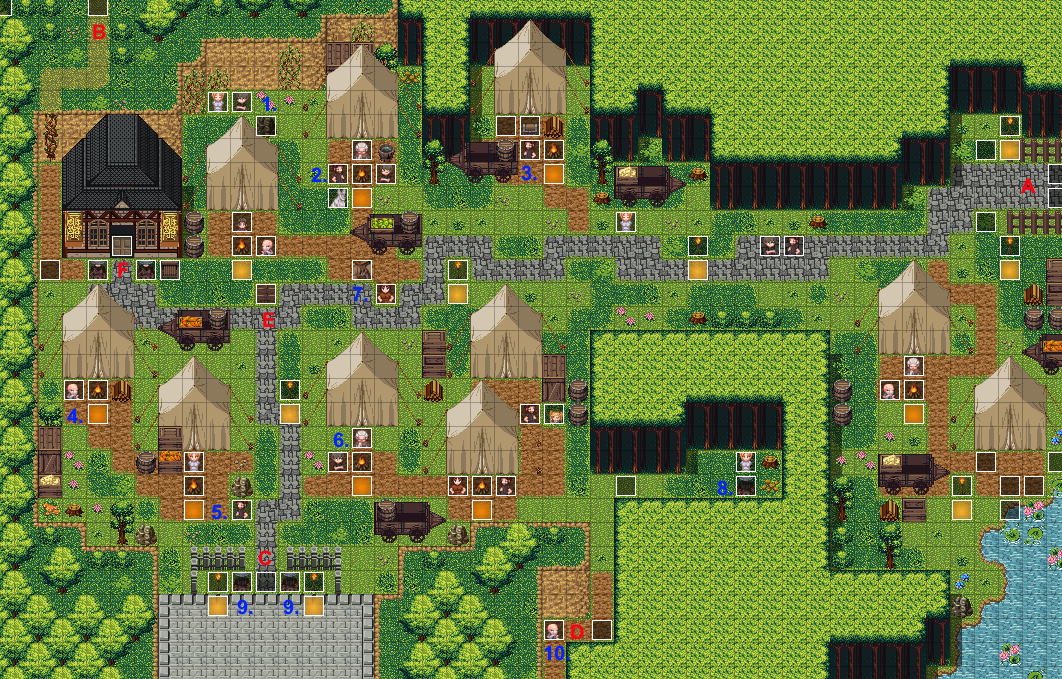 ---------------------------------------------------------------------------------------------------------------------Places of interest:East: CheckpointNorthwest: Fallwater HeightsSouthwest (Guardsmen): Fort AmberleySouth (Old Smuggler): Hookton VillageSignpost (center west of the map)Customs OfficeNotable characters: Hapless RefugeeConcerned RefugeeMean RefugeeLecherous RefugeeInjured RefugeeKind RefugeeApple SellerHorny GuardsmanGuardsmen (fort)Old SmugglerNotable items: {Fruit} from Kind Refugee next to campfire in southeast area15 silvers & 6 {Fruit} (wooden chest) guarded by Mean RefugeeImmediately upon entering this area from either direction, the Fast Travel using both of the two signposts is unlocked for this part of the Prologue. All such signposts will also allow Fast Travel between future areas, whenever so possible. And now comes the tricky part of our journey expressed with the updated 'Seeking Sanctuary' quest within the quest log.If we entered from the direction of Fallwater Heights, we need to head directly south and down the brown vines into the camp. Those same vines can be scaled the other way up, in case we paid the guards at the Checkpoint and entered the area from there and need to reach Fallwater Heights quickly. Either way, upon first entering this area the guards at the Checkpoint will no longer bar our entry and will assume that we belong here. If we enter via the brown vines, however, the guard near them will question us one time as we pass him, to which we can answer in one of two ways:(Tell the truth.)      Claire tells the truth, but is not believed – Gain [+1 Defiance].(Make up a lie.)      Claire lies and is believed – Gain [+1 Intrigue].We can now proceed to the two guards in front of Fort Amberley to our south, who guard its entrance. But talking to them reveals that in order to get to Hookton Village, where we might find a ship that will take us to the Isles, we first need to get a permit from Sir Gregory at the Customs office. Thus our quest 'Seeking Sanctuary' updates appropriately.However, if we bother to look around a bit, we'll find that isn't our only option to reach the Isles. Directly east and a bit south of the entrance to the fort we'll find the Old Smuggler, whom we can choose to listen to. If we do, he tells us of another secret route past the fort, which he is willing to lead us through, provided we pay him 50 silvers. Finding this out, the previous quest entry gets updated with a second optional route.But whichever path we choose, since picking either of them will lead us out of this area for good, let's see what else is there to do around here before we leave.Going by the listed order of all notable characters, the first one is the Hapless Refugee right next to the cliff and his crying sister in the northwest part of the camp. With his sad tale, Claire can respond in one of two ways to face that hardship as well as her own:It's been hard...but I'm going to stay strong!      Sad Refugee is inspired by her words – Gain [+1 Defiance].Yes...It's been so hard...*sniff*      Sad Refugee feels sorry for her and gives her money – Gain 2 silvers as well as three additional options to conclude the talk:Wink mysteriously      Sad Refugee is uncertain if he did the right thing – Gain [+1 Intrigue].Blow him a kiss      Sad Refugee gets embarassed – Gain [+1 Seduction].Lick your lips suggestively      Sad Refugee gets a raging hardon – Gain [+1 Depravity].Next is the Worried Refugee. He can be found north of the apple cart in the center. Talking to him starts the quest 'Concerned Kin,' if we agree to pass along a message for him, should we decide to proceed through the Fort. If that will be the case, then it is highly advised you take this quest as it allows Claire an additional way out of the Fort.Next is the Mean Refugee in the northern part behind a tent, blocking the wooden chest that is his stash. Talking to him is not too pleasant, and as he offers Claire some silver to strip naked in front of him, we have three options:...Alright, fine!      Mean Refugee calls Claire a cheap stripper as she performs a striptease – Gain [+1 Depravity] as well as 5 silvers and lose -25 EP. If Claire has [Seduction ≥ 3], the striptease is much more professional, with two additional variant choices, either of which nets her 10 more silvers. Picking this option makes it impossible to reach the wooden chest.Only 5 silvers?!      Mean Refugee ups his offer to 10 silvers and calls Claire a gold-digger as she performs a striptease – Gain [+1 Depravity] as well as 10 silvers and lose -25 EP. After that the consequences are the same as with choice a).What?! No! You disgust me!      Mean Refugee shoos Claire away and will no longer offer money for a striptease – Gain [+1 Defiance]. Talking to him after this with [Defiance ≥ 3] as well as the {Knife} in the inventory gives Claire the option to stab him with the {Knife}. This leads to Claire finding herself back in Fallwater Glade while losing -25 EP and the {Knife}, meaning she can potentially be captured by pigmen again. Still, this clears a path to his wooden chest, giving you access to all his spoils.Then comes the Lecherous Refugee, who can be found in the western part of the camp in front of a tent. He makes Claire a rather indecent proposal of feeling up her breasts for 5 silvers, to which she can respond in one of two ways:F-Fine, if that's your last wish...      Lecherous Refugee gets to fondle Claire's breasts and a bit more – Gain [+1 Depravity] and 5 silvers while losing -25 EP. This also leads to two additional options during the course of him doing 'a bit more':...S-Suck my other nipple too...      Lecherous Refugee obliges as Claire enjoys herself – Gain [+1 Seduction].T-That's enough!      Lecherous Refugee backs off and scene concludes.I'm not doing it!      Lecherous Refugee thinks it's a shame.Up next comes the Injured Refugee, who is found coughing next to the stone road a bit north of the two guards in front of Fort Amberley. Talking to him about what happened sends him into a fit, which leads to him collapsing, thus starting the 'First Aid' quest in our log.If Claire has any {Medicine} in her inventory, which can only be found with Gilly back in Fallwater Heights, she can interact with him again and give it to him. Losing the {Medicine} is worth it though, as he will gratefully repay her with 10 silvers as well as advice about the fort.Then comes the old Kindly Refugee in front of the center tent. Upon first talking to her, she will give Claire a free {Fruit} that she may use to revive the Unconscious Youth. Alternatively, Claire can also buy apples for 5 silvers each at the Apple Seller right next to the signpost in the west center of the camp, which count as {Fruit} too.Finally, there is the Horny Guardsman, who can be found in the secluded central grove of the camp, where he's busy receiving a blowjob from a refugee girl. She then leaves and if Claire talks to him, he offers her 8 silvers if she would give him a blowjob as well. If Claire has [Depravity < 2], she will outright reject the offer while stammering. Otherwise, there are three choices:Agree      Horny Guardsman gets a blowjob from Claire – Gain 8 silvers and lose -25 EP. Two variants can then play out. If Claire has [Seduction < 2] then she is unsure of how to 'blow' up his cock and he thrusts it in her mouth. Then the options are to:Pull free      Claire coughs violently as the scene ends and she keeps the money.Keep holding it      Claire manages it, to the delight of the Guardsman – Gain [+1 Seduction].      But if Claire has [Seduction ≥ 2], then a different scene and options show:Spit it out!      The scene ends as Claire keeps the money.Swallow!      Claire swallows the guard's cum and has two options – First option of opening your mouth to show it's empty results in gaining [+1 Depravity] while the second option of kissing the tip of his cock results in gaining [+1 Seduction].Refuse.                  Claire firmly says 'no.'Ask for more money.      The guard now offers her 10 silvers – If at this point Claire refuses, then the guard will get angry and will want nothing to do with her. If she agrees, then she gains 10 silvers and loses -25 EP. Otherwise, same results as with option a).With that, all that now remains is which route we pick to progress towards the Isles, either through Fort Amberley or by trusting the Old Smuggler. Undertaking either one of these two will progress the game and make all previously mentioned areas, including this one, inaccessible to us. In the case of the Old Smuggler, we need only talk to him again and agree to pay him 50 silvers, if we have them, and he will transport us directly into Hookton while awarding Claire [+1 Intrigue]. In the case of the Fort, though, we need to proceed to the Customs Office in the west center part of the camp and speak with Captain Gregory about the necessary {Permit}.1.7.1 Customs OfficeWalking over to his desk at the northwestern part of the interior, we note the order in which he prioritizes only part of a refugee family to receive the necessary permits. Afterwards, we may approach and we gain a {Permit} as well, free of charge. If Claire talked to the guards at the Checkpoint at any time before this, she will mention their toll at this point, leading Gregory to angrily tell one of his underlings to make them stop doing that with women and children. But alas, if Claire did pay their toll she won't get her money back.Then we are free to exit the Customs Office and proceed south and into the fort, where merely talking to the guards there is considered the point of no return.1.8 Fort AmberleyNotable characters:GuardsmanBethTorturerImmediately upon entering we find the doors sealed behind Claire, as she has no choice but to talk to the Guardsman at the desk, who offers her a drink that is most definitely not water. After passing out, Claire is relieved of her {Knife}, if she had one on her, and carted off to a cell full of sobbing women and children. Once there our 'Seeking Sanctuary' main quest finally concludes and the quest 'Imprisoned!' begins.Talking to the various prisoners makes for an unpleasant picture and interacting and looking out through our cell's gate yields no results. Only speaking to Beth, who is in the northwest corner of the cell next to her collapsed mother, can advance us onward. Talking to her also immediately concludes the 'Concerned Kin' quest, if we picked it up previously.If after talking to her and asking her whatever questions we like we decide to look out through our cell's gate again, a guard will walk up and take us to 'The Room,' where a rather sadistic Torturer will do his best to make Claire cooperate with his examination of her body. To this she can respond in one of two ways:Go and die, you animal!      Wrong. Answer. Or at least so the Torturer says, as he manhandles Claire into restraints and proceeds to whip her bare buttocks – Soon enough she passes out and is carted off back to her cell. Gain [+1 Defiance].Y-Yes I'll be good...      The Torturer only examines Claire, ascertaining that she is both a virgin and submissive – Talking to Beth again after this leads to some time passing as she comforts Claire before she is taken to The Room yet again. But before the Torturer can resume, he is interrupted and both Claire and Beth are taken away by their captors onto a pirate ship that will take them both to the Isles as slaves.1.8.1 Pirate ShipIf we look around the cabin, and try to interact with the exact part of the western wall between Claire as well as Beth on the other side, we find a hole there through which they proceed to talk. But soon enough a group of pirates interrupts them, as they have come to 'sample the merchandise,' namely by throatfucking Claire as they would prefer not to break her hymen. To this she can respond in one of two ways:Bite down before he can go any deeper      The pirate is most displeased and after his friend frees his cock from Claire's mouth, he proceeds to rape Claire vaginally, taking away her virginity, with his fellows running a savage train on her afterwards – When they are done with her, they toss her ravaged body overboard and she drifts in the sea onto foreign shores.Open mouth submissively...      The Pirate is pleased, until Beth in the neighboring cabin causes a ruckus and he leaves to focus on her instead – And so instead of Claire, Beth is the one that is subjected to the vicious rapes. With Claire's virginity intact, her buyer still considers her eligible, and so she is sent to Lawrence's dungeon underneath Fairfelt Manor in Valos.But assuming that the player picked option a) during their first visit to 'The Room' back at Fort Amberley, then one of two things happen. If the Prologue quest 'Concerned Kin' had not been completed upto that point, then despite Claire's refusal to give up Beth simply doesn't feel the same strength or enough trust towards Claire. All the events described above happen, same as if the player had picked option b).If that Prologue quest was completed, however, then after picking option a) both Claire and Beth are resolved to escape Fort Amberley using a drain located in 'The Room,' the next time the Torturer summons either of them. They fashion a shiv from their spoons and after Beth's mother Edna dies the next day, they are resolved to get out of the Fort.Soon enough Claire is summoned by the Torturer, which prompts her to hold him hostage using the shiv when his back is turned to her momentarily. Ordering him to summon Beth into the room, Claire then makes her escape while Beth follows behind after killing the Torturer with her own shiv, so as to prevent him from telling the guards as to how they escaped.Both of them lose 150 HP and all their EP during this ordeal.1.8.2 Flooded CaveAssuming we dropped in from Fort Amberley, we start at the northwestern part of the cave. Going along the path south will lead us to a dead end, while going east is necessary to progress. That leads us to turning south along the eastern path until it splits up, allowing us to go further east and thus arrive at...1.8.3 Slime CaveNotable characters:SlimesNotable items:50 silvers + {Monster Token} (wooden chest)3 x {Slime Extract} (on the three slimes)There we find three slime monsters patrolling between us and the wooden chest with the {Monster Token} and 50 silvers stashed in it. Getting past the slimes to the chest by luring them westwards and then dashing is very hard, since it is located in a very tight area. Instead it helps if Claire has [Defiance ≥ 3] since then she can simply stomp the slimes one by one as she walks over to the chest, also getting 1 {Slime Extract} for each one of them. Having [Defiance < 3] and getting caught by a slime results in Claire being bound into a slimy prison in which she is raped repeatedly. Game Over. Having [Defiance < 3] and getting caught by a slime while Beth is in the party results in both of them being bound together into a slimy prison in which they are raped repeatedly. Game Over.There is also a blocked exit in the northern part of this cave section, accessible by a rope ladder, but until we remove the obstruction from the other side, we can't use it to escape the cave yet. Still, once we arrive at the Village Inn from the other side, we will be able to use it to gain quick access to this Slime Cave.Going back to the Flooded Cave and proceeding down the path south will lead us straight into Hookton Village. It is at that point that Beth thanks Claire profusely and says her goodbyes, as she now has to go back to her family at the Refugee Camp to tell them of all that has happened. The quest 'Imprisoned!' ends, with one called 'Destination: The Isles' beginning.1.9 Hookton Village---------------------------------------------------------------------------------------------------------------------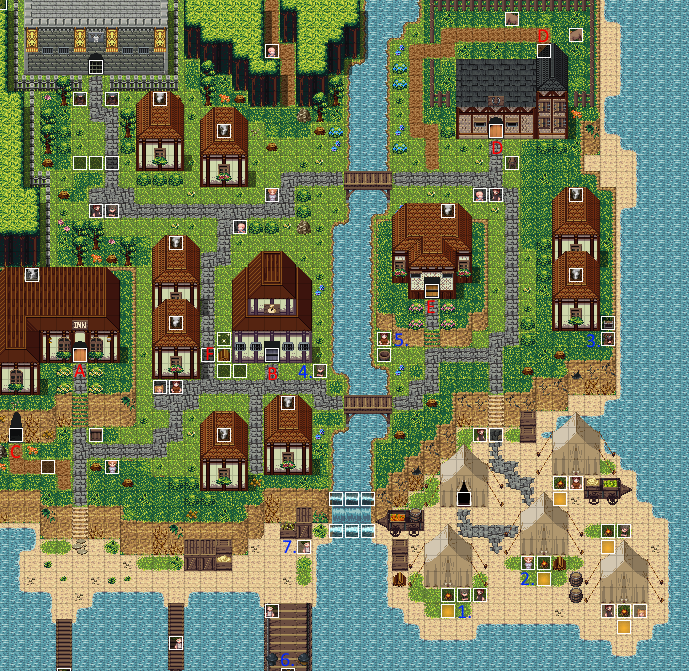 ---------------------------------------------------------------------------------------------------------------------Places of interest:Village InnVillage StoreCave entrance: Slimy CaveVillage StablesBaker’s HousePile of kindlingNotable characters:Defiant RefugeePretty RefugeeSuspicious ManAngry RefugeeBakerwomanSkipperShady SailorThere are two ways of entering this area. Either we agreed to pay the Old Smuggler in the Refugee Camp, in which case we start with him in the northern part of the area, or we managed to escape Fort Amberley through the Flooded Cave, in which case we start in the western part near the cave entrance, which is located right below the Inn.If the former is true, then the quest 'Seeking Sanctuary' will be done, thus starting the relevant main quest for this area called 'Destination: The Isles.'This will be easier said than done, however. The most obvious choice seems to be the Skipper located on the easternmost pier in the southern corner of the map. Talking to him, we find out exactly why passage to the Isles is such a problem, but if we inquire further about any other skippers in Hookton we also find out about someone else who might agree to take Claire to the Isles, who is currently located inside the pub, a.k.a. the Village Inn.But before doing that we can also head directly north and talk to the Shady Sailor, who is standing under the cliffs. Now that he's overheard Claire and the Skipper talking, he offers to smuggle her onto his ship that is headed for the Isles for 100 silvers, adding a second option to the 'Destination: The Isles' quest.Now we can see about the other option by proceeding to the Village Inn. It can be found to our northwest, or rather in the western part of the Hookton Village area.1.9.1 Village InnPlaces of interest:Southeast entrance: Hookton VillageNorthwest entrance (beneath the table in the northwest room): Slimy CaveWomen's restroomNotable characters:InnkeeperBartenderGroping PeasantDrunk PeasantPeeping TomPirateCaptain GreyNotable items: {Flint} northern stash sparkle near Captain Grey{Beer} on the Drunk PeasantUpon entering the Inn we need to head northwest until we can see a man with an eyepatch, guarded by two pirates at his side. East of him, however, there sits a rather bold peasant, who will grope Claire's ass if she goes past him from east to west. To this action she can respond in one of two ways:Seize his arm!      Peasant backs off and doesn't try it again – Gain [+1 Defiance].Let him continue...      [Depravity < 3] Peasant starts to finger her under her panties, and Claire returns the favor by stroking his cock lightly – Gain [+1 Depravity] as well as 10 silvers.      [Depravity ≥ 3] Peasant keeps going until he fingers her vaginally, and Claire returns the favor by stroking his cock until they both discreetly climax – Gain [+1 Depravity] as well as 20 silvers.Afterwards we can proceed to Captain Grey directly to our west. Initially it would appear he's willing to give Claire free passage to the Isles, but upon exchanging names, and by an odd coincidence, it turns out that he once knew, or rather loathed, Claire's father and still owes him a debt. In light of this, his new price for taking Claire to the Isles, now safely as he would later emphasize, is 200 silvers, as his debt to Claire's father cuts both ways. Concluding the conversation with him thus adds our second option to the 'Destination: The Isles' quest.Bottom line is that Claire will need money to get to the Isles, one way or another. So let's look around Hookton to see what things we can do to get it, starting with the Inn.At this point we can also pick up the nearby {Flint} from a crate just a bit to our east, which will be needed later for the quest given to us by the Angry Refugee. We can also interact with and move the table in the northwest room, thereby revealing the northwest entrance into the Slime Cave, but Claire will lose -5 EP to do so.The Innkeeper can be found opposite the southeast exit through which we came in. Talking to her has her offer us a bed to rest in for the night, costing Claire 5 silvers as well as -100 HP while restoring all her EP to maximum and placing her in the southwest room.The Bartender can be talked to as well, though he's currently not hiring any help and is only willing to sell us some {Beer}, {Cheese} or {Bread}.The Drunk Peasant, on the other hand, will offer us a {Beer} for free on our first talk and drinking it gives us a low chance of getting drunk. If it doesn't happen we can always buy more {Beer} from the Bartender. Either way, when Claire gets drunk her portrait in the character menu will reflect it, and if this happens in certain areas (most notably pubs) it can lead to new events. In this particular area, Claire feels as if she should go to the women's restroom, first door to the east of the main entrance, to relieve herself.Doing so with [Intrigue < 2] only leads to a short sequence in which not much interesting happens. However, with [Intrigue ≥ 2] Claire notices the Peeping Tom spying her through a hole in the wall.With [Depravity < 2] Claire immediately runs out and confronts him about it. He pleads that she not tell the Innkeeper about this and Claire has two ways of responding:Demand restitution      Peeping Tom pays Claire to keep quiet – Gain [+1 Intrigue] as well as 30 silvers.Tell on him      Peeping Tom is banned from the Inn and Claire can now rest at the Inn for free – Gain [+1 Defiance].With Claire's [Depravity ≥ 2], however, after spotting the Peeping Tom she instead has the idea to 'perform' for him. Choosing that option gives her [+1 Depravity] as well as leads to Claire masturbating in the stall to the delight of the Peeping Tom. Then there is the option to stop before it goes too far, or to gesture for the peeper to come inside. Choosing the latter then gives her [+1 Seduction] and has Claire give the Peeping Tom a blowjob, with the option of him cumming over her or down her throat. After this the Peeping Tom gives Claire 30 silvers, while proposing to whore her out in this restroom with 30 silvers per head, while he takes 5 for himself. Thus the Job 'Village Whore' gets unlocked in the log. From now on, if Claire wants to she can enter the women's restroom and, at the cost of -25 EP, she can now give one blowjob to a customer that repeats the scene, while earning another 30 silvers. This is repeatable, meaning she can do this as many times as she wants to, though there is another variant that happens at [Seduction ≥ 4], which has the customer tip Claire an extra 5 silvers for 35 in total.This concludes the things that the player can do at the Inn. We can leave via the southeast entrance back to Hookton Village, to see about all the rest of the things Claire can do here.Taking stock of the notable characters, in the order they were listed, we should first go to the southeast corner of the area, where we can find ourselves greeted to the refugee camp. If we happen to have the 'Concerned Kin' quest, and we never found Beth or Edna, it will complete.Going to the southwestern tent of the camp, we can approach and talk to the young Defiant Refugee first, finding him during a rant about the locals here. Claire can either:Agree with him      Defiant Refugee feels emboldened – Gain [+1 Defiance].Scorn his statement      Defiant Refugee calls Claire a lickspittle – Gain [+1 Depravity].A bit to the east of him, though, there is the Pretty Refugee. Talking to her reveals that her family has run out of money and Claire can offer advice as to how she could contribute:Persuade her to steal to make ends meet      Pretty Refugee feels like she can do it – Gain [+1 Intrigue].Persuade her to use her looks to beg      Pretty Refugee feels that's a bit degrading, but she'll do it – Gain [+1 Depravity].[Peeping Tom at the Inn received blowjob] Persuade her to whore herself at the inn      Pretty Refugee feels she has to do anything to get money fast – Gain [+2 Depravity]. Claire can now also go to the men's room at the Inn and peep on the Pretty Refugee there in her new line of work, who will give her 30 silvers once.After this we can exit the camp to our north and find the Suspicious Man on the eastern cliffside. Talking to him once has him pickpocket Claire for 1 silver, but talking to him again without [Intrigue ≥ 2] will not be very productive. Only when that condition is met will Claire be properly rewarded by having the Suspicious Man pickpocket her for 9 more silvers. He will also teach her how to lockpick chests using a {Lockpick}, allowing her to steal much greater prizes, if she so wishes, as well as suggest looking for local pawn shops where she can, both, buy more {Lockpicks} as well as sell off any of her stolen items.We can proceed immediately to the one here, though it officially styles itself as the Village Store, by going back westwards along the path and across the bridge, right after which we find the Angry Refugee next to the entrance to the Village Store.Talking to him reveals that he pawned off his mother's necklace once, when he desperately needed money, but now that he has more money the store owner wants to sell it back to him for twice the price. Asking him anything past that makes little difference, as a new minor quest adds itself to the log called 'Robbing Robbers.'We can enter the Village Store ourselves via the door right next to him.1.9.2 Village StorePlaces of interest:(1st floor) South entrance: Hookton Village(1st floor) North stairway: 2nd floor(2nd floor) Southwest stairway: 1st floorNotable characters:HamleyBodyguardNotable items: {Refugee's Necklace} marked by the northeastern sparkle on 2nd floor40 silvers (wooden chest) end of the hallway, next to the bed on the 2nd floorUpon entering we can talk to Hamley, from whom we can buy {Lockpicks} as well as {Camping Kits}, or we can sell him all manner of junk that has been piling up in our inventory, though he doesn't appreciate it much. If we first spoke to the Angry Refugee outside the store, we can also ask if he's selling anything interesting. Sure enough, he will mention the necklace, which he will sell us for 50 silvers.We can, of course, pay him, lose 50 silvers and complete the quest in that way by returning to the Angry Refugee. He will be most grateful and give us {Bread} in return, while Claire will also gain [+1 Defiance].Alternatively, we can try to walk upstairs via the north stairway to the 2nd floor, where the necklace is being kept, but so long as the Bodyguard is in the room that will only result in him warning and intimidating Claire to never try that again while he's there. So, obviously, we need to get both him and Hamley out of there somehow.Going back outside, we need to take note of the sparkling pile of kindling next to the Village Store, a bit to the west. Interacting with it, while having both the {Flint} we obtained from the Inn as well as [Intrigue ≥ 3], will allow us to set the store ablaze, granting Claire [+1 Intrigue], losing -25 EP and seeing both Hamley and his Bodyguard quickly evacuating the premises to try and put out the fire. While they are busy doing that, Claire can go back inside the Village Store and loot it for all its worth, finding the {Refugee's Necklace} lying on the eastern table on the 2nd floor. It's also worth looting the wooden chest at the end of the winding hallway next to the bed, as it is unlocked and has 40 silvers. Once we leave the store after this, we won't be able to return to the 2nd floor.Once that is done, we need only go back outside and deliver the necklace to the Angry Refugee for the same rewards as mentioned before. Returning back inside the store, we find Hamley in much more dire straits now, though we can still buy and sell from him, while his Bodyguard has been...well...fired.There are two more places worthy of note left for us to check out, before we depart. One can be found if we head to the northeast corner of the general Hookton Village area, where we find the entrance to the Village Stables.1.9.3 Village StablesPlaces of interest:(1st floor) Southwestern entrance: Hookton Village(1st floor) Northeastern stairway: 2nd floor(2nd floor) Southeastern stairway: 1st floorNotable characters:Horse BreederNotable items: {Breeding Papers I} on the Horse Breeder100 silvers (locked wooden chest) in the northwestern part of the 2nd floorEntering the Village Stables we can proceed north down the hall, until we can head west to approach the Horse Breeder and see him supervise...something...going on with a young girl and a horse. With [Depravity < 5] Claire doesn't even remotely feel like sticking around to see it, but with [Depravity ≥ 5] she may approach and witness a refugee girl perform less than satisfactorily with the Horse Breeder's stallion. She tearfully runs away.Claire is then offered to take up the job instead, being offered 50 silvers for it. If she accepts, it will cost her -30 EP while gaining her [+2 Depravity], leading to Claire jacking off the stallion so as to collect his seed for the breeder in a bucket. If she has [Seduction < 5], then the session is a pretty short one and she only earns the stated amount. But with [Seduction ≥ 5] she manages to do a good job, pleasing the Horse Breeder and prompting him to pay her 70 silvers instead. He also awards her the special {Breeding Papers I} that she might find useful later on in her quest, notably when dealing with other horse breeders.The other thing worth of note can be found by heading a bit back and up the stairs to the east onto the 2nd floor. There you can find a locked wooden chest containing 100 silvers in the northwest corner of the floor in the bedroom. It can only be opened if we managed to learn lockpicking from the Suspicious Man earlier and if we possess a {Lockpick} in our inventory. If so, then the silver can be ours so long as Claire has [Intrigue ≥ 3] and at least 1 {Lockpick} to use up.Going back outside into Hookton Village via the way we came in, there is just one more person of interest for us to talk to before we resume our main quest to reach the Isles. In the southern part of the area, next to the bridge, there is the Bakerwoman, with whom we can interact by clicking on the bucket in front of her. Doing so allows us to help her out with a bucket of water that she's retrieving from the well. This leads us to her house, which was previously guarded by her son, the Baker's Boy, but is now accessible to us.After Claire receives {Bread}, as thanks for her help, she notes that she's here alone and with no family. To this the Bakerwoman proposes that Claire can come to this house whenever she wants to do chores and also to babysit her son for steady pay. Each time Claire does so, she'll earn 25 silvers while losing -30 EP, but at least it won't be in any way degrading work. Thus do we unlock the 'Housekeeper' job quest in our log. 1.9.4 Baker's HousePlaces of interest:Southern entrance: Hookton VillageNotable characters:BakerwomanBaker's BoyIf Claire has at least 30 EP, she can simply talk to the Bakerwoman and begin her chores. These involve washing up, changing the woman's bedsheets and changing the boy's bedsheets in that order, each costing her -10 EP to complete. After this she can talk to the Baker's Boy, where interacting with him as opposed to just waiting for the Bakerwoman to return progresses her relationship with him. Until all this is done, she also can't leave.The first time she finishes her chores she will have the option to progress the relationship by talking to the boy, the second time by playing with him. The third time, however, while changing his linens she finds out he has made a {Boy's Drawing}. It is a crude, but lovingly drawn, picture of Claire. If you bring up his drawing at that point, he becomes rather flustered and runs off. Doing the chores again after that will see him do his own bed linens, saving Claire 10 EP and asking if they can talk. After his confession, the Bakerwoman will soon return and invite you over for dinner the next time you talk to her.Should Claire take her up on that offer, she gains +100 HP and has a lengthy conversation with the family. After this, the job still requires 30 EP to start but is always done at a reduced cost of -20 EP since the Baker's Boy, for some reason, insists on doing his own bed linens.If Claire has [Intrigue < 3] during him insisting on this, she never quite figures out why that is and continues to play with the boy normally. On the other hand, if she has [Intrigue ≥ 3] it becomes quite obvious and she can either let the matter be (though she will keep catching him at it again) or she can confront him about it with two choices as to how to conclude this:Seduce him.      Claire gives the Baker's Boy a handjob. With [Seduction ≥ 3] this includes teasing him while he sucks on her breasts – Gain [+1 Depravity] and [+1 Seduction] once, though this comes before the scene and counts for which scene variant you get. Also, from this point forward not only does doing the chores net Claire the silver as a reward for only 20 EP, but also repeats this scene at the end as the two of them 'play.'Scold him!      Claire tells him that she understands it and won't tell his mother, but that the Baker's Boy shouldn't keep doing this since it's inappropriate – Gain [+1 Defiance]. Also, from now on doing the chores will still see Claire need only 20 EP, but the relationship with the boy becomes damaged as Claire would rather not encourage his fantasies, automatically choosing not to play with him and instead waiting for his mother.After we have gathered either 100 silvers or 200 silvers doing any of the previously described activities, we may at any time proceed to leave the Prologue behind us by taking either the option presented to us by the Shady Sailor, or the one presented to us by Captain Grey, as noted in our quest log. Undertaking either one of these two courses of action will progress the game and make all previously mentioned areas, including this one, inaccessible to us.If we choose the first option, then Claire loses 100 silvers and is stowed in one of the large boxes that is to be shipped to the Isles. After a few days at sea, with no food and hardly any water, she finally seems to arrive at her destination in a warehouse. There, the Shady Sailor and a couple of thugs have a disagreement about his debt to them, until the sailor tries to sell Claire out to them as part of that repayment. It is not enough to save him, however, as they beat him to death and start looking at the crates to try and find Claire.If [Intrigue < 5] is true, then she tries to make a run for it and is caught by the thugs, who demand that Claire pays them with an IOU contract of 1000 silvers in a certain amount of time. Claire can accept this and is allowed to proceed into Rathpike with a horrible debt hanging over her, not to mention being unable to leave the city until she pays up, or she can choose to spit in the thugs' faces instead, gaining [+2 Defiance]. But the price of doing so is most severe, as they beat her up and throw her into The Meat Pit.On the other hand, with [Intrigue ≥ 5] Claire has another option, which is to just wait out the thugs, until they give up the search and conclude the Shady Sailor was lying. After which she can leave the warehouse and enter Rathpike a free woman.But if we choose to go with Captain Grey instead, then he takes the 200 silvers without much ceremony and escorts her safely to his pirate ship. True to his word, he then delivers her unharmed as a passenger that shares his cabin to either Rathpike or Valos, whichever we want, and is even willing to provide some basic information about both.1.X Prologue CG Scenes1. Pigman rape and breeding2. Pigboss abduction and rape3. Slime rape (Claire only version)4. Slime rape (Claire and Beth version)5. Lecherous Old Refugee breast fondling6. Mean Refugee striptease7. Guardsman blowjob8. Gilly's pigboss rape9. Stallion handjob10. Peeping Tom striptease and blowjob11. Torturer whipping12. Baker's Boy climax13. Pervert groping14. Pirate gang rapeRathpike2. Rathpike Areas2.1 West Rathpike---------------------------------------------------------------------------------------------------------------------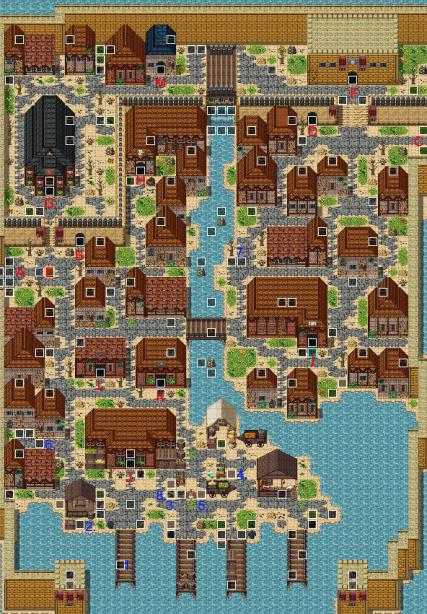 ---------------------------------------------------------------------------------------------------------------------Places of interest:West: The WashWestern underground entrance: The Meat PitEast: East RathpikeEastern underground entrance: Undercity (West)Signpost (next to the western entrance)Mercenary HQBrothelThe Rusty ShieldOld Bailey InnWarehouseWeaponsmithArmorsmithHovelNotable items: {Amethyst} in the refuse in southwest corner{Lockbox} guarded by the Fence{Herb Pouch} on the Soft-Spoken Gypsy, given to Claire as part of a quest{Antidote} brewed by the Soft-Spoken Gypsy as part of a questNotable characters:SkipperCustoms OfficerFenceSoft-Spoken GypsyChadThievesSeductressSavord*Welcome to the City of Blades. Whether you arrived here a free woman on a ship or as an indebted one, this will be the very first outside area you get to see. In either case, the closest notable character on the docks is the Skipper, who stands on the westernmost pier and whom Claire may talk to if she wants to book passage to another isle at the cost of -20 silvers. The next one is the affluent-looking Customs Officer, who is closest to him next to a crate to the northwest and even further west of him is a sparkling bit of refuse, where it costs us -50 EP to dig up an {Amethyst}, but awards Claire [+1 Defiance]. The closest building to you will be the Warehouse to the north and a bit to its southeast is the Fence, who is guarding a red and gold {Lockbox} and being eyed by the red-haired Chad, who will offer Claire an opportunity if she should have [Intrigue ≥ 5]. Alternatively, if we've already done that, the Fence is replaced by Savord. Lastly in this part is the quest-crucial Soft-Spoken Gypsy, a bit to the north of Chad, along with two more vendors to her east and north.Going down the winding path next to the river and turning west, we will first pass the Weaponsmith and then the Armorsmith, in that order, but there's not much to do at either of those places or with those characters if you just got off the boat. Two notable characters with whom you can do something, though, can be found if you head further southwest and find two thieves trying to have a secret conversation. Approaching them with [Intrigue < 4] results in them noticing Claire and making her leave, but doing so with [Intrigue ≥ 4] has her overhear their discussion, makes them leave, starts a quest and awards [+1 Intrigue].Going first east from there and constantly north will lead us to a dead end with The Rusty Shield pub. Alternatively, we can not go east and just keep going north to find the Signpost and the path west to The Wash, and right before taking it you can either walk through the steel gated underground entrance nearby, to enter The Meat Pit, or instead go north up the steps to find yourself in front of the Brothel in the northwest corner, where Claire may find employment. Going northeast past the whores and across the bridge takes us past the Hovel, where she may have to go to complete a quest, while just a bit further eastwards is the Mercenary HQ. Down its steps and to our west we find the underground entrance to enter Undercity (West) and to our east is the path towards East Rathpike.Going southwest from that spot and staying by the river leads us to the Seductress, who can teach Claire something, if she has [Seduction < 5]. Four responses to her exist:'Can't get customers...'      Seductress gives Claire some tips on seduction – Gain [+1 Seduction].'Can't satisfy them...'      Seductress gives Claire some tips on sex itself – Gain [+1 Depravity].'I am *not* a whore!'      Seductress calls Claire uppity-tighty about it all – Gain [+1 Defiance]. Ignore her.      No reply, but Claire can talk to her again for the same lines later.If, on the other hand, Claire happens to have [Seduction ≥ 5], then the Seductress has nothing to teach her that she doesn't already know, wondering what Claire is doing here when she could be making a killing in a better place like Sorraine. Finally, if Claire heads southeast of that spot, she will find the Old Bailey Inn along the eastern waterfront.2.1.1 Mercenary HQPlaces of interest:(1st floor) Southern entrance: West Rathpike(1st floor) Southwestern stairway: Prison cells(1st floor) Southeastern stairway: Armoury(Prison cells) Northeastern stairway: Mercenary HQ(Armoury) Northwestern stairway: Mercenary HQNotable characters:LionClerkBartenderQuartermasterGallis*Various prisoners in cells*Coming to this place will mostly be needed if you are doing the Mercenary Questline. It is also possible to talk to the Clerk at the entrance and hire an escort to either Dargan Town or Narfu (you must first start Sally's Quest and then find Narfu on foot, to unlock the latter), each for a price of 25 silvers. Be warned, though, that if you choose to travel to Dargan Town without having started the Shieldmaiden Questline, the mercenary office there will be off limits to you and you will have to find your way back to Rathpike City on foot.Also found here can be Gallis, but only after you've encountered him for the first time in The Wash. The Bartender may be talked to in the northeastern corner of the main floor and the Quartermaster may also be talked to in the Armoury, in order to purchase a lot of discounted and interesting supplies from them after Claire finishes the first Mercenary quest. Finally, your actions in Rathpike may result in the imprisonment of different people by Zeon. Claire can visit them at any time downstairs in the cells, after they become such.2.1.2 BrothelPlaces of interest:(1st floor) Southern entrance: West Rathpike(1st floor) Northern staircase: 2nd floor(2nd floor) Southwest staircase: 1st floorNotable characters:Madame MoxUsually the reason to come here is if Claire is to start working as a prostitute. To do so, one has to ascend the stairs up to the 2nd floor and head for her office at the far southeastern end. There you may apply for the position, where she explains that it would have to begin by working the streets first. Here Claire has three possible responses:'With pleasure!'Madame Mox approves of Claire's enthusiasm and her approval is raised by 1.'If there's no other choice...'Madame Mox notes Claire's reluctance and her approval is not raised.'No! I've changed my mind!'Madame Mox notes that dignity is a fellow Claire would do best to leave behind. Should we pick either a) or b), then the Street Whore job is unlocked in the quest log and Claire is led outside the brothel to a sparkling spot in an alley. There she may begin work, which always costs her -25 EP per customer and always earns her 10 silvers per customer. This will either be a very rough and uncomfortable blowjob of a mercenary, if she has [Depravity < 4], that raises Madame Mox’s approval by 1, or it’s a somewhat more enthusiastic blowjob, if she has [Depravity ≥ 4], that raises approval by 2.So long as her total approval of Claire is below 5, Madame Mox will insist that she continue being a Street Whore. But once it has reached or exceeded 5, Claire can talk to her to gain [+1 Depravity] and proceed to the job of being a full-fledged Prostitute. This one has her walk to the easternmost bedroom on the 2nd floor and requires -50 EP per session. If Claire's [Seduction < 5] while doing this, she will earn 50 silvers while the result will be a fairly painful and rough penetration scene with a customer, or she can earn 60 silvers each time, if her [Seduction ≥ 5], and get a more willing rough penetration scene.2.1.3 The Rusty ShieldPlaces of interest:Southwestern entrance: Rathpike WestFoul-smelling box (inside the northeastern steel barred room)Heavy locked chest (inside the northeastern steel barred room)Notable items: 50 silver & {Rusted Key} & {Mysterious Note} (heavy locked chest) northeast part{Cleaner's Key} (on the Flustered Waitress)Notable characters:BartenderFlustered Waitress*ThugsFour things can happen here worth mentioning. If you've previously overheard the two thieves on the streets of Rathpike West, there's a foul-smelling box and a heavy locked chest in the northeast corner, inside a suspicious room with steel bars, whose contents hint at how to progress that quest. The second thing is the Flustered Waitress, that gives information for a Thief quest, as well as her {Cleaner's Key} for the Seaside Cottage. The third potentially has two Thugs show up at the bar, who await Claire’s payment of 1000 silvers until they allow her to leave the city, if she’s ever gotten in debt to them before.And the last thing happens if Claire gets drunk again, only this time rather than being spied on by a peeping tom she will be beset by a Strange Man in the center of the pub, as she leaves late at night. The result of that encounter can be that she successfully fights him off and robs him of his money instead (gain 40 silvers and [+1 Defiance]), but that only happens with Claire having [Defiance ≥ 5]. Alternatively, if she has [Defiance < 5], then the rapist succeeds, Claire's EP is reduced to 0 due to the rape and she loses [-1 Defiance].2.1.4 Old Bailey InnPlaces of interest:(1st floor) Southeastern entrance: West Rathpike(1st floor) Northwestern stairway: 2nd floor(2nd floor) Southwestern stairway: 1st floorNotable characters:InnkeeperThorfinn & ThorkeldUnpleasant ManThere are three things of note here. The first is, obviously, talking to the Innkeeper, who can either sell you food or grant you a room to rest in for 10 silvers per night. She is also hiring someone for housekeeping work on the 2nd floor, so Claire can earn fair wages for fair work (30 silvers for -30 EP in total at the start) by doing the Cleaning Lady repeatable job.It involves activating the sparkles of each bed in every room on the 2nd floor for a cost of -5 EP each. Most folks will let Claire tidy their rooms, but in the 5th room from the stairway a rather Unpleasant Man, who otherwise doesn't let you in his room, will begrudgingly allow Claire to work while leering at her ass. With [Seduction < 6] no other options present themselves and she must simply suffer his leering, but with [Seduction ≥ 6] Claire has the option to lift up her skirts a bit during her work, making him catch his breath.Repeating this advances the encounter, to the point where he's no longer intimidated by Claire. Finally, the third time she performs housekeeping there is a choice for her to do nothing or lift up her skirts again and then 'accidentally' brush her ass against his loins.Doing the latter will have him lose his cool, call her a tease and throw her onto the bed while furiously fondling her. To this Claire can respond in one of two ways:[Depravity < 6] Let him have his way... [Depravity ≥ 6] Give in~...<3      The Unpleasant Man gets to have anal sex with Claire – Claire always loses -50 EP. This has two variations that are a bit more important this time. If Claire has [Depravity < 6] then the experience isn't all that pleasant for her and she is paid 50 silvers by the man. After the scene is done, Claire gets paid for her work one last time, but can no longer work for the Inn, as they don't hire 'working girls' and they aren't that kind of establishment. On top of that the cost of lodging for the night has gone up to 15 silvers, since they expect to have to clean up after Claire more and the Unpleasant Man will mutter an apology for getting you fired, but won't want to do anything more with you.      On the other hand, if Claire has [Depravity ≥ 6] then she finds enough enjoyment in the sex that the Unpleasant Man gives her 75 silvers, though she still loses the job at the Inn and has to pay 15 silvers per night as well. However, she now also has the option to regularly 'service' him for 75 silvers and at a cost of -50 EP, as this becomes her new repeatable job that replaces that of the Inn. Claire is also awarded [+1 Depravity] the first time that she services him in this way.Scream for help!      Claire yells out for help and the Unpleasant Man is dragged off her by the other customers and beaten – You don't get to see him again, but Claire does gain [+1 Defiance] and [+1 Intrigue].And the third and last thing of note are Thorfinn & Thorkeld, the two brothers of Nordheim sitting in the middle of the 1st floor, where talking to them and asking them what they are doing here will add a new quest in your log and begin the Shieldmaiden Questline. 2.1.5 WarehousePlaces of interest:South entrance: West RathpikeWest passage: western storage roomEast passage: eastern storage roomNotable items: {Large Topaz} on the Foreman's desk, guarded by himNotable characters:ForemanForeman's DaughterWorkersUsually inaccessible, the vast majority of interactions can happen here only if you are doing the second Thief quest. In that case, the sparkles at the Foreman's desk can only be accessed if you should manage to get him to leave his post.This place becomes closed off after the second Thief quest is finished.2.1.6 WeaponsmithPlaces of interest:South entrance: West RathpikeNotable characters:DyriosTalking to Dyrios, you can also get a bit more info about him and his motivations during the second Thief quest. It closes down for good after that quest is finished.2.1.7 ArmorsmithPlaces of interest:South entrance: West RathpikeNotable characters:RylarThe main point of coming here is during the second Thief quest, to talk to Rylar about how he may be helped. It closes down for good after that quest is finished.2.1.8 HovelPlaces of interest:South entrance: West RathpikeNotable characters:Mercenary's WidowSee the end of the first Mercenary quest for everything relevant here.2.2 East Rathpike---------------------------------------------------------------------------------------------------------------------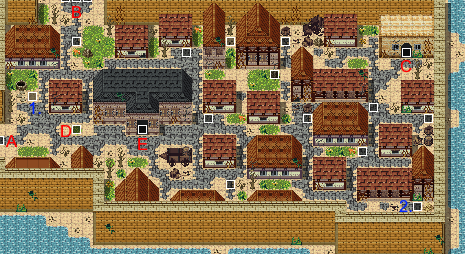 ---------------------------------------------------------------------------------------------------------------------Places of interest:West: West RathpikeNorth: North RathpikeEastern underground entrance: Undercity (East)Signpost (next to the western entrance)Derelict EstateNotable items: 50 OR 100 silvers & {Knife} OR {Spirits} (treasure chest) northern part of the mapNotable characters:Helpful CitizenShady MerchantThis part of town is Thieves' territory. You can talk to the elderly Helpful Citizen at the entrance from West Rathpike to learn more background about this side of town and the whole city in general. One can find the Signpost a bit east of here and even a bit further than that is the Derelict Estate with its grey roof, but unless you have been given the initial Thief quest from Chad the thieves inside won't be cooperative.Going past it even further east, you can also find the Shady Merchant in the southeastern corner and buy some of his shady wares, or you can go to the northeastern corner directly north of him to enter Undercity (East) through the steel gate. Looping back westwards along the northern part, you come across a treasure chest, which requires [Intrigue ≥ 5] and the use of one {Lockpick} to access its contents. Finally, going further west to the northwestern part will lead you to the northern path that leads to North Rathpike.2.2.1 Derelict Estate & Thieves’ HideoutPlaces of interest:(Derelict Estate) South entrance: East Rathpike(Derelict Estate) Northern ladder: Thieves’ Hideout(Thieves’ Hideout) Northern ladder: Derelict EstateNotable items: {Lockpick} (on the Skilled Thief)Notable characters:PlinyChadSkilled ThiefNatalie*Access to this area is pretty much dependant on starting the Thief Questline. For 50 silvers she can learn lockpicking from the Skilled Thief in the southeastern part of the Hideout, if she hasn't yet done so before in Hookton, which will also award her a {Lockpick}. But for the most part, this is the place where you will go to debrief after you've finished any Thief quest, and also to lay low so as to avoid any retaliation.Also worth noting is that Natalie can only be found in the western part of the basement, if Claire had mentioned her enslavement in The Meat Pit before the end of the third Thief quest.2.3 North Rathpike---------------------------------------------------------------------------------------------------------------------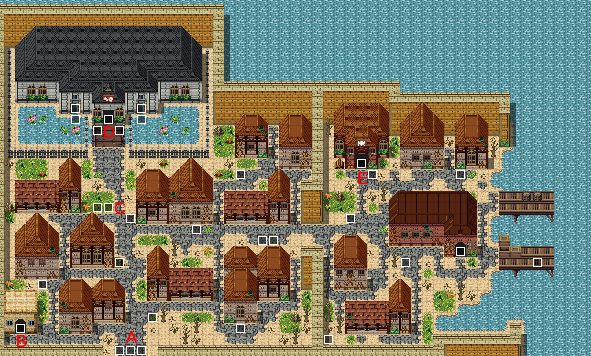 ---------------------------------------------------------------------------------------------------------------------Places of interest:South: East RathpikeSouthwestern underground entrance: Undercity (North)Signpost (north of the southern entrance)Old Red's CasinoSally's EateryNotable items: 100 OR 200 silvers & {Spirits} OR {Gold Ring} (treasure chest) southeast cornerThis area has several reasons to visit, from the only accessible entry point to Undercity (North), to start the Runaways quest, to Sally's Eatery, through which you may finally unlock access to Narfu Village. Going directly west from the entrance leads you to the Undercity entrance, while going directly north will lead you to the Signpost instead. Going past it, even further north, one comes across Old Red's Casino.Alternatively, one can proceed further eastwards to the private docks area, where in the northeastern corner one can find Sally's Eatery. Finally, in a secluded southeastern corner one can find a treasure chest that requires [Intrigue ≥ 10] and the use of one {Lockpick} to access its generous contents.2.3.1 Old Red's CasinoPlaces of interest:South entrance: North RathpikeWest passage: VIP and Staff area (not accessible at the moment)East passage: VIP and Staff area (not accessible at the moment)Notable characters:BartenderElated GamblerCroupiersThe main reason to come here at the moment is for the schadenfreude of watching gambler tears as they drink their woes away in the southern section. One notable exception to this, though, is the easternmost Elated Gambler, who actually had a good run at cards. Talking to him will have him share his good fortune with Claire, by giving her 100 silvers for free. Directly to the north of the main entrance is the Bartender, selling some fancy alcohol, and to the northeast of him one can talk to one of the Croupiers to play Big or Small at the cost of 50 silvers per round and a chance to win 100 each round. If you value your money, don't play.2.3.2 Sally's EateryPlaces of interest:South entrance: North RathpikeNotable characters:SallyComing here is usually done to start Sally's quest and gain access to Narfu Village, for the really filling food or just to say hello to the blue-haired Sally after her quest is done.2.4 Undercity2.4.1 The Meat PitPlaces of interest:South entrance: West RathpikeNortheast entrance: Undercity (West)North passage: The StageNotable characters:NatalieZayanaSarahEmmaSalimIf approaching from the outside, not much to do here. But if you've managed to rescue the girls in one of two ways, you will mercifully no longer see them being used in the racks.2.4.2 Undercity (West)---------------------------------------------------------------------------------------------------------------------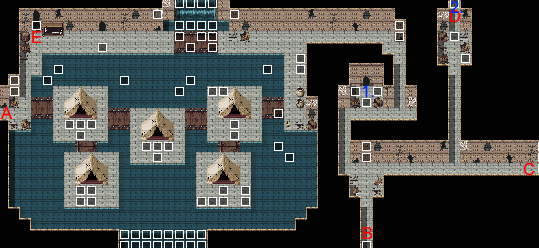 ---------------------------------------------------------------------------------------------------------------------Places of interest:West passage: The Meat PitSoutheast entrance: West RathpikeEast passage: Undercity (East)Northeast passage: Passageway leading to The Rusty Shield[Intrigue ≥ 9] Northwest passage: Passageway leading to The Meat PitNotable items: {Urchin Scribbles} on the Urchins{Lockpick} next to the corpse of a dead thief in the passageway to The Rusty ShieldNotable characters:UrchinsMercenary (in the passageway leading to The Rusty Shield)Other than the endless abuse of the locals, there are three main things to keep an eye out for here. The first is a secret passage to The Meat Pit, that is vital to starting a certain quest. The next relates to the northeastern passage, which leads to the barred off part of The Rusty Shield. But it only becomes accessible after overhearing the two thieves on the streets of West Rathpike, after which the old man will move out of the way and you can access it. Further details about that section can be found with the relevant quest, though before entering and during the navigation of this area, saving your game is strongly advised.And the final one can be found by traversing the winding passage between these two points in the form of two Urchins, who apparently lost their ball in a hole. Does Claire have the heart to help them or not?2.4.3 Undercity (East)---------------------------------------------------------------------------------------------------------------------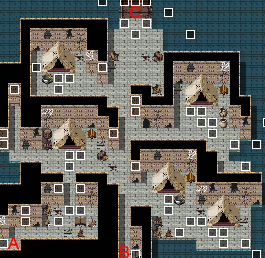 ---------------------------------------------------------------------------------------------------------------------Places of interest:Southwest passage: Undercity (West)Southeast staircase: East RathpikeNorth passage: Undercity (North)Trying to reach or come out of the southwestern passage in this area guarantees bumping into two thugs, who happen to be pulling the exact same con from the end part of Hookton, only with different wording. But the difference this time is that Claire might actually have [Defiance ≥ 11], in which case she can show them what a broken arm really feels like and get another [+1 Defiance] for her troubles. On the other hand, having [Defiance < 11] leads her to a choice of either accepting the IOU, incurring a loss of [-1 Defiance] as well as restricting her movement to within the city until she pays up, and spitting in their faces to gain [+2 Defiance] that sees her get beaten up and thrown into The Meat Pit.Alternatively, we can talk to a different set of thugs guarding the pass to the north, if the Runaways quest is active, in order to actually progress it and have them leave.2.4.4 Undercity (North)Places of interest:Northeast staircase: North RathpikeSouthwest passage: Undercity (East)The main point of coming here is to find the runaways and start their quest.2.5 The Wash---------------------------------------------------------------------------------------------------------------------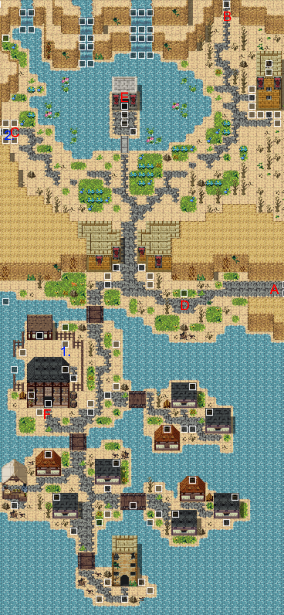 ---------------------------------------------------------------------------------------------------------------------Places of interest:Southeast: West RathpikeNortheast: The BadlandsWest: Rumbling PassSignpost (next to the eastern entrance)Statue and tomb of Serganos (center north part of the area)Seaside CottageNotable items: 50 OR 100 silvers & {Knife} OR {Spirits} (treasure chest) southern part of the mapNotable characters:Zayana*Gallis*Pliny*A crossroads between the various corners of Rathpike, The Wash is usually used for travel or alternatively as good ground for crabbers to work their trade. Past the Signpost near the entrance to West Rathpike, you can go south past the Seaside Cottage (off limits until the relevant Thief quest makes it accessible, after the completion of which Zayana might be found standing in its fenced area) until at the far end of the settlement you can find a treasure chest. This one can be unlocked with [Intrigue ≥ 5] and the use of one {Lockpick} for its contents.Going back north and to the center of the area, you can find the Statue of Serganos with his tomb right behind it, where Pliny can be found during a Thief quest. The western approach to the Rumbling Pass is blocked off by a sign and a couple of mercenaries, but speaking to one of them gives the player the hint of heading to Sally's Eatery in North Rathpike and taking up her quest, which will finally have Claire encounter Gallis there, talking to whom may start the Mercenary Questline, and also allow her to proceed further west into the Rumbling Pass. Finally, the northeastern approach leads to The Badlands.2.5.1 Seaside CottagePlaces of interest:(1st floor) South entrance: The Wash(1st floor) Northeast entrance: The Wash (fenced off area)(1st floor) Northwest staircase: 2nd floor(2nd floor) Southwest staircase: 1st floor(2nd floor) West window: The Wash(1st floor) Hidden southwest ladder (revealed after reading the journal on the table northwest 2nd floor and the letter on the table 1st floor): Hidden Basement(Hidden Basement) Northeast ladder: 1st floorNotable items: 100 silvers & {Large Amethyst} (locked chest) northwest on the 2nd floor.{Fat Jack's Key}*Notable characters:Aster (prisoner in Hidden Basement *later found on 1st floor)Fat Jack*Natalie*Sarah*Emma*This area only becomes accessible as part of the third Thief quest. It can only remain such if Claire has managed to activate the quest New Beginnings after completing the former. Most of the sparkles are mainly there for flavor during Claire looking for evidence, but on the 2nd floor there exists a big prize if Claire knows lockpicking and has at least [Intrigue ≥ 5] and one {Lockpick} to spare. {Fat Jack's Key} also becomes available only after Fat Jack himself returns, you just have to get it off him somehow.Finally, it should be noted that if you've rescued Natalie, in one of two ways, then this place will remain accessible as she, Emma, Sarah, Aster and Zayana in the courtyard take up residence, so that you may come and visit them.2.6 Rumbling Pass---------------------------------------------------------------------------------------------------------------------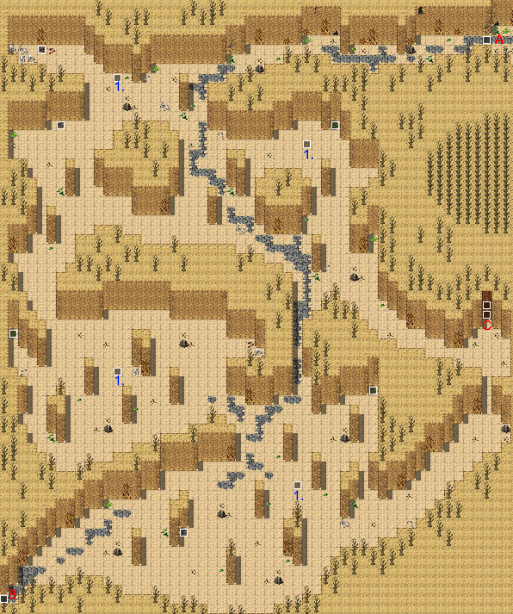 ---------------------------------------------------------------------------------------------------------------------Places of interest:Northeast: The WashSouthwest: Narfu VillageSoutheastern cliffsideNotable items: {Iron Ring} (found on the skeleton in northwest corner)2 x {Monster Token} (found on two large sparkling skulls in the area)3 x 100 OR 200 silvers & {Spirits} OR {Gold Ring} (treasure chests)Notable characters:RockbeastsBefore entering and while navigating this area, saving your game is advised.A dangerous area that contains multiple prowling rockbeast monsters. Still, as long as Claire has either {Monster Repellents} or at least 100 EP to lose, she can outrun the slow creatures. Failing either of those conditions leads to Claire getting caught by one, whereupon it proceeds to savagely mate with Claire anally, dragging her to its lair to endlessly bear its eggs. Game Over. This place is mainly used to travel to and from Narfu Village, as well as to find the {Iron Ring}, which is the initial objective of the first Mercenary quest. Far more optionally, the area contains three treasure chests scattered throughout the canyons, each of which requires [Intrigue ≥ 10] and the use of one {Lockpick} to access its generous contents. If one makes a U-turn from the eastern entrance down south, one can find the first one at the eastern part of the area. Proceeding a bit further south, the mysterious sparkling southeastern cliffside's purpose cannot be fathomed at the moment and a bit to its southwest one can see the second chest. Proceeding further west through the dusty canyons, one will eventually find a big sparkling skull, where the first {Monster Token} may be found. Past it, further southwest, is the passage that leads to Narfu Village.However, one may instead swing north from here and come across both, yet another sparkling skull that contains the second {Monster Token} as well as the third and last chest in a secluded canyon on the western edge. Finally, heading even further north in the northwest corner we find the {Iron Ring} and the bloody remains of its unfortunate mercenary.2.7 Narfu VillagePlaces of interest:East: Rumbling PassSouthwest: Strange CaveMercenary OutpostVillage TavernAbandoned HouseNotable items:{Beer} in a crate right before the western bridge that leads to the Strange Cave3x {Salted Fish} (on Fisher Joe)Notable characters:Sweaty FishermanFisher JoePeddler (man)Peddler (old woman)GypsyThief*Natalie*Upon arriving here, the first person of note is the Sweaty Fisherman, who is pacing quickly in the north center part of the town. Talking to him reveals he's nervous about confessing to his girl and Claire has one of several ways to respond to him:Encourage him.      Claire boosts his confidence enough that he confesses his love to his girl – Gain [+1 Defiance].Dissuade him.      Claire doubts his resolve, if he's this timid now, and he gives up on his girl – Gain [+1 Intrigue].Seduce him.      Claire seduces him instead and he abandons his girl for a potential shot at Claire in the future – Gain [+1 Seduction].You can also buy different things from the two peddlers as well as the Gypsy in the center of the village square and there's also Fisher Joe, whom you talk to in order to figure out the next step of Sally's Request and who will, should you succeed in resolving that step, award you with 3x {Salted Fish} for your troubles. There is also potentially a Thief that is sent here as part of the fourth Thief quest and can be found in the center market square. If you had her rescued before this point, the Thief is instead replaced by Natalie.2.7.1 Mercenary OutpostPlaces of interest:South entrance: Narfu VillageNotable items:{Spirits} at the bar behind the counter{Lost Glory} bookshelf in the northwest corner, Roy's officeNotable characters:ClerkBartenderQuartermasterRoyAccess to most of this place can only be attained if Claire finishes the second Mercenary quest. After which the local Bartender and Quartermaster may be interacted with, as well as Roy who sends Claire out on the third Mercenary quest.2.7.2 Village TavernPlaces of interest:South entrance: Narfu VillageNorth entrance: Private DenNotable items:{Silver Ring} in a broken barrel, room to the west of the entranceNotable characters:BartenderNosy FishermanRowdy FishermanTrevorPirate*Quite a bit more to this place than meets the eye at first. For example, reading the {Crumpled Letter} found in the Strange Cave as well as talking to the Nosy Fisherman in the southeast corner of the main floor will allow you to confront Trevor, the shaken person sitting in front of the fire in the northwest corner of the main floor. He will recount his tale of what happened to awaken the kraken and give you a {Kraken Egg} as well, which you may use to peacefully resolve Sally's Request.On top of that the Private Den is normally inacessible, but becomes guarded by a Pirate if you are there during the fourth Thief quest. But in case Claire doesn't quite have the necessary [Seduction ≥ 6] to get rid of him through talking and seducing him out of there, she can instead talk to the Rowdy Fisherman at the nearest table to him, who promptly gets in a fight with the Pirate and clears the way that way.2.7.3 Private DenPlaces of interest:South entrance: Village TavernMug of beer (northeast of the entrance from the tavern)Hole (northwest of the entrance from the tavern)Rope (in the center): Flooded TunnelsNotable items:RandomizedNotable characters:Captain GreySalimSee the fourth Thief quest for details on how to navigate this place.2.7.4 Flooded TunnelsPlaces of interest:North entrance: Private DenSoutheast entrance: Pirate CoveNotable items:Randomized50 silvers + 2 random items (silver chest) in the northeastern corner. Claire will need a {Lockpick} as well as [Intrigue ≥ 10] to open it{Monster Token} (silver chest) in the northwestern corner, next to some slimesThe slimes might present some difficulty, if Claire's doesn't have at least [Defiance ≥ 3]. If not, and a slime catches her, then obviously Claire is bound into a slimy prison in which she is raped repeatedly. Game Over. Without that concern, though, it should be no problem reaching the {Monster Token} stashed next to them.2.7.5 Pirate CovePlaces of interest:Center entrance: Flooded Tunnels OR Narfu VillageNotable items:Randomized{Large Sapphire} (silver chest) north of the center entrance, accessible by climbing up the brown vines next to the red and golden chest to the east. Claire will need a {Lockpick} as well as [Intrigue ≥ 11] to open it{Grey's Journal} (red and gold chest) to the east of the entranceAnother place with randomized loot, except for the big prize of a {Large Sapphire} in the silver chest north of the center entrance that is the main reason as to why Claire should know lockpicking and always bring a lot of handy {Lockpicks}. Also important is the red and golden chest on the eastern part of the area.2.7.6 Abandoned HousePlaces of interest:(1st floor) South entrance: Narfu Village(1st floor) Northeast stairway: 2nd floor(2nd floor) Northeast stairway: 1st floorNotable items:{Wine} a bit northwest of the entranceNotable characters:Beth*Enslaved Refugee*Only accessible if you are doing a particular quest. Not much in here, other than the {Wine}, possibly Beth or a random Enslaved Refugee on the 2nd floor as well as a sleeping pirate, who may have been the one to have once assaulted Claire on a ship.2.7.7 Narfu CoastlinePlaces of interest:East: Narfu VillageNorthwest entrance: Strange CaveMainly a place to transition into or away from the Strange Cave.2.7.8 Strange CavePlaces of interest:Southwestern entrance: Narfu CoastlineSwitch (northwest)Notable items:{Timer} southeastern corner, in a crate50 silvers southeastern corner, a pile of gold coins{Bread}, {Cheese} + {Blasting Instructions} (wooden crate) in center of the maze{Crumpled Letter} southern skeleton, northeastern corner opposite the kraken{Monster Token} (silver chest) northeastern corner right before the kraken5x {Sapphire} (on the kraken)Notable characters:KrakenThis is a place where it is very easy to do the quick and violent thing. Within it you will find a {Timer} together with {Blasting Instructions} to your east and just those two things alone are enough for you to attach the {Timer} to the switch in the northwest corner of the area and collapse the whole cave onto the kraken's head, thereby dealing with the issue in that way. Activating the Switch without attaching the {Timer} first will result in an immediate explosion that incinerates Claire. Game over.However, if you merely come closer to the kraken itself, you can find the {Crumpled Letter}. Even though you may get close to the kraken, be sure that after observing it you do not try to approach it without the {Kraken's Egg} in Claire's inventory, or she will be caught by the kraken, spread eagled, raped and impregnated by it to serve as a host for its brood (no CG yet). If she has a {Monster Repellent}, she will try to throw it first, but to no avail.Reading the {Crumpled Letter} and taking the time to go back to Narfu's tavern, and poking around a bit over there, can result in you receiving the invaluable {Kraken's Egg} and should you approach the kraken with this in your inventory, Claire will be rewarded with its 5x {Sapphires} for taking her time to find a peaceful solution, and the kraken will depart for good, thereby resolving both the third Mercenary quest as well as Sally's Request.2.8 The Badlands---------------------------------------------------------------------------------------------------------------------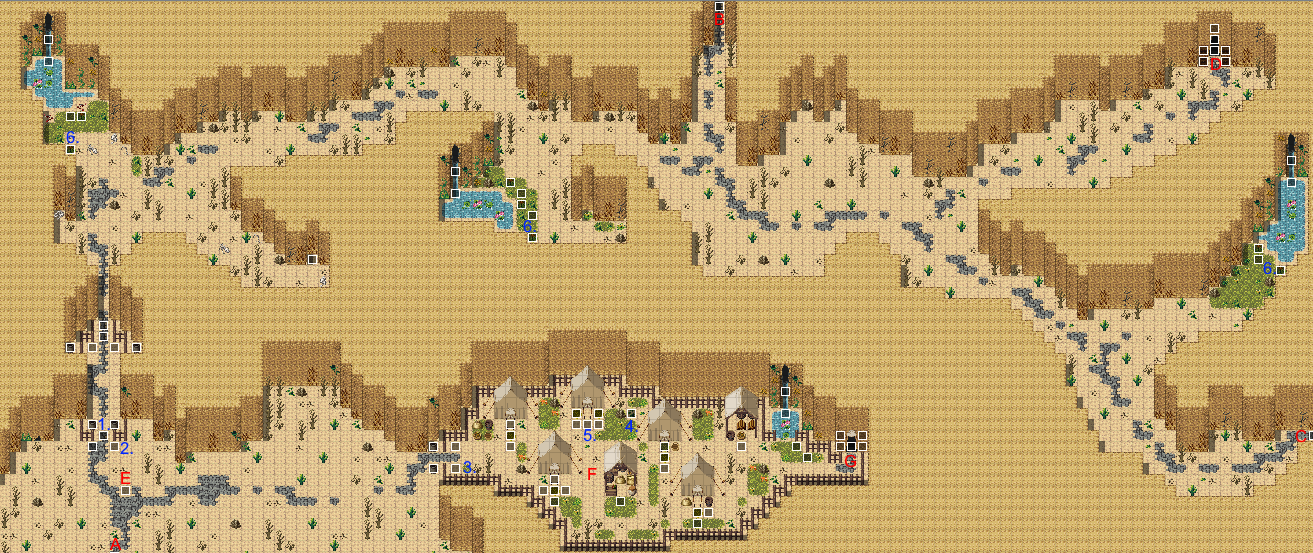 ---------------------------------------------------------------------------------------------------------------------Places of interest:Southwest: The WashNortheast: Dargan Mining TownSoutheast: Skellas Slumtown (reached by going up steps east of the northeastern approach, then south until reaching steps that lead down, then heading south)Cave entrance: Ancient Tunnels (far northeast corner, past Dargan Mining Town)Signpost (next to the southwestern entrance)Gypsy camp (directly east of the southwest approach)Aiyana’s LabNotable items: {Leather Guard} (on the Cautious Gypsy){Monster Repellent} (on the Helpful Gypsy)100 OR 200 silvers & {Spirits} OR {Gold Ring} (treasure chest) past the pass{Tigerlily} several of them, scattered next to ponds and greenery, usually also guarded by manticores – they require a {Herb Pouch} to be picked upNotable characters:Gypsy GatekeeperCautious GypsyHelpful GypsyCurious GypsyGypsy ElderManticoresBefore entering and while navigating this area, saving your game is advised.This area is mainly used to transition to or from Dargan Mining Town or Skellas Slumtown. It's worth talking to all the gypsies that guard the pass north, though, as the Cautious Gypsy will give you a free {Leather Guard}. This item is a shield that allows Claire to escape a manticore attack and also gain its {Manticore Tail} in the process, provided she also has the skill to properly use it with [Defiance ≥ 9]. But be warned that after the attack Claire will also lose 1 {Leather Guard}, and if it's the last one, and one doesn’t have any {Monster Repellent}, then the next manticore will paralyze Claire with its venom, rape her and then abduct her to be used as an immobile breeding host. Game Over.Heading further east from said Cautious Gypsy you can also find the Gypsy camp, where the southern guard of its entrance happens to be the Helpful Gypsy that will give Claire a free {Monster Repellent}. You can find the Gypsy Elder further in the central northern part, where she sells her wares, and to the east of her there is the Curious Gypsy whom Claire can talk to with a few replies to his observation:'So... I should take it off~?'      Curious Gypsy gets embarassed and stutters – Gain [+1 Seduction].'Mind your own business!'      Curious Gypsy apologizes – Gain [+1 Defiance].Leave      Claire leaves and can talk to him again later.Finally, in the easternmost part of the Gypsy camp one can find Aiyana's Lab, where experiments of the most unimaginable sort might regularly take place, with Claire's help.Otherwise, the main thing about the area is that you talk to the Gypsy Gatekeeper on the main path north to let you through and proceed down that path towards either Dargan Mining Town or Skellas Slumtown towards the northeast. Along the way one can find {Tigerlillies}, that are needed for a certain quest and are guarded by manticores near sources of water and vegetation. They can only be picked up and carried one at a time, if you've been equipped with a {Herb Pouch} before and so long as it is empty.Finally, there is also a treasure chest located southeast right after the first oasis, which requires [Intrigue ≥ 10] and the use of one {Lockpick} to access its generous contents.2.8.1 Aiyana's LabPlaces of interest:Southern entrance: The Badlands
Not much to do here at the moment, other than read a few notes and watch the slimes.2.9 Dargan Mining TownPlaces of interest:South: The BadlandsNorth: Blacksteel Mines (exterior)Mercenary OutpostTown ForgeTibor's PubAbandoned HomeThis town has a winding path that runs through it, if you entered from the Badlands. The first place you will pass will be the Mercenary Outpost south of it, after you make the first U-turn, which is initially off limits due to three mercenary guards. It then heads east and then to the north, where going along the eastern path leads to a dead end with the Abandoned Home at the end, while taking the central path leads first to the Town Forge, where entry is initially blocked by a couple of mercenaries, and then to Tibor's Pub right next to it. Finally, heading northwest it winds up at the northern pass that leads to the exterior of the Blacksteel Mines. 2.9.1 Tibor's PubPlaces of interest:Southeast entrance: Dargan Mining TownNotable items: {Bearskin} in the southwest corner in a crate with carrots{Bread} on the counter at the barNotable characters:TiborOther than collecting the items, the only notable person here is Tibor if you are doing the first Shieldmaiden quest, or alternatively if you want to buy some alcohol.2.9.2 Town ForgePlaces of interest:South entrance: Dargan Mining TownNotable items: {Blacksteel Ingots} (bought from the Forgemaster for -250 silver){Caltrops} the sparkling swords east of the entranceNotable characters:ForgemasterAccessible only after completing the final stage of the first Shieldmaiden Quest, this is the place to go to if you need to buy the extremely rare {Blacksteel Ingots}, provided you have 250 silver to spare, or to get some free {Caltrops} instead.2.9.3 Mercenary OutpostPlaces of interest:South entrance: Dargan Mining TownNotable characters:ClerkBartenderQuartermasterGallis*Accessible only after you've completed the final stage of the first Shieldmaiden quest. The Bartender and Quartermaster can also be interacted with to buy discounted and interesting things, though only after you've finished the second Mercenary quest, at which time Gallis may also appear as he was posted here to help fix everything that Yorn messed up.2.9.4 Abandoned HomePlaces of interest:South entrance: Dargan Mining TownNorthwest entrance: Blacksteel Mines (interior)Notable items: {Topaz} in the southwest corner under the water{Understanding Blacksteel} the southwest corner bookcaseNotable characters:Tibor*Other than the two items, the only other thing of note is revealed if you listened to Tibor and came here during the Shieldmaiden Questline. There is a sparkle at the northwest corner of the house, which can only be activated if Claire has [Defiance ≥ 6]. This moves the bed and allows Claire to enter a Secret Passage, that further leads her to a rope, up which Claire can climb to enter the interior of the Blacksteel Mines. This passage will be sealed off for good, however, after completing the first Shieldmaiden Quest.2.9.5 Blacksteel Mines (exterior)Places of interest:South: Dargan Mining TownNotable characters:Wistful Citizen*Not much to do here, except if you listened to the Wistful Citizen and show up here during the Shieldmaiden Questline. He can be found in front of the mine entrance.2.9.6 Blacksteel Mines (interior)Places of interest:Northeast entrance: Secret Passage leading to Abandoned HomeWest entrance: Overseer's officeNotable characters:BjornDepressed SlavesYour first time here will be entering through the northeast entrance and encountering Bjorn. Talking to him only leads you to potentially rouse the Depressed Slaves and make them become Hopeful Slaves as you head westwards to the Overseer's office, the southeast entrance closed off.2.9.7 Overseer's officePlaces of interest:East entrance: Blacksteel Mines (interior)Notable items: {Amethyst} in a center east crate150 silver located in the two piles of gold in the northwest cornerNotable characters:YornWhen you arrive here, it is very important to not only collect the {Amethyst} in the center east crate, but also to interact with the two piles of gold in the northeast corner, as that leads to both you and Bjorn splitting up the treasure and gaining Claire +150 silver. Then all that remains it to talk to Yorn, the overseer, retrieve the weapons, and go back outside.2.10 Skellas SlumtownPlaces of interest:Northwest entrance: The BadlandsNot much worth finding here as of right now, other than some flavor text from the NPCs, indicating that it happens to be the hometown of Lecter.
3. Rathpike Quests3.1 Escaping the Meat PitUpon arrival as a slave of the Meat Pit, you are greeted by Natalie and then Salim, who give you a fairly decent summary of your routine here. The moment you exit the pit that is the common living area, you start work and Salim will not let Claire rest until her EP reaches 0.To get there, she needs to either service customers through the gloryhole for -25 EP each time she does so or service them through the assrack for -50 EP every time she does that. However, on the first day after her arrival she can't quite summon up the will to suffer through the repugnant and unwashed cocks that are thrust into her, thus losing customers due to them not cumming. Salim is not amused, to say the least, and begins to feed Claire less, having her HP wind up being 150 instead of 200 during that first night. If this continues, then Claire dies of starvation at the end of the fourth day. Game Over.

The key here is to win over all the girls by talking to them at the end of each day, when they’re not working. Talking to Natalie just once will win her over, while also promising her to tell her people she’s here. Talking to Emma twice will do the same and after that also provide you with additional queries, through which you can learn vital information about Zayana and Sarah.Then, when you talk to each of those two individually, there should be a special conversation option on the second attempt. With Zayana it’s 'Tell me about Ankharad' and that will lead to learning her technique. Doing so will result in [+2 Seduction] for Claire and unlocks the ability to service customers through the assrack willingly and satisfy them.Whereas with Sarah, talking to her on the second attempt should reveal the line 'Tell me about your sister' and that leads to her teaching Claire her technique. Doing so will result in [+2 Depravity] for Claire and unlocks the ability to service customers through the gloryhole willingly and satisfy them.After this you should work in The Meat Pit for one more day, to practice and add the two different ways of servicing customers to the gallery. Now you can take the northwest entrance onto The Stage and talk to the thug there about going up on it. This will lead to Claire being gangbanged from both sides by all the scum of Rathpike for 24 hours, until she is a complete mess.One of two results is now possible. With EP < 100 she will literally choke to death on dick. Game Over. If she is fully rested with 100 EP, however, then she will actually endure for 24 hours and that leads to Lecter’s appearance and congratulating her as the first woman to have survived this experience. And, according to their own rules, this grants her freedom. Salim then has her freshened up and she finds herself in West Rathpike, though he is all but certain that, with her newfound skills, Claire will no doubt make her way to the nearby brothels soon enough to earn a living. In fact, it would be smart to make your way to the guard at The Stage part of The Meat Pit at this point, because he actually bet on Claire surviving her ordeal and will share his spoils with her, giving her 100 silvers for free!3.2 Silent CargoThis quest begins, necessarily, by overhearing the two thieves in West Rathpike, for which Claire needs at least [Intrigue ≥ 4]. After their conversation she can go straight to Undercity (West) and note that the northeast passage has now opened up. You may want to save your game at this point. Going through it, she comes across two mercenaries having cut down one of the thieves, with one of them leaving and the other standing guard.She can get past him in one of several ways. With a [Defiance ≥ 7] she can just break the padlock on the gate, alerting the guard though he will assume it's just rats, and then sneak past him. Alternatively, with [Intrigue ≥ 2] and by using up a {Lockpick}, one of which happens to be lying a bit south of the thief corpse in the area, she can pick the lock if she's knows how to do so, moving past him a lot more quietly.Alternatively, one can just walk past the thief corpse and in the mercenary's line of sight, prompting him to try and stop her. If Claire has [Defiance ≥ 10] she will automatically punt him into the water, where his armor drowns him in the filthy bilgewater. Otherwise she is given the choice to run for it, which results in him stabbing her in the back. Game Over. She can also simply surrender to him, where afterwards Claire can:Talk your way out      Mercenary degrades Claire with his piss and a blowjob, if her [Seduction < 5] or lets her go with [Seduction ≥ 5] – Refer to point b) in case of the former, but if the latter is true, then Claire will get punted back to Underground (West) safely, her waterworks display being quite convincing. However, should she get caught by the guard again, he will always aim to kill her, no longer believing her lies. Game Over. It should be noted, though, that he can still be defeated at that point if Claire's [Defiance ≥ 10].Put yourself at his mercy      Mercenary degrades Claire with his piss and a blowjob – With Claire's [Depravity < 6], the degradation only results in [-1 Defiance], but with [Depravity ≥ 6] she additionally starts to enjoy it and also gains [+1 Depravity]. If on top of all the previous Claire has [Seduction ≥ 6], then she will actually put some effort into pleasing him and gain [+2 Depravity] instead. Either way, the mercenary abandons his post to take a breather.In any event, once you are past him you go up the stairs and find yourself in the steel barred room of The Rusty Shield, where you can open the smelly box to find the corpse of a used and abused woman inside. You will also need to open the chest with a {Lockpick} and Claire having [Intrigue ≥ 5], in order to get the 50 silvers inside, as well as the {Rusted Key} and a {Mysterious Note} that sheds a bit more light as to where you have to go next to resolve this quest. You can now exit via the steel-barred door and out the pub, going past the second mercenary where you can get an additional [+1 Defiance] by picking the first option, [+1 Intrigue] with the second, [+1 Seduction] with the third and [+1 Depravity] with the last.The green-roofed house in Narfu is the one in the center of the village and can only be accessed with the key. Once you are inside, you may explore the area safely, but the key is to head to the northeastern stairway and onto the 2nd floor, where you can activate the sleeping pirate and also recognize him, if he ever tried to or did rape Claire. Checking on him is enough to proceed, but if she has a {Knife} in her inventory she can at this point also kill him in his sleep for some sweet revenge and also for [+2 Defiance].Then we move on westward to find the large barred area with slave girls milling about. Walking up to the gate and activating it will then result in one of two people responding to you. If you haven't met her before this point, the one to respond to you will be the dark-haired Beth, whereas in all other instances the one to respond will be a random Enslaved Refugee girl. Either way, talking to her leads to Claire concluding this quest by setting all the slaves free and allowing them to make their way to Valos, while Claire leaves the house of her own accord and refuses to enter it again, as the pirates will likely be on the lookout from now on.3.3 RunawaysThis quest begins when you run into the Runaway Whore and her lover in Undercity (North), accessible only via North Rathpike. There you are familiarized with Lecter's ruthless employee retention programme and asked to help avert this horrible fate in any way possible. The key here is to immediately head southwest and talk to the thugs guarding the pass on the other side of Undercity (East) about the runaways. This leads them into a smug brag about a poison called 'Whoresbane,' supposedly the one that is currently ailing the Runaway Whore.Now that we've identified the poison, all that remains is to find someone that can concoct an antidote. This would be the Soft-Spoken Gypsy back in West Rathpike, who asks you to brave The Badlands and find her a {Tigerlily} using a special {Herb Pouch} that she outfits you with, if you don’t already have one from Valos. Your best bet would be to lead the first manticore, that you run across directly north of the gate, away from the flowers and then dash around without triggering it to quickly pick one up from the greenery, skip through the text at the end and speed off before it returns and finds you. Alternatively, using a {Leather Guard} as part of getting a {Manticore Tail} for another quest is even easier, as it despawns the manticore in question, but Claire does need [Defiance ≥ 9] for that to be an option.Either way, once you've retrieved one {Tigerlily} delivering it to the Soft-Spoken Gypsy will have her give you the {Antidote} and also unlock the repeatable tigerlily Herbalist Job, where you may deliver more of them to her for a reward of 50 silvers each. After this you need only return back to the Runaway Whore and her lover, where Claire has but one more choice to make as to the matter of the reward she should receive:Accept the reward      Claire receives the reward and the Runaway Whore and her lover depart – gain 80 silvers and [+1 Defiance].Politely decline      Claire refuses the reward and the Runaway Whore and her lover think of her as a truly good person before departing – gain  [+2 Defiance].3.4 Something's Fishy…This one starts by visiting Sally's Eatery in North Rathpike, where asking her if she has any work will lead to her wanting to find out why the latest fish shipments from Narfu have been delayed and will unlock that part of the island for exploration.

Navigating all the way to Narfu and talking to Fisher Joe there will reveal that the source of the disturbance is a kraken, which has recently begun terrorizing both the village and any fishermen who would dare try to brave the local waters. Needless to say, Claire now has to deal with the kraken in one of two ways.Once that is done Fisher Joe will award Claire with 3x [Salted Fish] as well as complete the quest in the log, even though Claire does note at the time that returning to Sally to inform her of her success would also make sense. If one does so Sally praises her for being a tough girl, to which Claire can respond in one of four ways:It was nothing, just another day's work!      Sally admires Claire's spirit so much that she invites Claire for dinner sometime – Gain 50 silvers and [+1 Defiance].Was much harder than I expected... could use a bigger reward.      Sally figures Claire's right and ups the reward – Gain 90 silvers and [+1 Intrigue].Do you...like tough girls?      Sally gets a bit embarassed and shyly invites Claire for dinner sometime – Gain 50 silvers and [+1 Seduction].If anything, I quite enjoy slimy tentacles...      Sally is grossed out, but figures Claire had fun at least – Gain 50 silvers and [+1 Depravity].Any option will conclude the quest, but only options a) and c) will unlock a private dinner between Sally and Claire. To start it, Claire merely needs to talk to Sally about it once again and then proceed to her seat at the table once it is ready. This dinner always restores her HP fully and proceeds normally enough, if Claire has [Seduction < 7] and [Defiance < 7], or it can lead to different conversations for both [Seduction ≥ 7] and for [Defiance ≥ 7]. These different conversations turn into their own slight variants of a most romantic event between the two of them.In case this event transpired, talking to Sally again after that has her become a romance partner, allowing Claire to simply talk to her so as to rest at her house and regain all her HP and EP anytime she wants to and for free.3.5 Hole In The GroundThis one can only start if Claire has [Intrigue ≥ 9]. If so, she can notice a sparkling hidden entrance in the northwestern corner of Undercity (West) that leads to a short passage ending with a dark hole. Interacting and calling out to it, has Claire speak with Natalie, a thief who was caught and sold into enslaved prostitution along with three other girls. The conversation ends with Claire promising to tell Pliny of the Thieves of their plight to effect a rescue, if she should ever get to talk to him.Do note, however, that if Claire should first proceed past the third Thief quest before doing any of this, then the hidden passage will never appear and it will become impossible to ever get Natalie and the girls out, as they were left to their cruel fates.3.6 New BeginningsCurrently inactive, this quest can only start if you’ve rescued the girls from The Meat Pit in one of two ways, as well as Aster during the third Thief quest.3.7 Urchin QuestlineThe questline for the mischievous Urchins starts by talking to two of them in Undercity (West). After hearing out their sad tale, of having lost their ball in a hole, Claire can:(Offer to help)      Claire gets stuck in a wall, just as the Urchins had planned, and they proceed to playfully rape both of her back holes, where with [Depravity ≥ 8] she will secretly enjoy it. – Lose all EP and [-1 Intrigue].[Intrigue ≥ 5] (Voice suspicions...)      Claire deduces that the Urchins are lying and they run off.(Leave)      The Urchins guilt-trip Claire into feeling bad. But she can talk to them still.In any event, they will leave behind some {Urchin’s Scribbles}, which may lead Claire further down this questline some day.3.8 Thief Questline3.8.1 Snatch!The questline for the notorious Thieves of Rathpike begins with Claire having [Intrigue ≥ 5] and speaking to Chad in West Rathpike. He will propose a scheme to Claire, in which she is merely to steal the lockbox of a nearby Fence while Chad distracts him with an offer he can't refuse. Interacting with the unmarked red lockbox nearby has Claire gain one {Lockbox}, with which she is to proceed to the Derelict Estate in East Rathpike.Once there, the thieves doesn't recognize her, but Chad appears at that point as well and vouches to let Claire inside the Thieves’ Hideout below. Once inside, he will inform his leader, Pliny, of what has just transpired, after which Claire is free to talk to him. Turning out to be somewhat of an ideologue, Claire may answer his query in one of four ways, the first answer awarding [+1 Intrigue], the second [+1 Depravity], the third [+1 Defiance], and the last one [+1 Seduction]. Ultimately, Pliny wants to believe that Claire is a good enough fit for the Thieves.After this the nearby Savord will be sent by Pliny to take the place of the Fence that Chad and Claire had just stolen from, and talking to Chad has us receive 100 silvers and discusses joining the Thieves. Also, from this point onward and for a limited time, if she had been enslaved at The Meat Pit prior to this or started the quest Hole In The Ground, Claire may also automatically talk to Pliny whenever going past Chad and inform him of Natalie being enslaved there, which will provoke quite a reaction from him and have him send a team to rescue both her and the rest of the girls there, after which Claire may talk to Natalie in the hideout whenever she likes to conclude her quests and ask her questions.3.8.2 Good Smith, Bad SmithTalking to Chad now will give Claire the option to want to officially join the Thieves, which will start this one as her initiation quest. After a lengthy briefing one can go back to West Rathpike and talk to Dyrios at the Weaponsmith building about it, but he remains quite willing to keep profiting off the misfortunes of the poorer and at Rylar's expense. So after that comes the time to talk to Rylar at the Armorsmith building. After a lot of shouting on his part, Claire can eventually ask him as to who controls the shipments.Once she asks that, she at last has a reason to enter the Warehouse. There are three ways to complete Claire's mission. Be warned, though, that after doing so access to the Armorsmith, Weaponsmith and Warehouse buildings will be restricted for good.The first one can be achieved if Claire has [Intrigue ≥ 6] and [Defiance ≥ 6]. In that case, you need only go to the western part of the warehouse and interact with the sparkle at the western end of that room, where at the cost of -25 EP Claire should be able to move the sandbags. Alternatively, with [Defiance < 5] and a {Knife} she can also cut the sandbags, but at the cost of losing her {Knife}.She can then return to the Foreman and alert him of the problem she herself caused, which sees him abandoning his desk. At this point Claire can rob him of the {Large Topaz} stashed in a chest nearby, that she can sell for 100 silvers to Savord, as well as alter the documents on the desk after reading through the Foreman's letters to complete her mission.The second way can be undertaken if Claire has [Seduction ≥ 5]. In that case she need only attempt to flirt with the Foreman, which will lead to one of two options:Climb into his lap!      Claire gives him a handjob, while he in turn nuzzles at her breasts. The ensuing mess convinces him to leave and wash up – gain [+1 Depravity].Send him away…      Claire has the Foreman meet her at a more private location – gain [+1 Intrigue].Either way, this allows her access to both the documents and the {Large Topaz}.The third one can be achieved if Claire first talks to the Workers and then encourages the Foreman's Daughter to 'hang out' with them. This awards Claire [+1 Seduction] and has the workers move to the eastern part of the warehouse. At this point Claire can go back to the Foreman and tell him about what his daughter is doing, or alternatively she can also seduce him for an extra stat point as outlined previously, if she is now capable of such.All that remains is to return to Chad to report and debrief, after which you will also automatically lay low at the Thieves' Hideout for a few days and recover all your HP and EP. During that time Dyrios is also imprisoned by Zeon in his dungeon while the Warehouse, Weaponsmith and Armorsmith buildings in West Rathpike all become inaccessible. Rylar also moves to Valos, making the northeast Smithy in Valos Outer City accessible now.3.8.3 Insuring JusticeThe next quest can be started by talking to Chad once again. He will brief you on his suspicions about Fat Jack and will advise you to talk to a woman who once worked at his place and can now be found at The Rusty Shield.Going to The Rusty Shield and finding the Flustered Waitress there, she will elaborate a bit on her suspicions and give you her {Cleaner's Key} to the Seaside Cottage, which can be found in the southern peninsula of The Wash. You can enter it easily enough with the key, but if you have [Defiance ≥ 3] you can also enter via the vines that lead to the 2nd floor window. This may be preferable, since doing so also opens the window on that floor, which is otherwise locked from the inside and which might prove important later on.Once inside there are many flavor sparkles to look through, as well as a chest to lockpick if Claire can do so, but the two sparkles needed to progress are the letter on the table on the first floor and the blue book on the table in the northwest corner of the second floor. Collecting that evidence and reading through it will unveil a third sparkle, which is activated by moving to the southwestern most tile in front of the lamp on the first floor. This will reveal the passage to the Hidden Basement, down which Claire can now go.It is advisable to save the game at this point. Exploring the basement, Claire eventually finds the boy, Aster, in his cell. Talking to him leaves you with no option but to climb back up into the house, which triggers Fat Jack's return to his home together with two thugs. At this point Claire has three general options on how to try and resolve her mission:Remain in plain sight      Claire confronts Fat Jack and the thugs as he enters his home – A bold move, which has three further options on how Claire can play it out:
If she chooses to 'Intimidate them' and happens to have [Defiance ≥ 10], then she can actually intimidate Jack into giving up {Fat Jack's Key}, needed to free Aster from his cell, and sends him and his thugs running. Claire can then go back down into the basement and free Aster from his cell for [+1 Defiance], assuming that she opened one of the two escape routes before: either the window from the outside or the back door using the {Backdoor Key} found in the locked chest. If, on the other hand, she has [Defiance < 10], one of the thugs calls her bluff and Fat Jack orders her killed. Game Over.If she chooses to 'Go for a bluff' with [Intrigue ≥ 7], they are convinced of her being there for innocent reasons, though that only lasts for a moment until they find the basement to be open and the place is now off-limits to her until the end of the mission. Should she make this attempt while having [Intrigue < 7], then Fat Jack doesn't believe her and orders her killed by one of the thugs. Game Over.{Cleaner's Key} If she chooses to 'Pretend to be a cleaner', she manages to talk her way out of it and escape the house, although she fails to free Aster herself as the place is now off-limits to her until the end of the mission.
Go hide upstairs      Claire hides upstairs while a thug blocks the stairway – If you've entered the house from the window, then making your way towards it will be tricky, as the thug is patrolling right inbetween, and you won't free Aster from his prison yourself. If you haven't, however, then the window is locked from the inside to prevent Aster from possibly escaping and Claire has little choice but to try and get past the thug to the 1st floor. If he catches her (or if the one on the 1st floor does too, for that matter). Then she either resists, which leads to a Game Over with [Defiance < 9], or will kick him in the balls and temporarily escape with [Defiance ≥ 10]. Or she decides not to resist, which always results in [-1 Defiance] and leads to him roughly raping and choking her from behind in the event of [Depravity < 9] or to her actually egging him on as they indulge in their insane lusts in the event of [Depravity ≥ 9], which also awards Claire [+1 Seduction]. In either case, he then lets her run outside the house safely.Go hide downstairs      Claire hides downstairs in the basement while Fat Jack guards the exit – A bit of a risky plan if Claire has [Defiance < 5], since if Fat Jack catches her he will choke her to death to keep his dirty secret quiet. Game Over. But if Claire has [Defiance ≥ 5] she can simply walk up to Fat Jack, punch his lights out for [+1 Defiance], retrieve {Fat Jack's Key} from his pocket and free Aster for another [+1 Defiance]. Though same as before, without one of the two escape routes being open, Aster can't make the attempt. Alternatively, Claire can also sneak behind Fat Jack and pickpocket his key if she has [Intrigue ≥ 6], but will fail and be subject to the above Defiance check with [Intrigue < 6].However you managed to conclude this quest and escape the Seaside Cottage, the only thing left to do is to return to Chad in order to report and debrief, where he will note that he'll make sure to rescue Aster in case you haven't. Once again, Claire will rest at the hideout in order to fully recover her HP and EP, while during this time Fat Jack will also be caught by the authorities and imprisoned by Zeon in his dungeon for his deplorable acts.The Seaside Cottage will also become inaccessible, unless you managed to rescue Natalie before in one of two ways, in which case Natalie, Emma, Sarah, Zayana and Aster will be housed there by the Thieves, hoping to elude Lecter's scrutiny. If after this you go there to visit them, they will all have quite a bit to say to Claire.3.8.4 In CahootsTo begin this quest, you need to talk to Chad at the hideout one last time, who will send you to meet Pliny at Serganos' Tomb in the center of the The Wash. Upon Claire's arrival he will ask her why she thinks his organization is labelled as thieves by others on this island, to which she can reply in one of four ways:Because we steal things! – Gain [+1 Defiance].To undermine us. – Gain [+1 Intrigue].No clue, but I relish it. – Gain [+1 Depravity].I don't know...He will then reveal his suspicions in regards to the previous Thieves quest and how it all points to his nemesis, Lecter, yet again. This leads to him sending Claire to meet one of his thieves out in Narfu (only accessible if you've started Sally's Request) so as to investigate a most odd gathering of pirates and Lecter's thugs.

Upon arrival you meet up with the thief standing in Narfu's market, which will either be a random one or none other than Natalie, in case you managed to rescue her previously. They will brief you of their suspicions of the red-roofed house nearby, though that one is part of a different quest altogether and the main point of recently suspicious activity is within Narfu's Village Tavern. Before proceeding there, it may be advisable to buy some {Sleeping Powder} from the nearby gypsy vendor, if you don't have any already.

At the tavern you will find a pirate guarding the Private Den at the north entrance. If she has [Seduction ≥ 6], then Claire can simply seduce him into leaving his post and sneaks inside while he foolishly waits for her elsewhere. Alternatively, if she has [Intrigue ≥ 7] she can talk to the nearby Rowdy Fisherman and get him to pick a fight with the pirate, which will lead to both of them getting thrown out and allowing her to gain access that way.

The Private Den is a little bit more complex to navigate, but Claire basically has two choices. With lower Intrigue it is advisable for her to turn east and deal with the patrolling pirate there. This can be done either by waiting until he leaves his drink at the small table there and then spiking it with {Sleeping Powder}, which leads to him passing out safely. Alternatively, Claire can get caught by him, in which case she can say: 'I...I got lost...', which will merely have her get kicked back into the tavern by the pirate or she can try to (headbutt him). If she has [Defiance ≥ 7] then she succeeds in surprising and knocking the pirate out, but with [Defiance < 7] he pulls out his cutlass in time and slashes Claire first. Game over.

If she makes it past the pirate she may then eavesdrop on the conversation between Captain Grey and Salim with no other requirements. If, on the other hand, she chose to turn west at the entrance, she can read a note at the end of that hall and then crawl through a hole for the cost of -25 EP. Once on the other side she can then navigate to a certain sparkling cracked spot in the wall, through which she may eavesdrop on the conversation so long as she has [Intrigue ≥ 9].

After the ominous conversation, Claire needs to follow down the rope in the center of the room into the Flooded Tunnels. There she can safely collect the {Monster Token} in the chest to the west, if she has at least [Defiance ≥ 3], and stomp some slimes along the way, lockpick the chest to the east, if she has at least [Intrigue ≥ 10], a {Lockpick} and knows lockpicking, or she may merely proceed to the southeast exit.

That will lead her to the Pirate Cove, where there is another locked chest with a check of [Intrigue ≥ 11] to her north, or alternatively she can just open the red and gold chest to the east to recover {Grey's Journal}, which she then has to deliver back to Pliny at the Thieves' Hideout. The moment she does so she will, again, rest and recover all her HP and EP while the journal is being decoded.3.8.5 Valos Lighthouse IncidentThis one begins with Claire now working directly under Pliny while Chad resumes his original quartermaster role. Talking to him has him send Claire to Valos to investigate and thwart Lecter's plan that centers around the lighthouse there and he will also give Claire 50 silvers to cover her traveling expenses.Upon arrival, Claire can walk up to the officer guarding its interior, but she can't go further than that on her own. She needs leverage over him, which she can get with [Intrigue ≥ 8] and for the cost of 5 silvers from the Beggarwoman right outside the Lighthouse, which will automatically have her blackmail the officer when speaking to him from now on. Alternatively, she needs an excuse to go up there, which she can find if she talks to the nearby Keeper's Assistant, where she can convince him to let her carry the {Whale Oil} up to the top of the lighthouse with either [Defiance ≥ 9] or [Seduction ≥ 9].Once she's made her way past the 2nd floor and to the top, she finds the Lighthouse Keeper there, who however disbelieves her warnings about any kind of impending attack. Claire is left with little choice but to go outside, but just as she does so two of Lecter's thugs will make their way down the path and enter the Lighthouse while she hides. When they emerge shortly after, seemingly in good spirits, Claire can then return to the Lighthouse Keeper to find him pacing furiously and unwilling to admit anything is wrong.The key lies in going down to the 2nd floor, picking up and reading a {Ransom Note} lying on the southern desk there. In it it becomes clear that Lecter's thugs have abducted the keeper's daughter and are ransoming his cooperationg and silence through holding her hostage. In the note they also describe the keeper's home, so Claire's next task becomes to find it. It's an unnamed house to the east of the Hotel in Valos Outer City, whose front door is now unlocked, though if Claire's Defiance happens to be low it is advisable to first stop by the Dubious Merchant in Valos Inner City and buy some {Bandages}.Going inside the unnamed house presents Claire with a random book on the shelf to the east of the entrance, as well as signs of struggle to the west of the entrance. Following the trail of sparkles like that of breadcrumbs outside, Claire tracks the daughter having been carted off on a wagon, but the trail becomes too confusing by the time she reaches Farmer's Country. However, merely talking to the Bewildered Citizen, who is standing right next to the sparkle, has him reveal to us the final location of where the daughter is held hostage; a Rundown Hut that can be quickly reached down the dirt path that heads south inbetween the fields.Sure enough, four thugs guard the front and will not let Claire enter, but going around the back has her find a sparkle that denotes a window that she could use to gain entry. Inside she finds a wooden chest from which she can collect 70 silvers and {Salim's Instructions} to his thugs, shedding more light on Lecter's operation here and the necessity of rescuing the girl. After reading it we can find her lying down to the west, though if we have a {Lockpick} and [Intrigue ≥ 15] we'd do well to first pick the lock of the silver chest stashed in the southern corner as it contains a {Large Emerald}. It's advisable to do all you can here at this point, since after you leave the Rundown Hut becomes inaccessible.Rousing the girl awake, we find out we may have a problem getting her out of there, considering her foot was twisted during her abduction. If Claire has some {Bandages} she can use them to make a cast and safely evacuate the girl out of the hut. Alternatively, she has the option to carry her out, but that only succeeds if Claire has [Defiance ≥ 15]. If she does not and has [Defiance < 15] instead, then the girl is dropped by her during the escape, her yelp alerts the thugs outside to rush, surround and kill Claire. Game over.If the escape was successful, then Claire automatically finds some Valosian guardsmen and with the girl convinces them to follow her back to the Lighthouse. Arriving at its top by the time that it gets dark, they manage to catch Salim and two of his thugs red-handed. However, it’s too little too late as the Valosian navy dashes itself upon the rocks below at just that moment, thanks to the Lighthouse Keeper being blackmail before this point.All that now remains is to report back to Pliny in Rathpike, rest and recover all HP and EP and hope the situation can still be salvaged. As it turns out most of the Valosian navy is still intact, thanks to Claire's timely intervention, but still rendered inoperative while pirate raids under Captain Grey have begun in earnest.3.9 Mercenary Questline3.9.1 The Iron TradeThe questline for the tough Mercenaries of Rathpike actually begins with Something Fishy, which makes a certain Mercenary captain named Gallis appear on the road in The Wash that leads to the Rumbling Pass. With [Defiance < 5] he won't think much of Claire's odds of success in regards to the quest, but with [Defiance ≥ 5] he will give her some {Bandages}, and ask of Claire to try and find a missing mercenary in the Rumbling Pass and, should he be dead, recover his {Iron Ring} instead.

This leads to Claire venturing forth into the Rumbling Pass, where she has to keep heading west until she finds the remains of the mercenary in question in the northwest corner and needs to recover his {Iron Ring}. Once she has it, she must deliver it to Gallis back at the Mercenary HQ in West Rathpike and receive a reward of 50 silvers and [+1 Defiance].

In addition to this, Gallis will also ask Claire to deliver a {Condolence Letter} on his behalf to the mercenary's widow, who can be found in West Rathpike's Hovel, which is now unlocked. Inside you can find the Mercenary's Widow and her two children, and upon delivery of the letter Claire has one of three ways in which to react to her sorrow:
(Console her)      Grieving widow is reassured and Claire leaves – Gain [+1 Seduction] lose [-1 Defiance].(Scold her)      Grieving widow finds her strength and soldiers on as Claire leaves – Gain [+1 Defiance] lose [-1 Intrigue].
(Say nothing)      Grieving widow's hysterics make Claire awkwardly leave - Lose [-1 Intrigue].After Claire ponders upon her newfound perspective of the Mercenaries, she can go back to the Mercenary HQ and find Gallis there, speaking to Lion in the northern part of it. After a lengthy conversation, where Claire's knowledge of Zeon is entirely optional, an initiation proposal will be put forth before her, if Claire wishes to officially join the Mercenaries, since Gallis has now vouched for her. Either way, Gallis will depart at the end of the talk, leaving for his new posting at Dargan Mining Town, while Claire will have the task of retrieving one {Manticore Tail} to prove her worth to Lion.

Getting one such tail safely can only be done with a {Leather Guard}, which you may get for free if you talk to the Cautious Gypsy in The Badlands. He will also explain how it functions, but while Claire understands that, it is another thing entirely to have the hefty [Defiance ≥ 9]  to properly use it. If she does not have either, then, absent of Claire carrying at least one {Monster Repellent}, any Manticore encounter results in a Game Over. Also note that, after defeating one Manticore in this fashion and retrieving its {Manticore Tail}, you will lose your {Leather Guard} and that the next one will get you, if you do not have another or any {Monster Repellents} in your inventory as well.All that remains is to return back to Lion at the Mercenary HQ and Claire is formally inducted into the Mercenaries, with her own {Iron Ring} being awarded to her as well as access to all mercenary quartermaster gear that she can use and all the drinks that mercenary bartenders can dish out at discounted prices. And on top of all that, Claire may now also speak to Gallis, who is found at the HQ’s bar, to level up her Defiance for money (though she can’t do so if [Defiance ≥ 20]) and the Clerk found in each mercenary outpost will allow her to fast travel to any of the other two Rathpike outposts for free.3.9.2 Prove Your SteelTalking to Lion again after that will reveal the first posting that Claire will get as an official mercenary. She is to report to the mercenary outpost in Narfu Village, which now becomes accessible, and find its commander Belisaros inside. Finding the badly scarred man sitting behind his desk and thinking little of Claire, he mentions that he expected something a lot more serious to deal with the kraken nearby, but bids her to run around and patrol anyway.

Obviously Claire will need to convince him quite resoundingly, that she has what it takes to be a mercenary. And as it so happens that involves dealing with the kraken and making sure it is no longer a problem for Narfu. Returning to Roy after we've done so results in his utter amazement, as he is thoroughly convinced of Claire's worthiness to be a mercenary.
3.10 Shieldmaiden Questline3.10.1 By Blood and Sweat Both!To begin the questline of the legendary Shieldmaidens, Claire must speak with the two brothers from Nordheim, Thorfinn & Thorkeld, who can be found at the Old Bailey Inn at a table in the northwest corner. Talking to either of them will lead to Claire asking as to what they are doing here and them being happy to explain their search for their father, Bjorn, which leads us to deduce that the Customs Officer in West Rathpike seems like the best person to talk to next as to find out what exactly happened to him and his crew.Claire can get the necessary information out of him by asking as to what happened to the crew, but if she has [Seduction ≥ 5] she can also seduce him and gain additional intriguing facts about all of this, also gaining [+1 Intrigue] in the process. In any case, everything points towards Dargan Mining Town, leading her to travel there.Upon arrival the whole place looks rather messed up, but going into Tibor's Pub and talking to Tibor himself behind the counter twice will get us on the right track, where the second time you get the option to say you're looking for someone. This advances the quest and after a brief relocation has Tibor ask Claire if this is really worth pursuing, to which she can respond in a couple of ways:(Reply bravely) – Gain [+1 Defiance](Reply mysteriously) – Gain [+1 Intrigue]
Either way, Tibor will be sufficiently impressed and will bid Claire to meet him at the Abandoned House that can be found in the northeastern part of Dargan Mining Town. However, immediately upon exiting the pub, a Wistful Citizen will stop you and ask you not to trust Tibor and meet him in front of the Blacksteel Mines (exterior) first instead. Listening to him will lead Claire into a trap, where Claire will be gangbanged by the awaiting mercenaries before being killed (no CG yet). Game over.

If we trusted Tibor instead, we will have him explain everything immediately upon entering the Abandoned Home and conclude with the fact that somewhere in this place is likely an entrance into the mineshafts of the current Blacksteel Mines. Sure enough, it may be found under the sparkling bed in the northwest corner, for which Claire needs [Defiance ≥ 6] in order to move it, though it oddly enough costs no EP.

This leads her down a long passage right into the interior of the Blacksteel Mines, where interacting with the boards seperating her and some fair-haired slaves will result in trying to get their attention. This has them tear down the boards and Claire finally gets to meet Bjorn, who momentarily joins her party. After a short introduction a plan is formed to retrieve some weapons from the overseer's office and then break out using the tunnel Claire had used to come in.

Along the way it is also recommended that Claire and Bjorn rouse as many depressed slaves so that they are hopeful, to increase the odds of the slave revolt's success. Rousing 1-4 slaves to become hopeful will only result in [+1 Defiance] to be gained by Claire and in Bjorn being wounded during the escape, while rousing 5-8 slaves results in a [+3 Defiance] gain as well as a triumphant Bjorn getting to completely trash the mercenaries that respond to the revolt later.

But before that can happen Claire and Bjorn must reach the overseer's office, where interacting with the two piles of gold in the northeast corner should award Claire 150 silvers. Otherwise, approaching the mercenary as well as the overseer, Yorn, sees Bjorn snap the merc's neck and also sees Yorn make his escape using a trap door and some smoke. Not being able to chase him, Claire and Bjorn make their way back to where they started and, while this will make the Blacksteel Mines and the Secret Passage permanently inaccessible, when Claire talks to the fellow standing before the Secret Passage, the slave revolt begins and ultimately overthrows the local mercenary leaders.

The consequences are also quite extensive beyond that. Gallis can now be found inside the local Mercenary Outpost and he expresses disgust at the former mercenary commander, who was swiftly executed for slavery by Zeon. Tibor is posted as the new overseer instead of Yorn. And both the Mercenary Outpost as well as the Town Forge are also now accessible, where Claire can buy some extremely rare {Blacksteel Ingots} for 250 gold from the latter to be sold for a profit offshore.

Finally, Claire may return to the Dockside Inn at Rathpike City West and find Bjorn next to his quarrlesome spawn, Thorfinn & Thorkeld. Together they managed to wrest control of their ship back, but find themselves in need of some money, their original plan of earning it through blacksteel not being worth it anymore. So the idea comes up, to go hunt monsters for pay and all three of them would be proud to have Claire accompany them to share in the treasure and walk the path of becoming a Shieldmaiden in the process.2.X Rathpike CG Scenes1. Rockbeast anal rape and breeding2. Manticore rape and abduction3. Street Whore blowjob4. Prostitute penetration5. Strange Man attempted rape6. Unpleasant Man anal scene7. Service The Meat Pit’s customers orally (unwillingly or willingly)8. Service The Meat Pit’s customers vaginally (unwillingly or willingly)9. The Stage of The Meat Pit10. Mercenary degradation by pissplay and blowjob11. Urchin trap and backside rape12. Foreman handjob and breast nuzzle13. Thug rapeValos4. Valos Areas4.1 Port of ValosPlaces of interest:North: PortsideSignpost (next to the northern entrance)Notable items: {Salted Fish} (on the Wistful Citizen)Notable characters:SkipperWistful CitizenForgetful SailorWelcome to the City of Plenty. Unless you’ve been enslaved and sold off to a certain noble house here, this will be the first area that you will find yourself in. Not much to do upon your arrival here, other than talking to the Skipper on the southeastern dock, if you want to book passage to a different island at the cost of -20 silvers, hear the tale of the Wistful Citizen on the northwestern dock for a free {Salted Fish} or talk to the Forgetful Sailor on the southwestern dock for his quest.4.2 Portside---------------------------------------------------------------------------------------------------------------------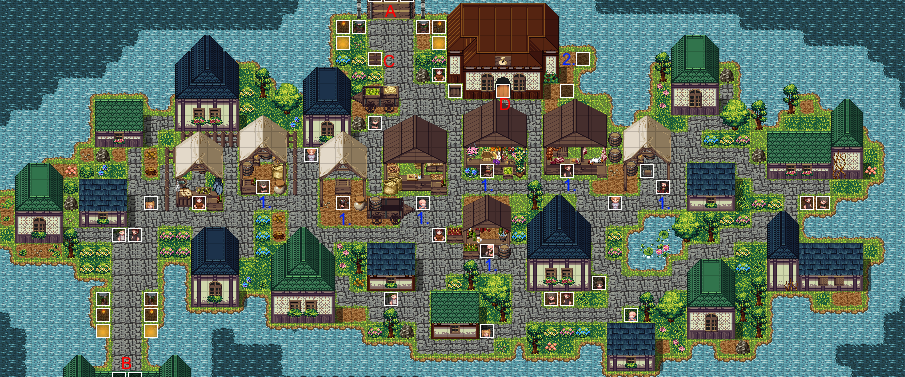 ---------------------------------------------------------------------------------------------------------------------Places of interest:North: Valos Outer CitySouthwest: Port of ValosSignpost (south of the northern entrance)Waterfront Shipping AgencyNotable characters:All sorts of merchantsClingy Plutocrat*
The main thing to do here is to shop, as something like a quarter of all the NPCs here are vendors of one form or another, though none of them happens to be a fence that will buy things off Claire. For that you need to enter the building east of the path that leads further north to Valos Outer City, the one whose sign marks it as the Waterfront Shipping Agency.

Also, if you've provoked his ire before, you can find the Clingy Plutocrat waiting for his mercenaries to return at the secluded waterfront right next to the Shipping Agency.4.2.1 Waterfront Shipping AgencyPlaces of interest:South entrance: PortsideNotable characters:ClerkThe Clerk at the entrance is all that's important in this place. Talking to him reveals that he will buy things off you as any other fence, but also that he is on the lookout for very rare items to be brought to him. If Claire talks to him again and asks what the job is, he will mention only one. He is on the lookout for the very rare {Blacksteel Ingots} and that he will pay double its price if Claire can get him some. The only way to obtain them is to finish the Shieldmaiden starting quest and buy them for 250 silvers from Dargan Mining Town’s forge. Claire is promptly rewarded with 500 silvers by the Clerk for their delivery.4.3 Valos Outer City---------------------------------------------------------------------------------------------------------------------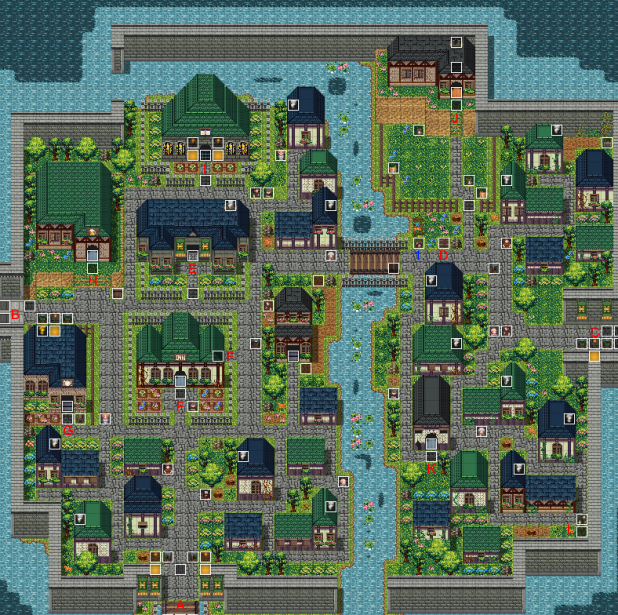 ---------------------------------------------------------------------------------------------------------------------Places of interest:South: PortsideWest: Valos Inner CityEast: Farmer's CountrySignpost (to the right of the eastern bridge)Fairfelt ManorHotel BellevueLe Restaurant SaveurThe Cup and TrotterLibrary of ValosRylar's New SmithyKarland's HomeMysterious TreeNotable items: 50 OR 100 silvers & {Knife} OR {Spirits} (wooden chest) in the northeastern cornerNotable characters:Flower GirlThis part of Valos serves as a sort of center between all the other parts. If one approaches from the south, having just arrived from Portside, they first come across the Hotel Bellevue right to their north, where Claire can find room and board. Directly to their west will be a Restaurant with high-quality food and poor-quality employee retention, and if they should go north by either avenue they will find the Fairfelt Manor in the center north part, only accessible if you've ever been, or are on the path to becoming, Lawrence's slave. To the west of the manor is the path towards Valos Inner City and right before the edge of the area and in the northwest corner is the pub, The Cup and Trotter.Going a bit back to the northeast of it, you will find the Library of Valos in the northern part of the map. Then going further eastwards and across the bridge, you come across a Flower Girl selling {Wildflowers}, as well as a Signpost for the area. Going north from there, you can find the Smithy, which will either be guarded by a dog and inaccessible or inhabited by Rylar, if you managed to finish the second Thief quest by this time in Rathpike, and directly east of it is a locked wooden chest that requires [Intrigue ≥ 5] and a {Lockpick} to unlock, containing either 50 or 100 silvers as well as either a {Knife} or {Spirits}. Going directly south from the Flower Girl leads you to Karland's Home, then there's the Mysterious Tree, requiring [Intrigue ≥ 7] to determine that it's hollow, and finally going east on the main road leads to Farmer's Country.4.3.1 Fairfelt ManorPlaces of interest:(main floor) Southern entrance: Valos Outer City(main floor) Eastern staircase: servants' quarters(main floor) Western staircase: cellar(main floor) Northern ladder: Lawrence's dungeon(Lawrence's dungeon) Northern ladder: main floorNotable items: {Lawrence’s Key} {Indenture of Servitude} (locked chest) in southwest room, unlocked with aboveNotable characters:LawrenceEstherThis area is accessible only if you've ever stumbled upon, or are on the path to resolving, a Plutocrat quest, so looking up that quest, as well as the second Expedition quest, is advised. The place is quite big, but fairly straightforward to navigate.4.3.2 Hotel BellevuePlaces of interest:(1st floor) Southern entrance: Valos Outer City(1st floor) Northeastern entrance: small room, then Valos Outer City(1st floor) Northwestern stairway: 2nd floor(2nd floor) Southwestern stairway: 1st floorNotable items:5x {Lockpick} hidden in the northwestern sparkle of the small roomNotable characters:HotelierBartender
A much pricier establishment than the one found in Rathpike, considering it costs 30 silvers for each night spent, this will still be your mainstay for regaining EP if Claire has no better option. The Bartender also serves drinks of all sorts, with the Valosian {Fine Wine} going for only 20 silvers and the small room via the northeastern entrance containing as many as five {Lockpicks} stashed underneath a crate, an amazing find if she knows how to use them.4.3.3 Le Restaurant SaveurPlaces of interest:Southwestern entrance: Valos Outer CityNotable characters:BartenderMaitre DChef
A very swanky place where the Bartender serves only wine, the Maitre D has to deal with a nightmarish employee churn and the Chef gets to live out his dream while his assistants get to ruin it. Or will Claire be different than all those other donkeys? To find out, she need only approach the Maitre D in the northeastern corner of the place, witness the latest departure from the employee roster and then speak to the Chef who is hard at work, if she'd like to take up the Kitchen Hand job that now unlocks itself in her quest log.The first time she talks to him he berates her, issuing a warning that if she messes up he will spank her dainty ass. Talking to him a second time reveals the option to be his assistant, and if she says 'yes' she need only move to and activate the nearby sparkling stove begin work.The Chef's orders have to then be performed in exactly the way that he recounts them to Claire and, needless to say, messing them up couldn't be easier. If she does so in even the slightest way, then the Chef will promptly call her a cunt multiple times while bending Claire over his knee and spanking her bare ass, where with [Depravity ≥ 4] she will secretly enjoy it. On top of this it will cost Claire -50 EP to endure this, but the Maitre D will also give her 50 silvers to make up for the ordeal.If, however, Claire actually wants to not get hurt and achieve the unprecedented, one must fulfill the Chef's orders in exactly this order. Do note that you need to activate the stove for each round, so you can easily save in-between:1st roundOlive Oil, Onions, Pork Belly, Salt & Pepper2nd roundSalt & Pepper, Lemon Juice, Breading, Olive Oil, Butter3rd roundBreading, Chicken, Lardons, Garlic, Wine, HerbsShould Claire succeed in all three rounds, she will still lose -50 EP due to the stressful work, but the Chef will now actually admit that he was wrong about her, pays her 65 silvers and will allow her to handle a part of the kitchen if she comes by again to work. Should she choose to do so, the player doesn't have to do any more rounds of orders and Claire merely receives the same reward and EP costs as previously mentioned, as this has now become a repeatable job she can do automatically.4.3.4 The Cup and TrotterPlaces of interest:(main floor) Southwestern entrance: Valos Outer City(main floor) Southwestern staircase: basement(basement) Northern staircase: main floorNotable items: (main floor) {Emerald} need [Intrigue ≥ 10] to spot it (behind the cracked wall of the middle bathroom stall, northwest corner of the main floor)(basement) 3 x {Slime Extract} (on the Slimes)(basement) {Sailor's Charm} (crate) in the center(basement) {Monster Token} (wooden chest) in the southeast cornerNotable characters:BartenderSlimesClingy Plutocrat
Worthy of note is that the basement has a couple of valuable things, including the {Sailor's Charm} for the respective quest in a sparkling crate, with a {Monster Token} at the end of it. However, as always, should Claire get caught by one of the slimes while having [Defiance < 3] she will be bound into a slimy prison in which she is raped repeatedly. Game Over. On the other hand, with [Defiance ≥ 3] she can stomp them for their {Slime Extracts}. In the bathroom stalls in the northwest corner of the main floor one can also find the Clingy Plutocrat, who is harassing a Troubled Waitress. It is also there, in the center one, that Claire can find an invaluable {Emerald}, if she has [Intrigue ≥ 10], which may come in handy during a certain quest found on this Isle.Other than that, this place is another one where Claire may get a job, specifically the Barmaid one that pops up in her quest log, if she speaks to the Bartender about it and has at least 40 EP. After she dresses up in the northern storeroom, she can also speak to one of the waitresses in the room, who gives her a hint as to how to get the best tips possible. And while that might get her the most money, there might be hidden costs associated with it, as noted by the other waitress.There are 5 different tables which she can wait on, of which the easternmost ones with the young and older couple are safe and also result in no tip. The other three, however, have guys for whom sexual harassment is a meaningless term. Claire can either rebuff their moves or encourage them, where only the latter will award her tips (5 from the young man, 10 from the older man in the center and 15 from the old pervert). It is possible to wait on the same table multiple times, but after 5 such table activations she runs out of drinks.After reporting back to the Bartender, Claire will gain 20 silvers and lose -40 EP, only needing to go back to the storeroom to change her clothes. If she collected no more than 20 silvers in tips, then nothing happens at this point, but in case she exceeded that amount the drunken bar patrons get a dangerous idea. They ambush Claire in the storeroom in an attempt to gangrape her, where with [Depravity < 9] it is a bad experience all round as she loses [-1 Defiance] and all her EP every time it happens. If her [Depravity ≥ 9], however, she will actually begin to enjoy it and lose [-2 Defiance] on the first time. In this latter version the bar patrons will be so happy with her, that they will, in fact, tip her 50 silvers at the end, though from this point on they will always gangbang her in the storeroom at the end of every shift that Claire takes as a Barmaid, regardless of her number of tips.Should Claire have [Defiance ≥ 9], on the other hand, she will successfully fight off her attackers, gain [+1 Defiance] and they won't harass her again. Though she will also become wary of encouraging this again, and will now refuse to serve any of the tipping bar patrons.4.3.5 Library of ValosPlaces of interest:(1st floor) South entrance: Valos Outer City(1st floor) Northwestern staircase: 2nd floor(1st floor) Northeastern staircase: cellar(cellar) Northeastern staircase: 1st floor(2nd floor) Western staircase: 1st floor(2nd floor) Lady Heatherly's work deskNotable items: (2nd floor) {Temple Talisman}* (found beneath text writings, northeast corner)Notable characters:LibrarianOther than be forever taunted by the sparkles of books that are denied to you by the ever-watchful librarians, or by the mysterious chest in the cellar, there are a few Valos quests that might see you come here. A part of Sibling Affection, where you need only talk to the Librarian at the desk at the entrance, and also perhaps during a Plutocrat quest, where going up to the 2nd floor and examining Lady Heatherly's workspace in the northeast corner is necessary for both, a clue as to where she went as well as the {Temple Talisman} that will only appear there if you have that quest active.If you really want to read, though, you can still buy many different books from the Librarian at the front desk, one of which is in fact necessary to start the Expedition Questline, though his prices are quite high for what amounts to mostly abridged versions.4.3.6 Rylar's New SmithyPlaces of interest:Southeastern entrance: Valos Outer CityNotable items: One type of item (carried by the dog)Notable characters:RylarDogAccessible only if you finished the second Thief quest, this place has you reunite with the booming Rylar, who explains how his move to this place came about after your actions on Rathpike. He will also ask you to help name the dog that he adopted upon arriving here, which is a bit more of an important decision than it might seem. Each name that you give the dog will have him bring Claire a different type of item when she next interacts with him:'Wolf'      Claire will be gifted a {Knife} by Wolf.'Humper'      Claire will be gifted an {Aphrodisiac} by Humper.'Shadow'      Claire will be gifted a {Lockpick} by Shadow.'Fluffy'      Claire will be gifted {Spirits} by Fluffy.4.3.7 Karland's HomePlaces of interest:Southern entrance: Valos Outer CityNotable items: {A History of Humanity} (on a bookshelf west of the entrance)Notable characters:KarlandYou can just talk to Karland and thus make him feel a bit awkward, or you can pick up his latest book {A History of Humanity} off the shelf to the west and read it at least once. Doing so will give Claire a topic to discuss with him, and thus start the first Expedition quest.4.4 Valos Inner City---------------------------------------------------------------------------------------------------------------------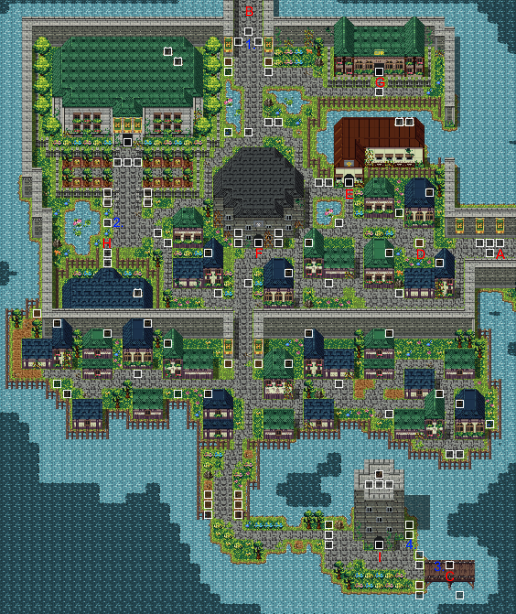 ---------------------------------------------------------------------------------------------------------------------Places of interest:East: Valos Outer CityNorth: Gaelan's LandingSoutheast (Ferryman): Cornucopia IslandSignpost (in front of the eastern entrance to Valos Outer City)Bath HouseBarracksBrabannois ClubHeatherly ManorLighthouseNotable items: 100 OR 200 silvers & {Gold Ring} OR {Spirits} (wooden chest) southeast cornerNotable characters:William, of House Windworth, Commander of the GuardNosy PlutocratFerrymanBeggarwomanEntering from Valos Outer City to the east and heading northwest, the first place we can find is the Bath House. Further north one can find the approach to Gaelan's Landing, although at the moment its entrance is guarded by the mighty William, of House Windworth, Commander of the Guard and is off limits to Claire. To the east of him, though, we find the Brabannois Club, where Claire might find employment if she's seductive and perverted enough.Directly south of Gaelan's Landing, on the other hand, we find the Barracks in the center of the map, which is also inaccessible at this time. Westwards of it, we encounter the Nosy Plutocrat, who can give us a basic description of each of the Five Families. To the north of him is the glorious mansion of the Windworths, where the guards turn us back, and to the south of him is a somewhat hidden entrance to Heatherly Manor that we can enter.Finally, if we take the road south there is a locked wooden chest to be found along the waterfront back towards the east that requires [Intrigue ≥ 10] and a {Lockpick} to unlock its contents. We can also proceed further south along a thin path to reach the Ferryman, who can take us to Cornucopia Island for 10 silvers. There is also the Beggarwoman at the side of the usually locked Lighthouse, who can help during a certain quest that involves it.4.4.1 Bath HousePlaces of interest:(main floor) Southwestern entrance: Valos Inner City(main floor) Northeastern entrance: High Sister Rose's quartersNotable characters:High Sister RoseA place of reconvalescence, it costs 10 silvers to enter it, unless Claire is a Sister of Fertility in which case it is free. Of main note is speaking to High Sister Rose on the center left platform, who is one of the starting points for the Temple Questline, unless we've already spoken to High Sister Lily in Farmer's Country or High Sister Peony on Cornucopia Island, in which case Rose won't be here. Assuming that is not the case, talking to her has her offer Claire a massage, which will always restore her EP fully and may be a regular one, if Claire has [Depravity < 4], or a more dirty one if she has [Depravity ≥ 4]. Rose concludes with an offer to join her in her quarters to the northeast, which we are then allowed to enter.There we can find her in the southwestern part, where she will bid us to sit on a chair near her private bath in the northeastern corner. If Claire does so, however, it magically paralyzes her on the spot as Rose appears and also speaks a form of incantation that will prevent Claire from revealing what she will see next.Namely, the High Sister revealing her giant futa cock to be one of the bestowments of her station and asking Claire if she wants to do this the easy way or the hard way. If Claire has [Depravity < 7], her reaction will be to resist and call Rose a freak, which will award her [+1 Defiance] but still won't stop Rose's magics from making Claire choke down on her huge futa cock. If Claire has [Depravity ≥ 7], though, her reaction is a lot more awed as she gains [+1 Depravity] and will far more willingly submit to giving Rose a hefty blowjob indeed.In either event, Claire's EP will be restored again as she will pass out and be carried off to one of the rooms of the Hotel Bellevue in Valos Outer City, her room paid for as stated by the maid that wakes her up. Also now in her inventory is {Rose's Note}, that bids her to return to the Bath House for another special kind of event.Should Claire do so, entering the bath house now becomes free of charge due to her familiarity with Rose. Arriving back at her quarters, there is but a single dress waiting for Claire to don in the northwestern corner of the room, as per the note's instructions. When she does so Rose appears, being magically concealed somehow up until now, and Claire's reaction depends on her initial one to Rose. If she resisted, she'll do so again, but unfortunately neither of her two choices are enough to overcome Rose's magics and she winds up gaining [+1 Depravity] after being impaled on Rose's futa cock through forced pleasure. If, on the other hand, she had initially submitted to Rose, then she will do so again, gaining [+2 Depravity] as well as gladly impaling herself on Rose's futa cock.The end of this encounter will also begin the first quest of the Sisters of Fertility Questline.4.4.2 BarracksPlaces of interest:Southern entrance: Valos Inner CityEastern entrance: Valos Inner City (barracks courtyard leading to prisons)Nothing much of interest here, other than a few conversations with the guards.4.4.3 Brabannois ClubPlaces of interest:(Lobby) Southern entrance: Valos Inner City(Lobby) Northern staircase: Silver Floor(Silver Floor) Southwestern staircase: LobbyNotable characters:ConciergeBartenderUnless we have [Seduction ≥ 10], we won't find much here. But if we do, then talking to the Concierge sees Claire start the Life Is A Cabaret quest, inviting her to the Silver Floor.4.4.4 Heatherly ManorPlaces of interest:(main floor) Northern entrance: Valos Inner City(main floor) Southeastern staircase: cellars(cellars) Northwestern staircase: main floorRowena's JournalNotable items: {Ranger Bomb} & {Bread} (wooden chest) Rowena's room southeast cornerNotable characters:ArioGloomy MaidUpon entering Claire, witnesses a conversation between Ario, the head of the Heatherly family, and an officer of the guard about his missing wife, Rowena. After this Claire can find him in his room to the southwest, where speaking to him has her automatically offer her services to help him find his estranged wife and start a Plutocrat quest. Also worth noting is that Rowena's journal can be read as a sparkle in her southeastern room.4.4.5 LighthousePlaces of interest:(1st floor) Southern entrance: Valos Inner City(1st floor) Northern ladder: 2nd floor(2nd floor) Northern ladder: 1st floor(2nd floor) Northeastern stairway: roof(roof) Western stairway: 2nd floorNotable characters:OfficerKeeper’s AssistantLighthouse KeeperThe main method of accessing this place is through the fifth Thief quest. Otherwise, not that much of worth here.4.5 Cornucopia IslandPlaces of interest:East (Ferryman): Valos Inner CityTemple of FertilityNotable characters:Temple SisterHigh Sister PeonyThe mysterious island has Claire immediately come upon the Temple Sister, in front of whom are several praying citizens. Speaking to her has her ask, if Claire is here to receive a blessing from the gods. If she says 'yes,' then the sister will ask her what she feels, to which Claire can respond in one of four ways and only once:A mighty power... – Gain [+1 Defiance]A deviant power... – Gain [+1 Depravity]A ravishing power... – Gain [+1 Seduction]A shadowy power... – Gain [+1 Intrigue]Proceeding onward along the stone path to the northwest, you will come upon the Temple of Fertility, where you are normally forbidden entry by the sisters. But, if you haven't spoken to either High Sister Rose or High Sister Lily before now, you can find High Sister Peony to the northeast of the entrance. Bear in mind that, as with the other two sisters excluding the others, if you do speak to her it will make Rose and Lily disappear from their respective locations and she will be your only way to start the initial Temple quest.Talking to Peony leads to her wanting to play a game of hide and seek, where she can quite easily be found in a secluded grove of the southwestern corner of the area. When Claire catches her, she can respond in one of three ways, where picking anything other than 'I don't like you though' will start the Sisters of Fertility Questline and have the sisters at the temple allow Claire passage inside.But if Claire does pick 'I don't like you though,' she will have effectively locked herself out of the whole questline. Peony runs away blowing raspberries at Claire and disappears, as did Rose and Lily before her, leaving her no way to enter the temple.4.5.1 Temple of FertilityPlaces of interest:South entrance: Cornucopia IslandNorth stairway: High Sisters council chamber and ceremonial chamberEastern entrance: Temple GardensCrystal ChaliceNotable characters:High Sister LilyHigh Sister PeonyHigh Sister RoseMost, if not all, activities here revolve around the Temple Questline.4.5.2 Temple GardensPlaces of interest:South entrance: Temple of FertilityNotable characters:Gloom ShroomsMost, if not all, activities here revolve around the Temple Questline.4.6 Farmer's Country---------------------------------------------------------------------------------------------------------------------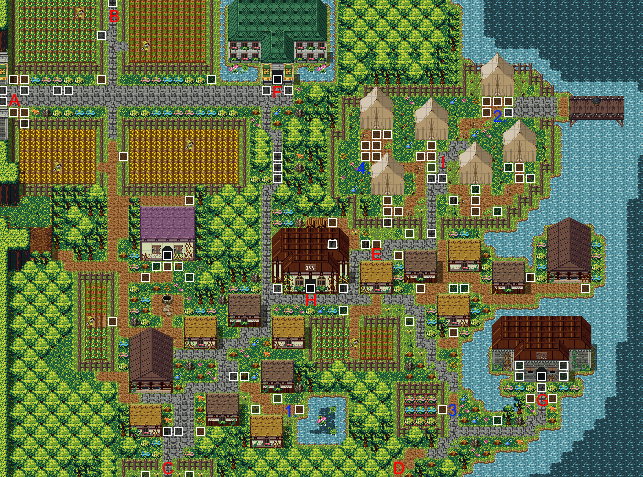 ---------------------------------------------------------------------------------------------------------------------Places of interest:West: Valos Outer CityNorthwest: Wine CountrySouthwest: The Brugginwood (Graveyard approach)Southeast: The Brugginwood (Ranger's Lodge approach)Signpost (in front of the Refugee Camp)Vane MansionRanger's LodgeThe Wayside InnRefugee CampRundown HutNotable characters:High Sister LilyBertrandMudstained RangerBeth*Worried CitizenBewildered Citizen*Entering from the western road to Valos Outer City, there are two minor paths that split off the main road. One to the north, which leads to Wine Country, and one to the south, which leads to the Rundown Hut. But should one proceed directly to the east along the road, they first encounter the Bewildered Citizen, if Claire is currently doing the fifth Thief quest, the first place they come across is Vane Mansion, which is initially inaccessible.The path then turns south and gets narrower, allowing Claire to get ambushed under a certain condition, before emerging next to the Wayside Inn, where it splits off either directly east or south. Going east, one can head a bit north and find the Signpost, as well as arriving at the Refugee Camp. There one can find Bertrand at its far northeastern part, who may be spoken to and begin a Plutocrat quest. Also in the northwestern part of the Refugee Camp is Beth, if you've managed to meet her at any point before now, otherwise she will be missing and presumed dead. Alternatively, one can head south and arrive at the Ranger's Lodge, or keep going south to enter the Brugginwood after passing the Mudstained Ranger.If one takes the southern path at the Wayside Inn, however, they can keep going directly south and find High Sister Lily next to the pond, who may start Claire off on the Temple Questline, unless she has already spoken to High Sister Rose in the Bath House or High Sister Peony on Cornucopia Island, in which case Lily won't be there. When talking to her, one should be careful to select answers that aren’t agreeing with her, or just saying ‘No, you’d upset the balance of nature’ at first or at least ‘A refugee from the Continent’ the second time, to make sure to get invited by her into the Sisters’ fold. If not, she departs without inviting Claire and you’ll have to go to Peony or Rose instead to start the questline.Finally, a bit to the southwest of her is the main entrance to the Brugginwood, as well as a young lad that made a very stupid bet. Do note that Claire cannot enter the Brugginwood at all if she happens to have 0 EP. 4.6.1 Vane MansionPlaces of interest:(1st floor) Southern entrance: Farmer's Country(1st floor) Central stairway: 2nd floor(2nd floor) Southern stairway: 1st floorNotable characters:ManservantMaidVanessa VaneThe only reason you will be allowed in here is if you are doing a certain Plutocrat quest.4.6.2 Ranger's LodgePlaces of interest:(main floor) Southern entrance: Farmer's Country(main floor) Northwestern ladder: basement(basement) Northern ladder: main floorNotable items: {Herb Pouch} (on Talin)3x {Ranger Bomb} (on Talin){Pig-Girl Outfit} (chest) in the basement*{Cat-Girl Outfit} (chest) in the basement*{Wolf-Girl Outfit} (chest) in the basement*Notable characters:TalinRoxanneDorianPretty much the main reasons to come here involve the Ranger Questline.4.6.3 The Wayside InnPlaces of interest:Southern entrance: Farmer's CountryNotable characters:InnkeeperHigh Sister Lily*Emily*Not much to do here if Claire is not doing a specific quest, that makes two additional characters appear here for the duration. One can, however, always speak to the Innkeeper about lodging for the night for the price of 10 silvers or grab some food made by his wife.4.6.4 Rundown HutPlaces of interest:(1st floor) Southern entrance: Farmer’s Country(1st floor) Northeastern window: Farmer’s CountryNotable items:70 silvers & {Salim’s Instructions} (wooden chest) between entrance and window{Large Emerald} (silver chest) nook in southern part. Claire will need to know lockpicking, have a {Lockpick} to spare as well as [Intrigue ≥ 15] to open itNotable characters:Kidnapped DaughterThe only reason you will be allowed in here is if you are doing the fifth Thief quest.4.7 Wine CountryPlaces of interest:Southwest: Farmer's CountryNortheast: The RockNorthwest: Shipwreck ShoreSignpost (in front of the southwest passage to Farmer's Country)The WineryNotable items: {Amethyst} on the Generous CitizenNotable characters:Generous CitizenNot much here, other than to pass through from Shipwreck Shore or to the Rock. One can talk to the Generous Citizen in the northwestern part of the area to get a free {Amethyst}.4.7.1 The WineryPlaces of interest:Southern entrance: Wine CountryClaire may get nursed back to health here, if she arrived aboard a certain pirate ship.4.7.2 Shipwreck ShorePlaces of interest:South: Wine Country
Currently the main reason as to why Claire could find herself here is if she was cast overboard from a certain pirate ship. In that case, she has to slowly and gruelingly make her way south, until she finally has a stroke of luck and stumbles across the Generous Citizen, who is on the shore that day to go crabbing. He swiftly takes her to his winery and brings her up to speed as to where she is and what happened.4.8 The RockPlaces of interest:Northwest: Wine CountryForgotten CaveNotable characters:Gypsy ElderTraumatized GypsyUpon walking into the Gypsy camp here, Claire finds its leadership to be in the midst of an argument. Walking up to the Gypsy Elder and talking to him after that will start the minor quest The Call of the Deep, though be warned that it is not for the faint of heart. Otherwise, there isn't much to do here that is not related to this quest.4.9 The BrugginwoodBefore entering and while navigating this area, saving your game is advised.4.9.1 The BrugginwoodPlaces of interest:Northwest: Farmer's Country (Graveyard approach)Northeast: Farmer's Country (Ranger's Lodge approach)East: Sinister GladeSouth: Neck of the WoodsWest: Chemont TownGraveyardGravekeeper's AbodeNotable items: 3 x 10 silvers (each of the three graves){Bramble Rose} (many of them in the center, only lootable with a {Herb Pouch})Notable characters:GravekeeperGhostsBoarsSkeletal Wraith*Confused Citizen*To even enter this place Claire must have at least 10 EP to begin with. Worth noting here is the Graveyard and the nearby Gravekeeper's Abode, right as you enter from the northwest approach. This place will either have patrolling butterflies, if Claire has respected the dead up to this point, or it will have patrolling ghosts in the event that she robbed the dead or desecrated their graves. If a ghost should catch Claire, it will possess her body and force her to strip naked and masturbate herself, after which she will be unceremoniously dumped back to the edge of Farmer's Country with no HP or EP.The graveyard has three sparkling graves, each of which contain 10 silvers. However, should Claire rob even one grave the butterflies will immediately turn into ghosts, which could then very well trap Claire in the graveyard. The only way to get rid of the ghosts is for Claire to make amends, which is done by going inside the nearby Gravekeeper's Abode and speaking to the Gravekeeper in front of the piano.He will note that the spirits can be quelled only with an offering of 100 silvers as well as a {Raw Steak}. Should Claire bring those things to him, the silvers are taken while the steak is ripped apart by some unseen force in mid-air, after which the Gravekeeper will proclaim Claire's debt to have been paid. Walking outside now reveals that the ghosts have gone away, but disrespecting the dead again in any way will have them come back.A bit to the southeast of this place is also a pond around which Claire can collect a {Bramble Rose}, if she has a {Herb Pouch} for it and one at a time, though she'd do well to mind the wild boars that patrol nearby. The moment that she picks up one such rose, the boars will charge at her. If one does catch her, Claire can either:(Escape!)Try to escape the boar – If she happens to have a {Ranger Bomb} in her inventory, she will automatically throw one and thus lose it while making the boar in question 'disappear' from the area. Failing that, the boar tackles her, finds the {Bramble Rose} in her inventory and eats it, leaving Claire alone afterwards.[{Pig-Girl Outfit} in inventory] (Breed!)Try to take on the boar's lower 'head' – If she has [Depravity < 10] then during the scene she'll start feeling humiliated, but it will be too late to stop the boar from finishing up then, Claire will lose all her EP and automatically make her way to the southwestern entrance to The Brugginwood in Farmer's Country. On the other hand, with [Depravity ≥ 10], she'll start to enjoy the degradation. In either case, she retains the {Bramble Rose} but loses -75 EP.Other than that, the woods are quite vast and require a lot of walking. To the northeast we can arrive right outside the Ranger's Lodge back in Farmer's Country. Taking the narrower, winding path eastwards will have us arrive in the Sinister Glade, where we need to go to resolve a certain quest and where the Skeletal Wraith and Confused Citizen can be found, if Claire is currently doing that quest. Going directly south will lead us to the Neck of the Woods and heading a bit south and then west will have us arrive at Chemont Town.4.9.2 Neck of the WoodsPlaces of interest:Northwest: The BrugginwoodSoutheast: Thick of the WoodsLumberjacks' CottageSite of Battle*Notable characters:Mountain Lion*WolvesHead LumberjackWounded LumberjackImmediately upon entry, one can see the Lumberjacks' Cottage that exists in the western corner of this area. Proceeding further east, however, becomes risky by the time you reach the Site of Battle between the wolves and the Mountain Lion, marked by several skeletons and also a sparkle if you are doing the relevant Ranger quest.Getting caught here by either the Wolves that prowl the eastern side of the area, if you are not on that quest, or the Mountain Lion, if you are, without at least one {Ranger Bomb} or either a {Cat-Girl Outfit} or a {Wolf-Girl Outfit} respectively, will result in Claire getting her neck wrung. Game Over. With the {Wolf-Girl Outfit} that is obtained during a Ranger quest, though, Claire can have a single wolf savagely mate with her. If she has a {Ranger Bomb} in her inventory, she can also escape back to the safety of the Lumberjacks' Cottage, though either of the two outfits does make her automatically present herself to them. If you do manage to make it past the animals down the path, it should take you straight to the Thick of the Woods that lies past it.4.9.3 Thick of the WoodsPlaces of interest:Northwest: Neck of the WoodsNortheast: Ancient BackwoodsSoutheast: Deep of the WoodsBear CaveNotable characters:Talin*A small sub-area called the Bear Cave can be found here, if looking westwards after heading directly south at the beginning, where one needs to go for the relevant Ranger quest to find Talin. Other than that, there are two exits: One to the northwest to reach the Ancient Backwoods and another to the southeast that leads to the Deep of the Woods.4.9.4 Ancient BackwoodsPlaces of interest:South: Thick of the WoodsThe Tower of PerditionNot much here, other than going north to enter the tower for a certain Plutocrat quest.4.9.5 Deep of the WoodsPlaces of interest:Northwest: Thick of the WoodsNortheast: Poacher HideoutNotable characters:Mountain LionsBeware the lions here, since they are as fast as Claire when dashing and the terrain is very tricky to navigate through, so it's harder to dash past and outrun them. The only path here, at the moment, leads northeast to the Poacher Hideout.4.9.6 Poacher HideoutPlaces of interest:South: Deep of the WoodsHideoutNotable characters:Talin*Wary Poacher*Bored Poacher*The only reason to come here is to complete the relevant Ranger quest, the notable characters appearing only during the course of it.4.10 Chemont Town---------------------------------------------------------------------------------------------------------------------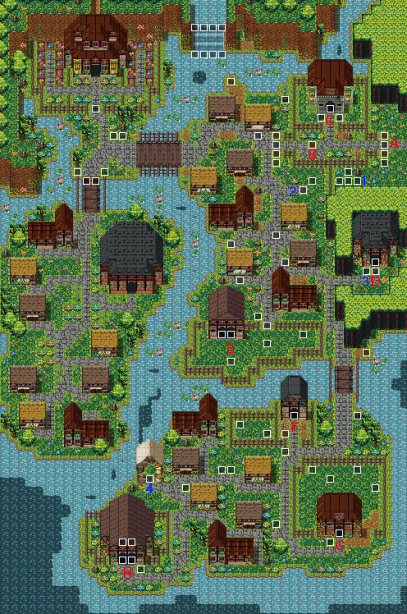 ---------------------------------------------------------------------------------------------------------------------Places of interest:East: The BrugginwoodSignpost (in front of the Ranger Outpost)Ranger OutpostDilapidated HouseStablesKennelsBullpenRanchNotable characters:WatchdogIsobelleAnxious BrotherSaddlerThis rural town specialises in both leatherworking as well as ranching of all kinds of domesticated animals. As such, though, it also attracts attention from the wild animals in the area from time to time, hence the Watchdog that one can pet at the eastern entrance and the necessary Ranger Outpost directly to the north a bit past him, in front of which one can also find the Signpost. The path does head further west into the Leytons' estate and their tannery, which are currently closed off due to a recent mass murder that took place.Not going west and across the bridge, though, Claire can instead head south, seeing Isobelle and her black stallion standing about east of the path. Further down the path splits, where to the west we find the Stables, a place for a more depraved Claire to find gainful employment, and to the east we can find the Anxious Brother standing in front of the Dilapidated House, who has a quest for us to find his little brother inside.Going further south across a bridge, we find the Kennels directly to our west, where Claire can find employment as well, and in the far southeastern corner is the Bullpen, although most of its events cannot happen until she's thoroughly explored all employment options at the Stables. Finally, in the southwestern part there is the Ranch, that Claire can purchase if she has completed both of the aforementioned lines of work and if she can present 10,000 silvers to the Saddler sitting to the north of it.4.10.1 Ranger OutpostPlaces of interest:Southern entrance: Chemont TownNot much to do here that isn't related to a specific Ranger quest.4.10.2 Dilapidated HousePlaces of interest:Southern entrance: Chemont TownNot much to do here that isn't related to the quest A Grudge From Beyond. Worth noting, though, is that Claire requires at least 100 EP to enter, due to its haunted nature.4.10.3 StablesPlaces of interest:Southern entrance: Chemont TownNotable items:Aphrodisiac (sparkling crate in southwest corner)Notable characters:Horse Breeder (directly north of the entrance)Old Timer (far north of the entrance)Coming here is usually worth it if you've picked up a {Breeder's Certificate} from the mainland before, or simply if Claire has a lot of Depravity. In either one of those cases, you can talk to the Horse Breeder and so long as Claire has either the certificate or [Depravity ≥ 7], she unlocks the Breeding Bitch repeatable job in her quest log. Talking to the Old Timer further up north leads us to spend -50 EP for each session that can result in a standard, and somewhat lacking, blowjob scene of the horse, if her [Depravity < 9], that awards her 65 silvers. It can also result in a most impressive blowjob of a stallion, either if her [Depravity ≥ 9] or if she holds a {Breeder's Certificate I}, that awards her 75 silvers, [+1 Depravity], a {Breeder's Certificate I} during the first time, if she doesn't have one already, and more work.That work being letting the stallion mount her, so that his dripping seed may be collected directly from Claire's lady parts. A task that always costs her -100 EP per session, but which can only happen if Claire has [Depravity ≥ 16], otherwise the stallion will encounter too much resistance and cum all over her, making it harder to collect his seed. In this case she will be awarded only 110 silvers for her troubles, but if she has the necessary Depravity she will receive 165 silvers for every session, [+2 Depravity] and a {Breeder's Certificate II} during the first time and thus also unlock her employment opportunities at the Bullpen.It is also at this time that we'll encounter Isobelle blocking our exit right outside the stables, and where we may plant the first seed of Depravity in her innocent mind:It's no Problem~…Isobelle is slowly led by Claire to a depraved possibility and her libido increases. Did you like what you saw~?Isobelle is confronted about a depraved possibility and her libido increases.I'd prefer you didn't spy on me!Isobelle apologizes and returns to her spot, the image of Claire still in her mind.4.10.4 KennelsPlaces of interest:Southern entrance: Chemont TownNotable characters:KennelmasterComing here is usually done for the repeatable Dog Walker job from the Kennelmaster. Speaking to him once, he asks you if you like animals at first, though your response doesn't really matter much since even if you say you hate them, you can speak to him again and say you've changed your mind. He will then tell you about the job of walking his unruly dogs so that he has more time, which costs Claire -50 EP every time she does so.Assuming she accepts the job, there are two options on how to go about it:...takes them on a long walk.      Claire takes a longer and unfamiliar (to the dogs) route – Eventually, however, they are forced into a tighter area, where the dogs become unruly. If Claire has [Defiance ≥ 9], she successfully makes the dogs behave and then returns back to the Kennelmaster. If she has [Defiance < 9], however, the dogs will subdue her and make her their bitch, including pissing on her to mark their ownership at the end, where Claire will be more willing with [Depravity ≥ 9] and less so with [Depravity < 9]. Either way, the dogs are properly tired out as is Claire, with her losing -50 EP and gaining 60 silvers as the Kennelmaster is most satisfied....takes them on a short walk.      Claire takes a shorter and familiar (to the dogs) route – Not much happens here, as the dogs are quite used to this one and Claire loses -50 EP while gaining +50 silver.4.10.5 BullpenPlaces of interest:Southern entrance: Chemont TownNotable characters:CattlemanEvieUpon approaching the two characters here, we find them in the middle of an argument about their star bull, Brutus. After that is done, we can speak to the Cattleman, who will offer us a chance to perform a blowjob on the bull, the success of which hinges on whether or not Claire has [Depravity ≥ 20]. If not, then she only gets 10 silvers for having the courage to try it, but if successful then it costs her the stated prerequisite of -75 EP, she is awarded 95 silvers and a chance to ride a bull.This is not possible, however, unless Claire has upped her maximum EP in one of several ways up to this point. If she has done so, then Claire will first get prepared by a lotion fisting by Evie and will then have her body pounded raw by a bull. This final feat will see her earn as many as 175 silvers each time and gain [+3 Depravity] along with the extremely sticky {Breeder's Certificate III} on the first time, which will allow her to finally purchase her own Ranch.4.11 The RuinsPlaces of interest:Southern entrance: Deep BrugginwoodThroneroomNotable characters:AndumasLady RowenaThe only reason to go here now is if you are doing one of the Plutocrat quests.5. Valos Quests5.1 Lost & FoundA relatively simple quest one can get when speaking to the Forgetful Sailor at the southwestern docks of the Port of Valos. He will mention a charm that he lost while at the local pub, so it's up to Claire to search that place in order to find the charm.Obviously it has to be located in its basement, where one of the waitresses will warn Claire of the slimes that inhabit it before entry. This quest is very tricky to time the dashes in the tight spaces, if Claire doesn't have [Defiance ≥ 3], whereas with it she can simply stomp the slimes that are in her way and retreive the {Sailor's Charm} from the center of the pub's basement (the {Monster Token} in the wooden chest is also nice to get, but is located far at the end in the southeastern corner). Then all that remains is returning it to the Forgetful Sailor, who will reward Claire with 30 silvers and a {Salted Fish}.5.2 Problems of PrivilegeThis one is unmarked, but begins if you talk to the Clingy Plutocrat, who's harassing a Troubled Waitress in The Cup and Trotter of Valos Outer City. Should Claire intervene on her behalf, there are three choices in how she may do so:
Hey! Leave her alone, asshole!      Clingy Plutocrat is aggravated, will remember this and leaves – The waitress is       thankful, but Claire may run into trouble later if she ventures into Farmer's Country.      Gain [+1 Defiance].[Seduction ≥ 6] If you're looking for company, I'm *way* better... Clingy Plutocrat is happy to have a willing bitch instead of an unwilling one – The waitress is thankful as he leaves her alone while The Clingy Plutocrat awaits Claire in the northwestern stall. Gain [+1 Seduction].You sure you want to cause a fuss in public?Clingy Plutocrat looks around and is convinced not to embarrass himself – After the Plutocrat leaves, the waitress is thankful, especially since the Clingy Plutocrat will not be heard from again. Gain [+1 Intrigue].
Assuming the player picked b), if they decide to interact with him, he will assume the position for receiving Claire's attentions, which Claire can respond to in these ways:Leave him be
[50 EP] Offer sexual favorClaire gives him an unwilling titfuck, if she has [Depravity < 9], or she gives him a very willing titfuck, if she has [Depravity ≥ 9] – Gain 50 silvers.[Defiance ≥ 2] + [{Knife}] Rob him at knifepointClaire takes advantage of his state, robs him and then knocks him out – This sees her gain 50 silvers, after which she calls for the staff to drag him out. Still, this will cause problems and also see her gain [+1 Defiance] and [+1 Intrigue] as well.If Claire robbed him in this way, or stood up to him during the initial encounter by picking a), she will be ambushed when going down the narrow main road pass south of Vane Mansion in Farmer's Country. Two thugs will jump her there and if her [Defiance < 10] Claire will not survive the encounter as they manage to kill her. Game Over.Should Claire have [Defiance ≥ 10], however, she will survive it by making one of the mercs kill the other by accident and snapping the neck of the other afterwards. Before doing so, however, she will interrogate the second one and learn that the plutocrat, whom Claire stood up to or robbed earlier, had sent them and should be awaiting their return at Portside. If Claire goes over there she can catch him utterly unawares and has one of three choices in how to deal with him and conclude this unlisted quest:Kill himClaire mercilessly drowns the plutocrat in the nearby water – Gain [+2 Defiance].Beat him upClaire ruthlessly tortures the plutocrat with near drowning, before telling him never to mess with her again – Gain [+1 Defiance] and [+1 Intrigue].Threaten himClaire threatens to do something very nasty to his man parts if he ever messes with her again – Gain [+1 Defiance] and [+1 Depravity].5.3 Life Is A CabaretWith [Seduction ≥ 10] the Concierge at the Brabannois Club sees Claire as fitting the profile of a high-end waitress and invites her up to the Silver Floor. There he will warn her upfront of the degradation she will have to endure, but will stress that the rewards will be more than worth it. If Claire accepts the job after that, and happens to have at least 100 EP, he will bid her go to the sparkling changing room north of him, where she can don a risque bunny girl outfit. After that Claire is to report to the Bartender, who will give her a moment and then give her a bottle of {Fancy Booze} to serve to one of the tables in the club.Upon doing so she loses -25 EP while one of the Plutocrats reaches to feel up her ass, to which Claire can respond in one of two ways:Protest against itClaire resists and is immediately ushered out of the room by the Concierge – She needs to start the whole thing from the beginning again, if she wants to get paid.Accept without complaint…Claire gets a solid ass groping by the Plutocrat and is bid to leave.The moment she returns to the Bartender, however, he says that she'll need to deliver the next order topless, which she does at a cost of -25 EP and is yet again beset by a Plutocrat that wants to feel up her breasts. To this Claire can respond in one of two ways:Try to move away!Claire spills the drink while getting lightly groped and is immediately ushered out of the room by the Concierge – She needs to start the whole thing from the beginning again, if she wants to get paid.Stay put…Claire gets a solid breast groping by the Plutocrat and is bid to leave.As she returns to the Bartender this time, he notes she'll have to wear a little extra. However, this turns out to be a fluffy bunny tail that is stuck up her ass, one she has to endure as she delivers the next order for -25 EP as yet another Plutocrat decides to work that tail in and out of her ass.When she returns to the Bartender for her last order, Claire wishes the next request would just be her stripping nude. But alas, now she must also endure a pair of clamps on her nipples on top of everything previously mentioned.As she moves to pour the drink on the last order, one more Plutocrat moves in and pulls on one of the clamps as she's pouring. In the event of [Depravity < 10], the scene will end as she drops the bottle in pain and shock and is ushered out by the Concierge while forfeiting all payment and having to start all over again. But if her [Depravity ≥ 10], then she endures the pain with some anticipation, which leads to another Plutocrat fingering her pussy until she climaxes without spilling a drop of drink. After being tended to, the Concierge admires her performance and pays her 200 silvers as well as allows her to attend to the most exclusive clientele, thereby unlocking the next quest 'Welcome To The Show' in our log and allowing us to proceed up to the next level.5.4 A Grudge From BeyondUpon talking to the Anxious Brother in Chemont Town, we find out that his brother Aidan went inside the Dilapidated House and was heard screaming shortly after. His older brother tried entering, but the door would no longer budge, yet when Claire tries it, it lets her enter without a problem, indicating that apparently whatever spirit might haunt this house wants only her to enter for some reason.Coming inside requires her to have at least 100 EP and is eerie enough, but eventually as Claire makes her way through the house she comes across a possessed Aidan. At that point there are two options in how to confront the spirit within him:(Run away!)Claire manages to run back to the entrance unharmed and take stock of what she just saw – Also, very importantly, the clock in front of her begins to sparkle. (Confront the spirit!)The spirit hates Claire's accusatory tone, and decides to show her what true evil is by using the possesed boy to rape her, even if with [Depravity ≥ 9] she might secretly enjoy it – Claire also loses all of her EP, but when she regains at least 100 EP and returns to the house the clock one sees right after the entrance will still sparkle.Either way, Claire now needs at least [Intrigue ≥ 9] to put two and two together, as to what's wrong with the clock and how it relates to the spirit. Once she does so, she needs to go back outside and talk to every senior citizen, that otherwise doesn't have anything better to do. One of them can be found next to the northern bridge, the second west of the trail that winds down south and the last a bit east of the southeastern bridge.Talking to all of them gives us a much clearer picture of who the person, to whom the spirit belongs, was all those years ago. And armed with that knowledge we must now seek out the Gravekeeper in The Brugginwood, who can exhume the spirit's body, that was dumped together with other criminals, and give him a proper burial for 100 silvers. Should Claire pay that fee, the job is done and she can return to the Dilapidated House for one final talk with the spirit, which departs thereafter and frees the boy Aidan from possession.Now Claire only has to return outside to his brother and explain exactly what happened, which has him award her 25 silvers, as Claire gains [+2 Intrigue] for her deductive skills.5.5 The Call of the DeepThis one begins in The Rock and covers most of the things one can do there. After Talking to the Gypsy Elder, we learn that there's been a disturbing spat of disappearances as of late, with his best hunters that were sent to find the missing persons found drowned without a struggle. Claire needs to proceed south down the path, that is now opened up for us, until she comes across the Traumatized Gypsy, that paints a much more disturbing picture of why this is happening, involving a smashed stone tabled that he had found.Since whatever this terrifying thing is seems to kill men on sight, but not women, Claire suggests going to investigate and trying to recover the tablet on her own. If she keeps going south down the path, she arrives before two pillars in front of a cave entrance, with the depictions on each being of some importance later on.Then she can enter the cave, and after eventually making her way to the top, she can see the sparkling broken tablet in the eastern corner. But if she tries to go over to it without at least [Defiance ≥ 20], then she will witness a terrifying sight of the otherworldly monster that has enslaved all the missing gypsy girls into its vile orgy, which Claire will then find herself joining in, raped both in mind and body to the point of not even remembering herself anymore. On the other hand, if she does have at least that amount of Defiance, she loses one point of [-1 Defiance] but manages to resist and can now safely grab the tablet and escape the cave. An alternate route also has her see the possibility of squeezing through a dark sparkling passageway, if she has at least [Intrigue ≥ 15], and actually being able to squeeze through with only [Defiance ≥ 9] while also not suffering the Defiance loss after, since she can also enter the tunnel from the other side.After this she can (and will eventually have to, when completing the quest) also take two consecutive steps towards the eldritch horror and lose [-1 Defiance] more for each step. Should she take a third step, however, she will get too close and the eldritch horror will focus all its lust onto fucking her into submission in a less 'willing' scene.Once outside the cave with the {Broken Stone Tablet} in our inventory, we need to go back to the Traumatized Gypsy so he can put it back together. Doing so, however, costs him his life! If Claire doesn't want his sacrifice to be in vain, she needs to remember the two depictions on the pillars and which two gemstones they represent: The green one an emerald and the red one a ruby, which can also be bought from one of the vendors Portside for hefty sums. After she has either gem in her inventory, she needs to only select the newly reforged {Empty Stone Tablet} from her inventory and put in one of those two gems, as attempting to do so with any other will not work. And after she has done so, she needs to return to the cave and present the tablet before the eldritch monstrosity.If Claire places an emerald into the slot on the tablet, she will have made the {Tablet of Banishment}, which will drive the monster back into whatever hell it came from instead of resulting in the second, less willing scene. All the Gypsy girls will be rescued and the Elder will happily lend Claire a tent, in which she may rest and recover all of her hunger and EP for free whenever she so desires from now on.If, on the other hand, she places a ruby into the slot on the tablet, then she will have made the {Tablet of Ravishment}. Presenting this to the monster will mean that the pact is struck! What this means is that Claire will gain [+10 Depravity], will have her Hunger as well as Energy reserves permanently raised by 100 points and in exchange every last Gypsy in the area will be sacrificed, their blood offering allowing Claire to attain this immense power!
5.X A Stupid BetStarting this quest in Farmer's Country by talking to the Worried Citizen near the southwestern approach into the Brugginwood. Apparently it's been two days since he had made a bet with a friend to spend the night in the Brugginwood and he hasn't yet returned, so he wants Claire to find him since apparently none of the Rangers could.Venturing forth into the initial Brugginwood area, Claire needs to find the eastern approach that will take her into the Sinister Glade. At its southeastern end she can find said friend being mesmerized in a trance somehow by a Skeletal Wraith of some sort. Approaching them will result in a tense standoff, which Claire can resolve in one of four ways:Call out to the manClaire succeeds in snapping him out of his trance, but incurs the wrath of the Wraith instead – Using some form of magic the Wraith steals Claire's soul and she dies. Game Over. Angrily confront the wraithThe Wraith does not like her tone of voice one bit – Using some form of magic the Wraith steals Claire's soul and she dies. Game Over.Gently Dissuade the wraithClaire persuades the wraith that she'd been tricked and to save her wrath for the tricksters and she fades away – The man breaks out of his trance and flees back to his friend in Farmer's Country.Do nothingThe Wraith appreciates her consideration and promptly kills the man by stealing his soul – Lose [-1 Defiance].If you managed to save him, the Confused Citizen will return to the Worried Citizen back in Farmer's Country and reward Claire with the betting money of 40 silvers. If he is dead, however, that reward is given to Claire by the Worried Citizen. Either way, the quest ends.5.6 Refugee Questline5.6.1 Let Them Eat Fruit!This quest may be started at any time by talking to Bertrand, who can be found in the northeast corner of the Refugee Camp in Farmer's Country. Talking to him paints a grim picture of what happened on the mainland as well as the current status of the Valosian refugees. Sensing Claire is a capable enough woman, the second time you talk to him after that he will ask her to seek audience with Lady Vane, who has the final say over these lands. Her approval for the refugees to earn their keep is vital to avoid starvation or thievery.After entering the mansion the Manservant at the entrance shows Claire to the waiting room, but doubts her audience will be received. However, upon his return it seems Claire had managed to catch Lady Vane in 'one of her happier moods' and she will receive her.What this means exactly is revealed by going up to the 2nd floor study, namely the eastern room there, where Lady Vane's introduction involves Claire being served a {Slice of Pie} as drink by the Maid, if she chooses to talk to her, and being forced to address Lady Vane's plant in her stead while she pretends to be said plant.Ultimately though, Claire can make as many mistakes as she likes during the conversations, as Lady Vane is not the violent sort of insane person and is, in fact, quite forgiving of any mistakes made during 'playtime.' After addressing the plant Claire needs to guess correctly that Lady Vane had autumn leaves for dessert, something that is only possible if Claire has spoken to the Chef first downstairs in the 1st floor northeast kitchen.After the correct guess, Lady Vane will bid Claire follow her into the kitchen from the 2nd floor and will pose Claire a riddle, where any straight answer will suffice, especially 'The lumberjack.' Then in the room northwest on the 2nd floor Claire will need to bring Lady Vane one {Fruit} and one {Knife} for her ritual sacrifice of an apple.When that is finally done, she will say that the apples have lost her favor and that the refugees can pick her apple orchards as much as they like, keeping half of the harvest while turning over to Lady Vane the other half. Thus the quest is solved. In the end, and in a moment of lucidity, Lady Vane will also thank Claire for playing with her.Returning to Bertrand has him confirm that an emissary just came and gave them permission to tend to the orchards for as long as they need to, finishing the quest while awarding Claire with [+1 Defiance] and [+1 Intrigue].5.7 Plutocrat Questline5.7.1 Sibling Affection (The Fairfelt Family)Upon arrival to an unfamiliar Private Cell, Claire only has a bed and a plate of food to interact with, along with the single-word commands to eat and sleep. This is the only way to advance time while here, so doing this and resting on the bed is all she can do. But immediately the first time after she does so she will be visited by Lawrence, where interacting with the gate begins the talk with him. There are two ways to respond to him:Yes... I'll be obedient (followed by) Why am I in a cell... big brother?Lawrence is very pleased with Claire and her relationship with him improves (+1) – As such she is that much closer to being let out of the dungeon, even though her will to resist is also quickly dissappearing.Hell no. Go fuck yourself!Lawrence tut tuts Claire and says she still has much to learn – Gain [+1 Defiance].In either case, though, he will affix a {Locked Collar} onto Claire's neck very roughly and punish her for misbehaving by choking her with it before leaving.After this Claire must eat and rest again, which leads to Lawrence's second visit. There will be three options at that point:Let him do what he wants...Relationship with Lawrence improves (+1) and he uses the collar to force Claire into giving him a blowjob (two variants depend on Claire’s submission before).Immediately kneel in front of him and look submissive.Relationship with Lawrence greatly improves (+2) and he uses the collar to draw Claire into giving him a willing blowjob (two variants depend on Claire’s submission before) – Gain [+1 Seduction] and lose [-1 Defiance] if Claire didn't submit before in any way or gain [+1 Depravity] and lose [-1 Defiance] if she did so before.Attack him when he opens the gate.Lawrence evades Claire's attack and gut punches her, then once again uses the collar to choke her.This continues until Claire stops attacking and gives Lawrence at least one blowjob, willing or not. After this the option to attack him is removed while the other two options have slightly different text as well as scenes. Eventually, when relationship with Lawrence is ≥ 4, he will be pleased with Claire and let her out of the dungeon, explaining the purpose of breaking her in this way, to which she can respond in only one of two ways:Yes master, I'm an obedient pet!~ – Gain [+1 Seduction], lose [-1 Defiance]I'm your humble cum receptacle, master! – Gain [+1 Depravity], lose [-1 Defiance]After this Claire is brought up to attend dinner in the main hall of the Fairfelt Manor and meet Esther, Lawrence's sister, after which she bids her to her chambers in the northwest part of the mansion. Upon her leaving, though, Lawrence reminds Claire to get close to and try to become her, which will likely bode ill for Esther somewhere down the line.After talking to Esther for the first time, she asks Claire to go outside the manor and buy some {Wildflowers} for her, leading to Claire having to go back to Lawrence to obtain permission to go past the guards, as well as receive 50 silvers for her purchase. She is then free to explore Valos Outer City, though if she tries to leave the area in any direction the guards stop her from doing so. Her task leads her eastwards across the bridge to buy {Wildflowers} from the Flower Girl vendor there. Upon returning with them to Esther she will insist on Claire being more familiar, something to which she can reply in three ways:As you wish, Lady Esther.Neutral answer, Claire doesn't stay entirely formal nor get close to Esther.Alright then, Esther.Claire gets very familiar and close to Esther, as Lawrence wanted.I insist, mistress.Claire maintains formalities and distance to Esther, despite Lawrence’s wishes.Afterwards Claire will be dismissed and needs to go back to Lawrence, who asks her what she has observed of Esther so far. He will then tell her to go fetch one of Esther's dresses and wear it later in the evening in his study. When Claire returns to Esther and mentions needing her clothes, she merely assumes it is their due time to go to the laundry.What their actual use will be, when Claire then proceeds to the study in the southwest corner of the mansion, is having Lawrence pretend Claire is his little sister, whom she roleplays while he fingers her from behind.Spending the night after that in the servants' quarters, Claire gets up the next day to find a maid blocking the exit and telling her to come to Esther's room right away. There she finds Lawrence telling his little sister to stay in bed and mind her health, as she's apparently become a bit sick, before leaving her and Claire alone. Esther will ask Claire then, if Lawrence isn't being a bit too overbearing, to which Claire can reply in one of three ways:I wouldn't dare!Claire maintains formalities and distance to Esther, despite Lawrence’s wishes.Maybe he has his reasons?Neutral answer, Claire doesn't stay entirely formal nor get close to Esther.You're being too spoilt...Claire reinforces Esther's perceived weakness, much as Lawrence would.Whatever her answer, after this Esther will ask Claire to return her book to the Library in the northwestern part of Valos Outer City and return with a new one. When Claire talks to the librarian at the counter near the entrance, she may pick out one of three books:Saga of the Warrior-QueenEsther reads something she normally wouldn't, despite Lawrence’s wishes.Lady of AmbitionEsther reads something she normally might've, netural choice.The Obedient MaidenEsther reads something Lawrence would probably really like her to.After which Claire is to return to Esther with her book and is dismissed by her afterwards. Lawrence awaits her upon exiting the room, asking her yet again what she'd learned about his little sister and wanting to practice that in his bedroom next. This leads to Lawrence calling out for his little sister as he penetrates Claire on his bed that night, the noise of which causes Esther to catch them in the act and then sneak away.The next day Claire will, again, awaken in the servants' quarters, and again a maid will summon her to Esther's room, where she will admit to Claire that she saw them both last night. Now one of two things can happen. If at least two of Claire's choices with Esther up until this point were things Lawrence wouldn't like, along with either the third choice being such too or being a neutral one, then Esther finds enough strength to confront reality and ask Claire what she should do, where Claire can conclude this quest in one of two ways:You must confront him.Esther and Claire confront Lawrence upon his return, resulting in Lawrence's willing submission to Esther in his dungeon and Claire's freedom – Also, Claire has gained a powerful ally among the Valosian nobility, which could come in very handy in the future. Removes the {Locked Collar} and Claire may visit the Fairfelt mansion any time she wants to in the future and 'play' with the Fairfelts too, if she has at least [Depravity ≥ 9], leading to an additional consensual dungeon scene with Claire.You must run away from home.Esther and Claire make plans to escape, but Lawrence catches Esther upon his early return and forces her submission to him in his dungeon while freeing Claire – While Claire can threaten to expose Lawrence, he very much so doubts anyone would listen to her as she is a mere refugee here in Valos. Removes the {Locked Collar} and Fairfelt mansion is off-limits to Claire from now on.If Claire's choices with Esther up until this point were, at any time, something Lawrence would like or were at least two neutral answers, then this choice does not even come up as Esther does not feel strong enough to confront her brother and feels as if she must run away. She will give Claire {Lawrence's Key}, which she is to use on his locked chest in his nearby study, from which Claire may recover the {Indenture of Servitude}.However, upon Claire's return to Esther's room the exact same thing will happen as with choice b), as a servant will note Lawrence's return and Claire must go to his dungeon to conclude the quest on a bad note, even if he is just as willing to sign her release papers as Esther would've been, now that he has her subdued and has no more need of Claire.5.7.2 Domestic Dispute (The Heatherly Family)Visiting the Heatherly Estate in Valos Inner City, one immediately comes across Ario in an argument with an officer of the guard. After this you start the quest by talking to Ario in his room again, who sends you off to find his estranged wife Rowena.Talking to the Gloomy Maid down in the cellar seems logical, as the way down there has now been unblocked. Though initially hesitant to say anything, Claire has three ways of making her talk:Intimidate herClaire makes her afraid of serving a wrathful Ario – Gain [+1 Defiance]Appeal to her loyaltyClaire makes her fear for Lady Rowena's safety – Gain [+1 Intrigue]Approach suggestivelyClaire flatters her towards telling on Rowena – Gain [+1 Seduction]Either way, though, you get the general gist of Rowena wanting to run away into the woods for an adventure. Investigating her room has you stumble upon some of the gear she had left behind, which further hints at The Brugginwood as her destination, as well as upon her journal. With [Intrigue < 6] Claire can't make sense of it, but with [Intrigue ≥ 6] she can figure out her cipher and see her intentions clearly while also gaining [+1 Intrigue]. One should also go to the 2nd floor of the Library of Valos and find her workplace there, where two sparkles give us even more clues pointing in the same direction. It is there that Claire will also find the vital {Temple Talisman}, which is needed to proceed.Other than that Claire must be willing to range far and deep into the Brugginwood, where she will come across the mentioned Tower of Perdition. Near the entrance, she will come across an old monument from the Temple of Fertility, as well as Lady Rowena in the northern part, seemingly being ravished and choked against her will by Andumas, until Claire intervenes which leads to Rowena stopping her, claiming to love Andumas and kissing him affectionately.A lengthy conversation, and a lot of doubt on Claire's part, finally convinces her that Rowena is here willingly, is not a captive and how her meeting Andumas was, indeed, love at first sight. He will also explain that he has no reason to hurt her, since she's the first person to keep him company in 500 years, since his last prison wardens left. His origins predate even that and the city of Valos, namely that he was originally summoned in a faustian deal by certain humans to fight off an unspeakable threat. But after they had defeated it, and it was time to collect, they wouldn't honor the bargain and 'turned' on him. Afterwards, Valos was founded and, eventually, the Sisters of Fertility managed to imprison him here and now, of course, Rowena refuses to leave him.Talking to Rowena after the first conversation is done reveals her plan that Claire must at least hear out. After doing so, and regardless of her stated decision at the end to lie on her behalf or not, Claire will receive the {Heatherly Ring}, which if brought back to Ario will conclude the quest. Talking again to Andumas will only reveal what it's like being a demon and the effects of his centuries-long isolation.Finally, you may return to Ario where it doesn't really matter what Claire tells him, since if she tells him the truth he won't believe it, revealing Rowena's judgement of him not really caring about her to be correct. Then there are two choices in how to conclude all this:'About my reward...'Ario begrudgingly gives Claire 250 silvers instead of 200 – This, however, leads to Claire being able to accept it or demand even more money! This barter attempt will fail with Claire's [Intrigue < 8] and she gets only 250 silvers then, but with [Intrigue ≥ 8] she correctly sees Ario being worried that Claire might make a fuss about Lady Heatherly perhaps bequeathing all of the estate to her instead of him, if she calls for the nearby guard officer. This shakes down Ario for all he has on him, which is 500 silvers.(Hand over ring without fuss)Claire hands over the {Heatherly Ring} and Ario is relieved – Gain 200 silvers.5.8 Temple Questline5.8.1 The SistersTo begin the questline of the ravishing Sisters of Fertility, Claire must first talk to High Sister Lily, talk to High Sister Peony or talk to High Sister Rose in their respective areas. At the end of either fully-described encounter, they will invite Claire to come to Cornucopia Island and be formally inducted into the Sisters of Fertility.After arriving on the island by way of the Ferryman, Claire needs to go past the sisters in front of the temple, who will now permit her access. Once inside, she needs to ascend the stairs to the High Sisters’ council chamber, where, after a somewhat short appraisal of her, the only thing that's left to do is for Claire to proceed into the ceremonial chamber even further north, where Claire must drink from a crystal chalice labelled 'AQVA PHANTASMA'Doing so will give Claire a vision, where she finds herself in a beautiful setting completely naked. If she explores this place to the south, there will be a warning that it is best to save now, before you talk to the Strange Little Girl there. Talking to her has her make the choice of which path Claire would be best suited to take as part of the Sisters:Choose the path of submissionClaire will tread the path and do the quests of a submissive servant.Choose the path of dominationClaire will tread the path and do the quests of a dominant emissary.After this, the vision fades and Claire awakens in the temple's sleeping quarters, where she is presented with her nun's habit and is formally inducted into the sisterhood, with an added perk that all boat rides to and from the island as well as entry into the bath house no longer cost 10 silvers. Doing as she is told and talking to High Sister Lily in the northeast chambers of the main floor, who elaborates a bit on what Claire had just seen as well as the history of the Sisters of Fertility, will conclude this part of the questline.From here on out each path's separate quests will be marked with the suffix 'a' for servants and 'b' for emissaries at their respective end.5.8.2a Servant of PhantasmClaire must now report to High Sister Rose at the bath house, to receive the proper training which will allow her to serve Phantasm's will best.Upon arrival and a quick introduction, if they had not met yet, she follows Rose down a hidden trap door located within her chambers into a secluded one right underneath, where her training will proceed in-between resting. If Claire hasn't met Rose before this point, then the willing variants of the scenes, that could've happened if we visited the bath house before now, will now take place as part of this training. On the other hand, if we sought out the Sisters thanks to Rose, then these first two scenes will be skipped, as Rose deems Claire to have already learned those lessons, but there is one more new scene that involves Rose jamming her oversized futa cock into Claire's asshole in a most forceful manner.Once that is done, High Sister Rose mentions one last test that is required, before Claire's training is finally complete, and bids her to return back to the temple. Upon arriving there, another sister will instruct Claire to take a left at the entrance and go down the first flight of stairs to the north, a part of the temple that can now be explored.If Claire goes down those stairs and approaches High Sister Rose, that awaits her in the chamber in the center, the final test takes place, which involves Claire being restrained, slapped and whipped on the butt until she cums from submissive pleasure. After which, High Sister Rose throatfucks her to complete her rite of initiation. This will complete this quest, deduct [-5 Defiance] from Claire while awarding her [+5 Depravity], and raise both her maximum hunger and energy permanently by 50.5.8.2b Avatar of PhantasmClaire will report to High Sister Lily, who sets before her a task that is meant to help her learn how to worship Phantasm through 'simple' work. She is to report to a fellow sister within the kitchens in the eastern part of the main floor, who gives her a task to collect some mushrooms from the Temple Gardens, accessed via the nearby entrance. She notes that it might be a bit hard to catch them, though, leaving Claire somewhat baffled.Sure enough, she comes across walking and quite mobile mushrooms there. Catching up to one and grabbing it, however, results in the thing defending itself through an odd gas, which it releases into the air. This results in Claire growing a rapidly expanding futa cock, that she feels compelled to jerk off, thereby releasing the Gloom Shroom. Undeterred, however, after calming down Claire must decide to catch up to another one of them and can, this time, automatically prevent it from releasing the gas by sealing its 'mouth' with her hand. Sure enough, the mushroom deflates and falls limp in her hands.Once Claire has collected three of these {Gloom Shrooms} she is to report back to the sister in the kitchens, who also takes note of Claire's predicament between her legs. She does say, though, that it should be no problem to deal with and begins to give Claire a light blowjob that resolves it, if she has [Defiance < 10], or with [Defiance ≥ 10] Claire will lose control momentarily and have the sister deliver an amazing blowjob, that has her cum down her throat. It should be noted that the difference between scenes here is a good indicator of what would be the ideal stat for Claire to have for the next part, that will conclude the quest.Returning to High Sister Lily with her questions, she does receive a few answers, none of which fully explain everything. For that no explanation suffices and Lily decides to complete Claire's training with a demonstration instead, sitting her into a chair in the room after having her drink an odd liquid from a cup. To her amazement Claire cannot get up, unless she has at least [Defiance ≥ 10]. If she does not, then she will keep gaining [+2 Defiance] and her physical faculties at the expense of losing [-1 Intrigue] and [-1 Seduction] of her mental faculties repeatedly, until she reaches that minimum requirement.Upon reaching it, Claire will finally break from the invisible bonds of the chair and proceed to try and breed High Sister Lily into submission for several hours using her emerging futa cock, until she passes out and falls asleep on her bed. Waking up in the morning with her hunger and EP fully restored, Lily pronounces her emissary training as complete and asks Claire to report to The Wayside Inn in Farmer's Country, when she feels ready. Claire also has her hunger and energy permanently increased by 50 points.5.8.3b The Gift of FertilityArriving at The Wayside Inn, Claire is immediately hailed by the Innkeeper, who relays High Sister Lily's instructions to change into her nun's habit and meet her in the northwest room.Once there, we find out that a woman called Emily has been having problems getting pregnant by her husband, due to his lower fertility. The way that Claire can help with that, as a newly fledged emissary of the Sisters, is that she has the unique ability to imbue a man's seed, that is properly combined beforehand with a phantasmal solution provided by High Sister Lily. Said seed will then be able to be sprayed out of her futacock into the womb of Emily. Thus the child will in fact, technically, still be that of both husband and wife.After Lily leaves with the husband, to draw out his seed and combining it with the phantasmal solution, she then returns after Emily and Claire have had a short chat in the meantime and presents the cup filled with his seed to her, leaving them both alone. After that Claire drinks it and immediately has her futa cock pop out, while she flies into a lustful craze that leads her to breed an all too willing Emily.Thus this short quest concludes with Claire being given a free night of rest at the inn, lowering her hunger by -100 and restoring all her EP, after being asked by Lily to meet her outside the winery in Wine Country for her next assignment.5.9 Ranger Questline5.9.1 Boar & BrambleTo begin the questline of the vigilant Rangers, Claire must visit the Ranger's Lodge in Farmer's Country. Inside she can find Talin by heading a bit north and talk to her for a description of the Rangers. After this Claire has the option to join. The first task that Talin will assign Claire, as an initiation quest to prove her worth to the Rangers, is to pick a {Bramble Rose} from the nearby Brugginwood. Talin will also give Claire a {Herb Pouch} for her quest, if she doesn't have one yet, or note the one that she already has, if she does.Venturing south to The Brugginwood and picking a {Bramble Rose} isn't the problem. Dealing with the boars, that will inevitably charge Claire upon doing so, is. However, they may be evaded easily enough just by dashing away, if Claire is at the edge of the pond, or they can be dealt with in one of the ways described within the area link above so that they don't eat the {Bramble Rose}.Upon her return to Talin, Claire will be formally inducted amongst the rangers and will also rest at the lodge, restoring all her EP and HP. Talking to Elsie, the Mudstained Ranger outside the lodge, after that will also have her offer Claire the Flower Picking job, where she can go and get more {Bramble Roses} one at a time, each netting her 50 silvers.5.9.2 For Pride's SakeThe second quest begins with talking to Talin once again, who will describe a troubling development that has recently occured in the Neck of the Woods. Then she will advise Claire to speak with Dorian and Roxanne before heading out. Talking to both of them has them introduce themselves and their unique specialization, as they will aid Claire in all her future Ranger quests, including this one.Upon arriving at the Neck of the Woods afterwards, you will find the Lumberjacks' Cottage directly to the southwest. Inside of it you need to speak to the Head Lumberjack in the northeast corner, who describes everything that's happened up until now. The next thing to do is to check on the Wounded Lumberjack in the northwest corner of the lodge, which tells Claire that without a {Ranger Bomb} or something similar, this is not a lion to be messed with. Finally, she needs to head out east to the Site of Battle between the lion and the wolves, which went poorly for the latter. They did manage to get a few shots in, though, which resulted in a {Lion's Motley} having fallen on the ground that Claire recovers and has to present to Dorian back at the Ranger's Lodge, so he can analyze it.He'll determine that the lion it belonged to happens to be a fairly young one, who likely got pushed out of the heights due to losing to another male for breeding rights. He will recommend that the best way to get rid of him is to scare him off with a ruse that another lion male has showed up in the area. He tells you to go to Roxanne then, so she can concoct something for this purpose.Going to her usual post, Claire only finds a sparkling note that says she can be found in her basement laboratory, which was off limits up until now. This being somewhat urgent, Claire can now go down into the basement, where she stumbles upon Roxanne in a rather compromising position with a boar, as she hastily pushes him off after he cums inside her. She then explains what she is attempting to do, and gifts her {Pig-Girl Outfit} to Claire just in case she gets in trouble she can't escape from with boars in the future.The two of them will then proceed back upstairs, where Roxanne will come up with the idea to instead try and fashion the {Lion's Motley} into something similar for Claire, since in this way the Mountain Lion can actually return back to the heights proudly after believing himself to have found a mate and not go off in some hiding place to wither away and die. This gives Claire a {Cat-Girl Outfit}, with which she need but approach the Mountain Lion back in the Neck of the Woods. Picking either choice, though, excludes the other, so decide now.Also worth noting is that after our decision, we'll be able to talk to Roxanne again to shop for either {Ranger Bombs} or slightly cheaper {Camping Kits}. Alternatively, she can even raise Claire's [+1 Depravity] for 50 silvers every time it's under 6, for 75 silvers if it's under 11, for 100 silvers if it's under 21 and for 200 silvers if it's at or above that number upto 30.All that remains is to go back to the Neck of the Woods, where with the {Trick Scent} in her inventory Claire will automatically apply it after heading south past a certain large wooden pillar. With the {Cat-Girl Outfit}, however, Claire must get caught by the Mountain Lion and when that happens she will automatically submit to the lion, who mates with her in a most primal and savage fashion. The latter will, of course, cause Claire to lose all her EP, but if her [Depravity ≥ 15] then she will actually enjoy it.Doing either should see the wolves return and all that now remains is to first report to the Lumberjacks' Cottage to receive the Chief Lumberjack's thanks as well as 100 silvers from him personally and then back to the Ranger's Lodge to report to Talin and recover all of Claire’s HP and EP. Also worth noting is that during and after this quest, the {Pig-Girl Outfit} as well as the {Cat-Girl Outfit} can be deposited or retrieved from chests in the southeast part of Roxanne's underground laboratory.5.9.3 Wolves At The DoorTalking to Talin yet again has her give us our next assignment, which will take place in Chemont Town, where we meet up with Dorian at the local Ranger Outpost.Upon arrival we immediately note Dorian examining the corpse of the massacred guard dog, that we could previously scratch behind the ears! This will not do! After an explanation of the cleverness of wolves, he gives us a {Wolf's Motley}, that he had recovered, and bids us to return to the Ranger's Lodge and present it to Roxanne, so she can come up with a solution. And while she will, of course, construct a {Wolf Trap} she will also fashion a {Wolf-Girl Outfit} for Claire to wear, should she opt to seduce the pack's Alpha and his crew instead, something that Claire vehemently opposes with [Depravity < 20] or actually considers with [Depravity ≥ 20].Whatever her initial reaction was, the {Wolf-Girl Outfit} can now be found in another chest separate from the previous two outfits down in Roxanne's laboratory, but can only be equipped by Claire if she has at least [Depravity ≥ 20]. If she does not do so before returning back to the Ranger Outpost, then Dorian and her set the trap, where Claire draws out the wolves during the dead of night and they are trapped and killed completely, thus having her gain [+1 Defiance] at the cost of -75 EP.Should Claire have the {Wolf-Girl Outfit} in her inventory after talking to Dorian, however, then she actually has the option of using it or the trap. If she does use it, then that leads to the entire wolfpack gangbanging Claire together and depart the area afterwards, costing Claire -100 EP. Whatever her methods, Claire can return to Talin at the Lodge after that to complete the quest and restore all her HP and EP, also having her hunger and energy permanently raised by 50 points as a result of her treks through the woods.5.9.4 Hunt Or Be HuntedThis time we see Dorian having assumed command, and Talin's place, in her absence. Speaking to him, he tells us that she went into the Bruginwood, specifically the Thick of the Woods, and that we need to meet up with her there.Upon finding her, she bids us to enter the nearby Bear Cave, where we find one such bear that was killed recently by poachers and the reason she had not yet been skinned by them was that Bubba, a large male bear, had heard of her dying cries, came along and chased them away before they could do so. She concludes with a decision to go hunt down and find the poachers, while Claire examines the bear carcass, retrieving a {Bear's Motley} from it in the process, and bringing it back to the Ranger's Lodge.Finding Talin waiting for us at its entrance already, we learn that she had found the poachers' corpses, having been already killed by Bubba who, however, is still agitated. We need to bring the {Bear's Motley} to Dorian inside the lodge next, who deduces that the bear in question was protecting her cubs, who remain unaccounted for, and that Bubba, unlike most male bears, is still angry about them being taken. Talking to Roxanne next, we learn she's intimately familiar with Bubba and receive {Roxanne's Charm} from her either way, to avoid Bubba mistaking Claire for one of the poachers and mauling her to death. Or, with [Depravity ≥ 25], Claire is receptive enough to the idea that she can now find the {Bear-Girl Outfit} in Roxanne's laboratory basement, next to the other three.Going outside, Talin awaits Claire and is briefed on the situation, immediately running off together with Claire to the Deep of the Woods, right in front of the Poacher Hideout entrance. There Claire may enter that area, only to almost be spotted by a Wary Poacher before hiding in the bushes with Talin nearby. She decides to distract him and his companion, while Claire gets to sneak into the hideout and free the cubs.Once inside she only needs to free them from the sparkling crates to the north, after which they will run away and Bubba's roar will be heard coming from the outside. It is at this point that Claire changes to her {Bear-Girl Outfit}, if she happens to have it in her inventory, or simply walks outside to find a poacher aiming at her with a crossbow, who will react to her weird attire in that instance. He will also have one of the unconscious cubs slung over his shoulder, but that proves to be a fatal mistake as Bubba arrives and rips his head off for that affront. After which, he will either note {Roxanne's Charm} and spare Claire or, if she's wearing the outfit, will be tempted by Claire to celebrate the rescue of the cubs with a wild mating session using his savage and constant thrusts.After all this Talin will return, having taken care of the other poachers in the area herself, and will escort Claire back to the Ranger's Lodge, where she recovers all her HP and EP.5.10 Expedition Questline5.10.1 In Pursuit Of TruthAfter finding Karland in his house and getting him to open up, this will be the first book-collecting quest he will send Claire on in his effort to describe the current events, that have driven her from her home. It requires us to find the book titled {A Classification of Evil}, which can easily be found and bought from the Librarian at the Library of Valos for 100 silvers, or perhaps obtained somewhere else. Either way, once we return to Karland with this book in our inventory, he will thank us and also pay us 100 silvers that we might've spent to buy this book in the first place.5.10.2 A Priceless BookThe second book on our list, called {Land of Fear}, will be a bit trickier to get, as it requires us to negotiate with the Fairfelt family. If we've never dealt with the Fairfelts before, then we need to knock on the door of Fairfelt Manor, which will lead us to a terse exchange with the guardsman. If we have 500 silvers, we can simply pay that much and get the book that way, but if we don't feel like lining the pockets of corrupt guardsmen, and Claire has [Intrigue ≥ 6], we can convince him to let us talk to Lawrence, the master of the house.After initially seeming rather creepy, he will ultimately fetch the book along with some wine. He asks no money in exchange for it, only to have dinner with a pretty lady such as Claire, who seems amicable to the proposition. Then he toasts to the deal, at which point Claire drinks the wine and he doesn't, thus revealing that the drink was spiked and that Claire will have to resolve the Sibling Affection quest if she is to eventually get her book.If we've resolved that particular quest with Lawrence coming out on top, however, then either we will pay the 500 silvers or Claire will need to have [Intrigue ≥ 11] to convince Lawrence to just hand over the book at the door. But if we happened to resolve that particular quest with Esther coming out on top, then we need only walk inside and retrieve it from Lawrence's study, where talking to Esther tells us she's okay with us having the book, free of charge.In any case, once we have {Land of Fear} in our inventory, we need only return to Karland with it, who will offer us his thanks as well as a {Ruby} that can either reimburse us the 500 silvers we paid for the book, or come in very handy in a certain quest on this island.5.10.3 Forgotten KnowledgeThis will turn out to be the most daunting quest yet in this particular questline, as it will take us to Rathpike to find the trail of Lassan Faverau and his work! Karland suggests that we first stop by the Old Bailey Inn first and talk to the Innkeeper, since she might have a better idea of his last whereabouts. Sure enough she does, and points us to The Badlands as the place where he was last seen headed. (15 depravity needed for extra bad end)3.X Valos CG Scenes1. Ghostly masturbation2. Getting porked by a Boar3. Mountain Lion penetration taming4. Wolf mating5. Wolf pack orgy6. Bubba bear lovin’7. Chef spanking8. Barmaid gangrape9. High Sister Rose massage10. High Sister Rose blowjob11. High Sister Rose penetration12. Horse blowjob13. Horse penetration14. Dog bitch15. Bull blowjob16. Bull riding17. Plutocrat Titfuck18. Brabannois Club service19. Possessed boy rape20. Eldritch horror mindrape21. Lawrence blowjob and training22. Lawrence’s fondling23. Lawrence’s wishful sisterfuck24. Lawrence’s actual sisterfuck25. Esther’s brotherfuck, with possible Claire addition26. Andumas and Rowena fucking27. High Sister Rose anal training28. High Sister Rose humiliation and throatfuck initiation29. Claire’s futa cock masturbation and blowjob by sister30. High Sister Lily’s tease and breeding initiation31. Emily breeding32. Roxanne boar porking